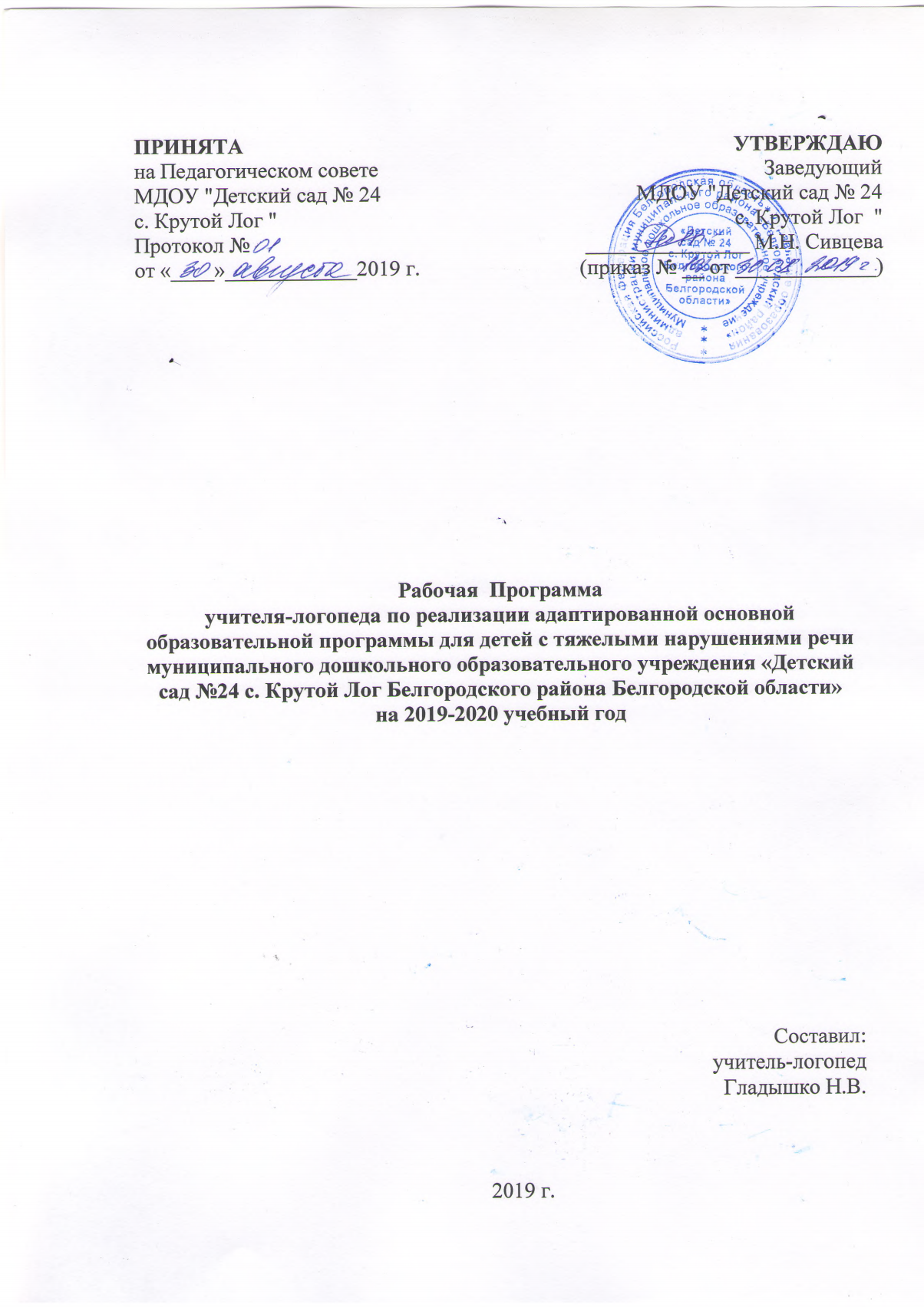 I.     Целевой раздел ПрограммыПояснительная записка1.1. Цели и задачи коррекционно – развивающего сопровождения	Рабочая программа учителя - логопеда (далее – Программа) разработана в соответствии с адаптированной основной образовательной программой для детей с тяжёлыми нарушениями речи (далее ТНР) муниципального дошкольного образовательного учреждения «Детский сад   № 24 с. Крутой Лог   Белгородского района Белгородской области» и отражает особенности содержания и организации коррекционно-развивающего сопровождения образовательного процесса на логопункте с детьми. 	Данная программа направлена на построение коррекционно-развивающей работы с детьми с тяжёлыми нарушениями речи (ОНР –I- III уровня речевого развития, ФФНР), предусматривающей полную интеграцию действий всех специалистов дошкольной образовательной организации и родителей (законных представителей).	Рабочая программа рассчитана на один учебный год  с 1 сентября по 31 мая 2018-2019 учебного года.Основной базой при разработке рабочей программы являются:- Адаптированная основная образовательная программа   для детей с   ТНР муниципального дошкольного образовательного учреждения «Детский сад   № 24 с. Крутой Лог   Белгородского района Белгородской области»;- Программа логопедической работы по преодолению общего недоразвития речи у детей под редакцией Т.Б.Филичевой, Г.В. Чиркиной, Т.В. Тумановой,   А. В.Лагутиной;- Программа логопедической работы по преодолению фонетико-фонематического недоразвития у детей под редакцией Т.Б.Филичевой, Г.В. Чиркиной, Т.В. Тумановой,   А. В.Лагутиной;- Программа дошкольного образования для детей с тяжелыми нарушениями речи (общим недоразвитием речи) с 3 до 7 лет под редакцией  Н.В. Нищевой.	Программа разработана в соответствии с нормативными документами:Законом РФ от 29.12.2012 г. №273-ФЗ «Об образовании в Российской Федерации»,Федеральным законом от 24 июля 1998 г. № 124-ФЗ «Об основных гарантиях прав ребенка в Российской Федерации» (принят Государственной Думой 3 июля 1998 года, одобрен Советом Федерации 9 июля 1998 года; Постановлением Главного государственного санитарного врача РФ от 15 мая 2013г. №26 «Об утверждении СанПиН 2.4.1.3049-13 «Санитарно- эпидемиологические требования к устройству, содержанию и организации режима работы дошкольных образовательных организаций»; Приказом Министерства образования и науки РФ от 30 августа 2013 года №1014 «Об утверждении Порядка организации и осуществления образовательной деятельности по основным общеобразовательным программам - образовательным программам дошкольного образования»; Приказом Министерства образования и науки РФ от 20 сентября 2013 года №1082 «Об утверждении положения о психолого-медико-педагогической комиссии»;  Приказом Министерства образования и науки РФ от 17 октября 2013 года №1155 «Об утверждении федерального государственного образовательного стандарта дошкольного образования»; Письмом Министерства образования и науки РФ от 10 января 2014 года № 08-5 «О соблюдении организациями, осуществляющими образовательную деятельность, требований, установленных федеральным государственным образовательным стандартом дошкольного образования»; Приказом департамента образования Белгородской области от 18 августа 2016 года №2678 «Об утверждении положения об обеспечении прав на дошкольное образование детей – инвалидов и детей с ОВЗ в Белгородской области»;Постановлением Правительства Белгородской области от 30.12.2013 г. № 528-пп «Об утверждении государственной программы Белгородской области «Развитие образования Белгородской области на 2014-2020 годы»;  Постановлением Правительства Белгородской области от 28 октября 2013 г. № 431-пп «Об утверждении Стратегии развития дошкольного, общего и дополнительного образования Белгородской области на 2013-2020 годы»; Приказом управления образования администрации Белгородского района от 07.04.2014 г. №333 «Об утверждении плана действий «дорожной карты» по обеспечению введения ФГОС дошкольного образования;Уставом ДОО и иными локальными актами.	Цели и задачи   Программы		Цель Программы: проектирование социальной ситуации развития, осуществление коррекционно-развивающей деятельности и развивающей предметно-пространственной среды, обеспечивающих позитивную социализацию, мотивацию и поддержку индивидуальности ребенка с ограниченными возможностями здоровья (ТНР).      Цели Программы достигаются через решение следующих задач: реализацию адаптированной основной образовательной программы дошкольного образования;  коррекцию недостатков психофизического развития детей с ТНР; охрану и укрепление физического и психического детей с ТНР, в том числе их эмоционального благополучия;  обеспечение равных возможностей для полноценного развития ребенка с ТНР в период дошкольного детства независимо от места проживания, пола, нации, языка, социального статуса;  создание благоприятных условий развития в соответствии с их возрастными, психофизическими и индивидуальными особенностями, развитие способностей и творческого потенциала каждого ребенка с ТНР как субъекта отношений с другими детьми, взрослыми и миром;  объединение обучения и воспитания в целостный образовательный процесс на основе духовно-нравственных и социокультурных ценностей, принятых в обществе правил и норм поведения в интересах человека, семьи, общества;  формирование общей культуры личности детей с ТНР, развитие их социальных, нравственных, эстетических, интеллектуальных, физических качеств, инициативности, самостоятельности и ответственности ребенка, формирование предпосылок учебной деятельности; формирование социокультурной среды, соответствующей психофизическим и индивидуальным особенностям детей с  ТНР;  обеспечение психолого-педагогической поддержки семьи и повышение компетентности родителей (законных представителей) в вопросах развития и образования, охраны и укрепления здоровья детей с ТНР;  обеспечение преемственности целей, задач и содержания дошкольного общего и начального общего образования.        При разработке и конструировании Программы  использована  комплексная образовательная программа дошкольного образования для детей с тяжелыми нарушениями речи  с 3 до 7 лет под редакцией Н.В. Нищевой, Программа логопедической работы по преодолению фонетико-фонематического недоразвития у детей под редакцией Т.Б.Филичевой, Г.В. Чиркиной, Т.В. Тумановой,   А.В.Лагутиной.Основные задачи логопедического сопровождения детей с  ТНР (ОНР):определение особых образовательных потребностей детей с ТНР;разработка и реализация плана логопедической коррекционной – развивающей  работы с детьми с ТНР;способствовать общему развитию дошкольников с тяжелыми нарушениями речи, коррекции их психофизического развития, подготовке  к обучению в школе;овладение детьми самостоятельной, связной, грамматически правильной речью и коммуникативными навыками;овладение фонетической системой русского языка, элементами грамоты;формирование психологической готовности к обучению в школе;осуществление индивидуально -  ориентированной психолого- медико-педагогической помощи детям с тяжелыми нарушениями речи с учётом индивидуальных возможностей детей (в соответствии рекомендациями ТПМПК);создание условий, способствующих освоению детьми с ТНР  основной образовательной программы дошкольного образования и их интеграции  в образовательном учреждении;оказание консультативной и методической помощи родителям (законным представителям) детей с ТНР по медицинским, социальным, правовым и другим вопросам.	Реализация задач коррекционно-развивающей работы, обозначенных в каждом разделе  Программы, возможна лишь при условии комплексного подхода к воспитанию и образованию, тесной взаимосвязи в работе всех педагогов (учителя-логопеда, педагога-психолога, воспитателей и узких специалистов) дошкольной образовательной организации, а также при участии родителей в реализации программных требований.       Решение данных задач позволит сформировать у воспитанников  с ТНР психологическую и педагогическую готовность к обучению в общеобразовательной школе, реализующей образовательную программу или адаптированную основную образовательную программу для детей с ОВЗ, а также достичь основных целевых ориентиров на этапе завершения дошкольного образования в соответствии с ФГОС ДО. Достижение поставленной цели и решения задач осуществляется с учётом следующих принципов.1.2. Принципы и подходы к формированию Программы	 Программа учитывает общность развития нормально развивающихся детей и детей с общим недоразвитием речи и основывается на онтогенетическом принципе, учитывая закономерности развития детской речи в норме. Кроме того, в своей основе Программа имеет следующие принципы:Принцип индивидуализации, учёта возможностей, особенностей развития и потребностей каждого ребёнка;Принцип признания каждого ребёнка полноправным участником образовательного процесса;Принцип поддержки детской инициативы и формирования познавательных интересов каждого ребёнка;Принцип интеграции усилий специалистов;Принцип конкретности и доступности учебного материала, соответствия требований, методов, приёмов и условия образования индивидуальным и возрастным особенностям детей;Принцип систематичности и взаимосвязи учебного материала;Принцип постепенности подачи учебного материала;Принцип концентрического наращивания информации в каждой из последующих возрастных групп.Для успешной реализации Программы должны быть обеспечены следующие психолого-педагогические условия ( пп. 3.2.1. ФГОС ДО):  уважение педагогов к человеческому достоинству воспитанников, формирование и поддержка их положительной самооценки, уверенности в собственных возможностях и способностях; использование в образовательной деятельности форм и методов работы с детьми, соответствующих их возрастным и индивидуальным особенностям (недопустимость как искусственного ускорения, так и искусственного замедления развития детей); построение образовательной деятельности на основе взаимодействия взрослых с детьми, ориентированного на интересы и возможности каждого ребёнка и учитывающего социальную ситуацию его развития;поддержка взрослыми положительного, доброжелательного отношения детей друг к другу и взаимодействия детей друг с другом в разных видах деятельности;  поддержка инициативы и самостоятельности детей в специфических для них видах деятельности; возможность выбора детьми материалов,  видов активности, участников совместной деятельности и общения; защита детей от всех форм физического и психического насилия;  поддержка дошкольной образовательной организацией и педагогами родителей (законных представителей) воспитанников   в воспитании, охране и укреплении их здоровья, вовлечение семей  непосредственно в образовательную деятельность.Для получения качественного дошкольного  образования детьми с ограниченными возможностями здоровья в рамках реализации Программы создаются необходимые условия для (пп. 3.2.2.ФГОС ДО):диагностики и коррекции нарушений развития и социальной их адаптации;  оказания ранней коррекционной помощи на основе специальных психолого-педагогических подходов и наиболее подходящих для этих воспитанников языков, методов, способов общения и условий, в максимальной степени способствующих получению дошкольного образования, а также социальному развитию этих детей, в том числе посредством организации инклюзивного образования детей  с ограниченными возможностями здоровья. 1.3 Возрастные и индивидуальные особенности обучающихся с ФФНР иОНР ( I, II,III уровень) на логопункте.      Формирование интеллектуальной сферы ребенка напрямую зависит от уровня его речевой функции. Речь, в свою очередь, дополняется и совершенствуется под влиянием постоянно развивающихся и усложняющихся психических процессов. Неполноценная по тем или иным причинам речевая деятельность оказывает негативное влияние на формирование психической сферы ребенка и становление его личностных качеств.       В первую очередь дефекты речевой функции приводят к нарушенному или задержанному развитию высших психических функций, опосредованных речью: вербальной памяти, смыслового запоминания, слухового внимания, словесно-логического мышления. Это отражается как на продуктивности мыслительных операций, так и на темпе развития познавательной деятельности. Кроме того, речевой дефект накладывает определенный отпечаток на формирование личности ребенка, затрудняет его общение со взрослыми и сверстниками.      Данные факторы тормозят становление игровой деятельности ребенка, имеющей, как и в норме, ведущее значение в плане общего психического развития, и затрудняют переход к более организованной образовательной деятельности. 	Недоразвитие речи, особенно лексико-грамматической ее стороны, значительным образом сказывается на процессе становления ведущей деятельности ребенка. Речь является  формой ориентировочной деятельности ребенка; с ее помощью осуществляется речевой замысел, который может сворачиваться в сложный игровой сюжет. С расширением знаково-смысловой функции речи радикально меняется весь процесс игры: игра из процессуальной становится предметной, смысловой. Первый уровень развития речи характеризуется как отсутствие общеупотребляемой речи. Такие дети в самостоятельном общении не могут пользоваться в основном    фразовой речью, не владеют навыками связного высказываниями. В то же время нельзя говорить о полном отсутствии у них вербальных средств коммуникации. Этими средствами для них являются отдельные звуки и их сочетания-звукокомплексы и звукоподражания. Звукокомплексы, как правило, используются при обозначении лишь конкретных предметов и действий. При воспроизведении слов ребенок преимущественно сохраняет корневую часть, грубо нарушая их звуко-слоговую структуру. Многоцелевое использование ограниченных вербальных средств родного языка является характерной особенностью речи детей данного уровня. Звукоподражания и слова могут обозначать как названия предметов, так и некоторые их признаки и действия, совершаемые с этими предметами. Поэтому ребенок вынужден активно использовать паралингвистические средства общения: жесты, мимику, интонацию. При восприятии обращенной речи дети ориентируются на хорошо знакомую ситуацию, интонацию и мимику взрослого. Это позволяет им компенсировать недостаточное развитие  импрессивной стороны речи. В самостоятельной речи отмечается неустойчивость в произношении звуков, их диффузность. Дети способны воспроизводить в основном одно-двусложные слова, тогда как более сложные слова подвергаются сокращениям. Наряду с отдельными словами в речи ребенка появляются и первые словосочетания. Слова в них, как правило употребляются только в исходной форме, так как словоизменение детям еще не доступно.Подобные словосочетания могут состоять из отдельных правильно произносимых двух-трех сложных слов, включающих звуки раннего и среднего онтогенеза, фрагментов слов-существительных и глаголов, фрагментов слов-прилагательных и других частей речи, звукоподражаний и звукокомплексов.Организация коррекционно-развивающей работы с детьми ( I уровень развития речи)Логопедические занятия с детьми I уровня развития проводятся индивидуально, это объясняется тем, что они не в полном объеме владеют пониманием речи, усваивают инструкции, обращенные только лично к ним, а также наличием имеющихся специфических особенностей психической деятельности. Поэтому занятия  проводятся лишь в форме игры с привлечением кукольных персонажей.Содержание каждого занятия включает несколько направлений работы:- развитие понимания речи;- развитие активной подражательной речевой деятельности;- развитие внимания, памяти, мышления детей.Характеристика детей со II уровнем развития речи.Данный уровень определяется как начатки общеупотребительной речи, отличительной чертой которой является наличие двух-, трех-, а иногда даже четырехсловной фразы. В самостоятельной речи детей иногда появляются простые предлоги, сложные предлоги отсутствуют. Недостаточность практического усвоения морфологической системы языка, в частности словообразовательных операций разной степени сложности, значительно ограничевает речевые возможности детей, приводя к грубым ошибкам в понимании и употреблении приставочных глаголов, относительных и притяжательных прилагательных, существительных со значением  действующего лица. Наряду с указанными ошибками наблюдаются существенные затруднения в усвоении обобщающих и отвлеченных понятий, системы антонимов и синонимов. Как и на предыдущем уровне, сохраняется многозначное употребление слов, разнообразные семантические замены. Характерным является использование слов в узком значении. Ограниченность словарного запаса проявляется и в незнании многих слов, обозначающих части тела, части предмета, посуду, транспорт. Заметны трудности в понимании и использовании в речи слов, обозначающих признаки предметов, форму, цвет, материал. Связная речь характеризуется недостаточной передачей некоторых смысловых отношений и может сводиться к простому перечислению событий, действий или предметов. Детям со вторым уровнем речевого развития крайне затруднительно составление рассказов, пересказов без помощи взрослого. Даже при наличии подсказок, наводящих вопросов дети не могут передать содержание сюжетной линии. Это чаще всего проявляется в перечислении объектов, действий с ними, без установления временных и причинно-следственных связей. Звуковая сторона речи детей в полном объеме не сформирована и значительно отстает от возрастной нормы: наблюдаются множественные нарушения в произношении 16-20 звуков. Высказывания дошкольников малопонятны из-за выраженных нарушений слоговой структуры слов и их звуконаполняемости.Организация коррекционно-развивающей работы с детьми ( II уровень речевого развития)Логопедические занятия подразделяются на индивидуальные и подгрупповые. Индивидуальные занятия носят опережающий характер, так как основная их цель-подготовить детей к активной речевой деятельности на подгрупповых занятиях.На индивидуальных занятиях проводится работа по:-активизации и выработке дифференцированных движений органов артикуляционного аппарата;- подготовке артикуляционной базы для усвоения отсутствующих звуков;- постановке отсутствующих звуков, их различению на слух и первоначальному этапу автоматизации на уровне слогов, слов.Содержание логопедических занятий определяется задачами коррекционного обучения детей:- развитие понимания речи;- активизация речевой деятельности и развитие лексико-грамматических средств языка;- развитие произносительной стороны речи;- развитие самостоятельной фразовой речи.Выделяются следующие виды подгрупповых логопедических занятий по формированию:- словарного запаса;- грамматически правильной речи;- связной речи;- звукопроизношения, развитию фонематического слуха и слоговой структуры.Подгрупповые занятия проводятся логопедом в соответствии с расписанием, индивидуальные ежедневно, в соответствии с режимом дня в данной возрастной группе дошкольного учреждения.III уровень речевого развития детей характеризуется наличием развернутой фразовой речи с выраженными элементами лексико-грамматического и фонетико-фонематического недоразвития. Дети могут относительно свободно общаться с окружающими, но нуждаются в постоянной помощи родителей (воспитателей), вносящих в их речь соответствующие пояснения. Самостоятельное общение продолжает оставаться затруднительным и ограничено знакомыми ситуациями.Звуки, которые дети могут правильно произносить изолированно, в самостоятельной речи звучат недостаточно четко. При этом характерным является следующее:1. Недифференцированное произнесение свистящих, шипящих звуков, аффрикат и соноров, причем один может заменяться одновременно двумя или несколькими звуками данной или близкой фонетической группы.2. Замена некоторых звуков другими, более простыми по артикуляции. Чаше это относится к замене.3. Нестойкое употребление звука, когда в разных словах он произносится различно 4. Смешение звуков, когда изолированно ребенок произносит определенные звуки верно, а в словах и предложениях — взаимозаменяет их. Это нередко касается свистящих, шипящих звуков, соноров и звуков ль, г, к, х — при этом может наблюдаться искажение артикуляции некоторых фонем (межзубное произношение свистящих, горловое р и др.).Фонематическое недоразвитие у описываемой категории детей проявляется, в основном, в несформированности процессов дифференциации звуков, отличающихся тонкими акустико-артикуляционными признаками. Иногда дети не различают и более контрастные звуки, что задерживает овладение звуковым анализом и синтезом. При более сложных формах звукового анализа (например, подбор слов, начинающихся на заданный звук) обнаруживается смешение заданных звуков и с другими, менее сходными. Уровень фонематического восприятия детей находится в определенной зависимости от выраженности лексико-грамматического недоразвития речи. Диагностическим показателем описываемого уровня развития является нарушение звуко-слоговой структуры, которое по-разному видоизменяет слоговой состав слов.Часть детей оказывается способной лишь отвечать на вопросы. Таким образом, экспрессивная речь детей со всеми указанными особенностями может служить средством общения лишь в особых условиях, требующих постоянной помощи и побуждения в виде дополнительных вопросов, подсказок, оценочных и поощрительных суждений со стороны логопеда, родителей и пр. Вне специального внимания к их речи эти дети малоактивны, в редких случаях являются инициаторами общения, недостаточно общаются со сверстниками, редко обращаются с вопросами к взрослым, не сопровождают рассказом игровые ситуации. Это обусловливает сниженную коммуникативную направленность их речи.Трудности в овладении детьми словарным запасом и грамматическим строем родного языка тормозят процесс развития связной речи и, прежде всего, своевременный переход от ситуативной формы к контекстной.Для таких  детей  характерен низкий уровень развития основных свойств внимания. У некоторых из них отмечается недостаточная устойчивость внимания, ограниченные возможности его распределения.Речевое отставание отрицательно сказывается и на развитии памяти. При относительно сохранной смысловой, логической памяти у таких детей заметно снижены по сравнению с нормально говорящими сверстниками вербальная память и продуктивность запоминания. Дети часто забывают сложные инструкции (трех-четырехступенчатые), опускают некоторые их элементы, меняют последовательность предложенных заданий. Нередки ошибки дублирования при описании предметов, картинок. У некоторых дошкольников отмечается низкая активность припоминания, которая сочетается с ограниченными возможностями развития познавательной деятельности.Связь между речевыми нарушениями и другими сторонами психического развития обусловливает некоторые специфические особенности мышления. Обладая полноценными предпосылками для овладения мыслительными операциями, доступными их возрасту, дети, однако, отстают в развитии наглядно-образной сферы мышления, без специального обучения с трудом овладевают анализом и синтезом, сравнением. Для многих из них характерна ригидность мышления.       Психическое  развитие  детей,  как  правило,  опережает  их  речевое  развитие.  У  них  отмечается  критичность  к  собственной  речевой  недостаточности.  Первичная  патология  речи,  безусловно,  тормозит  формирование  первоначально  сохранных  умственных  способностей,  однако  по  мере  коррекции  словесной  речи  происходит   выравнивание  интеллектуальных  процессов.Развитие двигательной сферы. Детям с недоразвитием речи наряду с общей соматической ослабленностью и замедленным развитием локомоторных функций присуще и некоторое отставание в развитии двигательной сферы. Этот факт подтверждается анализом анамнестических сведений. У значительной части детей двигательная недостаточность выражается в виде плохой координации сложных движений, неуверенности в воспроизведении точно дозированных движений, снижении скорости и ловкости их выполнения. Наибольшие трудности представляет выполнение движений по словесной и особенно многоступенчатой инструкциям. Дети отстают от нормально развивающихся сверстников в точном воспроизведении двигательного задания по пространственно-временным параметрам, нарушают последовательность элементов действия, опускают его составные части.Развитие мелкой моторики рук. У детей наблюдаются особенности в формировании мелкой моторики рук. Это проявляется прежде всего в недостаточной координации пальцев рук. 1.4 Планируемые результаты освоения Программы.Результатом успешной коррекционно-логопедической работы по данной программе можно - ребенок адекватно использует вербальные и невербальные средства общения:  умеет правильно произносить все звуки родного (русского) языка в соответствии с языковой нормой; умеет во время речи осуществлять правильное речевое дыхание, ритм речи  и интонацию;- ребёнок     овладел универсальными предпосылками учебной деятельности - умениями работать по правилу и по образцу, слушать взрослого и выполнять его инструкции: умеет дифференцировать на слух  гласные и согласные, твёрдые и мягкие согласные звуки, звонкие и глухие согласные звуки; умеет выделять первый и последний звук в слове; положение заданного звука в слове; придумывает слова на заданный звук и  правильно воспроизводит цепочки из 3-4 звуков, слогов, слов;  самостоятельно выполняет звуковой анализ и синтез слов разной слоговой структуры;- ребёнок владеет средствами общения и способами взаимодействия, способен изменять стиль общения в зависимости от ситуации с взрослыми и сверстниками: усваивает новые слова, относящиеся к различным частям речи, смысловые и эмоциональные оттенки значений слов, переносное значение слов и словосочетаний. Применяет их в собственной речи. Подбирает однокоренные и образовывает новые слова. Согласовывает слова в числе, роде, падеже. Исправляет деформированное высказывание. Самостоятельно составляет рассказ по картинке, по серии картинок, пересказывает тексты, используя развёрнутую фразу считать следующее:II.Содержательный раздел программы2.1 Содержание и основные направления деятельности учителя-логопеда, организованные в логопункте  с детьми-логопатами  (ФФНР, ОНР)Эффективность коррекционно-воспитательной работы определяется чёткой организацией детей в период их пребывания в детском саду, правильным распределением нагрузки в течение дня, координацией и преемственностью в работе всех субъектов коррекционного процесса: логопеда, родителей и педагогов.Организация деятельности логопеда, воспитателей и других специалистов в течение года определяется поставленными задачами рабочей программы. Логопедическое обследование проводится с 1 по 15 сентября, с 15 по 31 мая.  Логопедические  подгрупповые и индивидуальные занятия проводятся с 15 сентября.Данная программа разработана для реализации в условиях логопедического пункта детского сада общеразвивающего вида, то есть в сетке занятий  не предусмотрено  специального времени для проведения фронтальной деятельности  учителя – логопеда. Основную  нагрузку несёт  индивидуальная и подгрупповая логопедическая работа,  которая  проводится   2 - 3  раза в неделю с каждым ребёнком.Для подгрупповых занятий объединяются дети одной возрастной группы, имеющие сходные по характеру и степени выраженности речевые нарушения, продолжительностью 20 - 30 минут.  Частота проведения индивидуальных занятий определяется характером и степенью выраженности речевого нарушения, возрастом и индивидуальными психофизическими особенностями детей.Выпуск детей проводится в течение всего учебного года по мере устранения у них дефектов речи. Результаты логопедического обучения отмечаются в речевой карте ребёнка.Данная  программа  может быть  успешно реализована при условии включения в коррекционно-развивающую деятельность родителей (или лиц, их заменяющих), а также  педагогов  и  специалистов детского сада  (музыкальный руководитель, руководитель по физической  культуре). Работа по речевому развитию детей проводится не только логопедом, но и в нерегламентированной деятельности воспитателей: на прогулках, в вечерние и утренние часы, а также на занятиях по труду, изобразительной деятельности, конструированию, ознакомлению с окружающим миром. Родители ребёнка и педагоги детского сада постоянно закрепляют сформированные  у ребёнка  умения и навыки.2.2 Система мониторинга речевого развития.Мониторинг речевого развития ребенка 6-7лет.Обследование проходит по следующим параметрам:- выявление понимания смысловой стороны слов;- состояние фонематического слуха;- овладение словарем ( точность словоупотребления и использования разных частей речи);- состояние слоговой структуры слова;- состояния связного высказывания;- овладение грамматическим строем речи;-  овладение звуковой стороной речи;- состояние артикуляционного аппарата и произношения;			Серия№1Выявление понимания смысловой стороны слов.Задания«Найди отличия в словах».« Объясни действия».«Подбери слово».«Объясни значение».Серия№2Исследование фонематического слуха.«Эхо».«Повтори».«Будь внимательней».«Угадай, сколько звуков».			Серия№3Овладение словарем.«Угадай, что это».«Кто что делает».«Подбери слово».«Скажи наоборот».«Подбери ряд слов».			Серия№4Слоговая структура слова     1.»Повтори за мной».			Серия№5        Состояние связного высказывания«Расскажи сказку».«Перескажи сюжет».«Составь рассказ по картине».			Серия№6Сформированность грамматического строя речи«Прятки».«Посчитай».«Назови правильно».	         		Серия№7Артикуляционный аппарат. Звукопроизношение.    При обследовании артикуляционного аппарата педагог фиксирует общее выражение лица:    - осмысленное;    - выразительное;    -  с живой активной мимикой;    - анемичное или наоборот.	Состояние звукопроизношения.«Назови правильно».Таблица результатов логопедического обследованияТаблица результатов логопедического обследования          План взаимодействия с педагогами.	Одним из основных механизмов реализации коррекционной работы является оптимально выстроенное взаимодействие специалистов МДОУ «Детский сад № 24 с. Крутой Лог», обеспечивающее системное сопровождение детей, нуждающихся в коррекционной помощи, специалистами различного профиля в образовательном процессе. Комплексная модель коррекционно-развивающей деятельности специалистовВ рамках деятельности сложились партнерские отношения со специалистами служб  Белгородского района. Тесное сотрудничество способствует эффективному решению поставленных задач коррекционно – развивающей работы. Сотрудничество со специалистами службы психолого-педагогического сопровождения и здоровьесбережения территориальной ПМПК позволяет комплексно определять и решать проблемы ребёнка, предоставлять ему квалифицированную помощь специалистов разного профиля по вопросам личностного и познавательного развития. Осуществляется профессиональное взаимодействие со специалистами дошкольных учреждений по вопросам преемственности обучения, развития и адаптации детей с ограниченными возможностями здоровья.Организация консультационной, информационно-просветительской деятельности с родительской общественностью.2.5 План взаимодействия с родителями.План работы учителя-логопеда  по взаимодействию с родителями III. Организационный раздел3.1График работы Учителя-логопеда Гладышко Натальи Викторовны9.00-13.00- (понедельник-пятница)Вторник, четверг - консультации для родителей с 8.00-8.50.Суббота, воскресенье, праздничные дни - выходные3.3. ПЕРСПЕКТИВНОЕ ПЛАНИРОВАНИЕ ОБУЧАЮЩИХСЯ С ФОНЕТИКО-ФОНЕМАТИЧЕСКИМ НЕДОРАЗВИТИЕМ РЕЧИ.1 подгруппа – 5-6 лет:I период обучения (сентябрь, октябрь, ноябрь)ПЕРСПЕКТИВНО-ТЕМАТИЧЕСКОЕ ПЛАНИРОВАНИЕ ПО ОБЩЕМУ НЕДОРАЗВИТИЮ РЕЧИ II  речевого уровня развития5-6ЛЕТСоставленоучителем-логопедомГладышко Н.В.Перспективно-тематическое планирование по общему недоразвитию речиIII речевого уровня развития с использованием дидактических игрдля детей 5-6 летСоставленоучителем-логопедомГладышко Н.В.Календарно-тематическое планирование  для детей с общим недоразвитием речи третьего речевого уровня развития   подготовительная группа (6-7 лет). Описание материально-технического и методического обеспечения Программы.Паспорт логопедического кабинета учителя-логопеда Гладышко  Натальи  Викторовны МДОУ « Детский  сад №24 с. Крутой  Лог  Белгородского района Белгородской области » на начало  учебного года Площадь кабинета: 8,2м2. Дата создания: 01.09.2008г.Материально-техническое оснащение кабинета: настенное зеркало для индивидуальных логопедических занятий; зеркала для индивидуальной работы – 6 штук (9х12 дм);  шкаф для пособий; магнитная доска;  стол канцелярский;  стулья; комплект «стол-стул»; подсветка над столом – люминесцентная лампа; мыло; полотенце; бумажные салфетки; одноразовые шпатели, логопедические зонды. Библиотека учителя-логопеда:Информационный материал для родителей и педагогов:Настенная магнитная азбука с кассой букв.Систематизированный наглядный материал:Речевые игры: а)словесные:б) Настольные игры:Диагностические материалы по обследованию речи дошкольника.- Смирнова И.А. Логопедический альбом для обследования фонетико-фонематической системы речи: Наглядно-методическое пособие.-СПб.-М.: ДЕТСТВО-ПРЕСС, ИД КАРАПУЗ, ТЦ Сфера,2006-56с.- Смирнова И.А. Логопедический альбом для обследования лексико –грамматического строя и связной речи: Наглядно-методическое пособие.-СПб.-М.: ДЕТСТВО- ПРЕСС, ИД КАРАПУЗ, ТЦ Сфера, 2006.-52с,ил.- Володина В.С. Альбом по развитию речи.-М.: ЗАО « РОСМЭН- ПРЕСС», 2008.-95с.- Нищева Н.В. Картинный материал к речевой карте ребенка с общим недоразвитием речи (от4 до7): наглядно-методическое пособие.-сПБ.: ДЕТСТВО-ПРЕСС, 2008.- 16с+цв.вкл.- Батяева С.В. Альбом по развитию речи для дошкольников.-М.: РОСМЭН, 2014.-96с.:ил.-( Говорим правильно)Конструктивный праксис: шипованные мячики, су-джок, крышечки, мозаики, масажеры для рук, природные камешки, бусинки разных размеров, игры- шнуровки. Документация:- график работы учителя-логопеда;-расписание индивидуальных и подгрупповых занятий;-годовой план организационно-методической работы логопедического кабинета;-журнал движения воспитанников с нарушениями речи;-речевые карты;- планы индивидуальной работы на каждого воспитанника;- журнал посещаемости;- консультации для родителей и педагогов;- рабочая программа;      Дополнительные средства – цветы. №Направления коррекционно- развивающей деятельностиСодержание   коррекционно- развивающей    деятельности1Работа над звукопроизношением- разработка речевого аппарата, подготовка к постановке звуков;-коррекция звуков; - дифференциация звуков;- автоматизация звуков в различном речевом материале;- развитие фонематического восприятия;- работа над звуковым анализом и синтезом слов разного типа.2Словарная работа- формирование обобщающих понятий;- формирование   и  обогащение  словарного  запаса   существительных, прилагательных, глаголов.3Работа над словообразованием-образование слов с помощью суффиксов;-образование относительных прилагательных;-образование притяжательных прилагательных;- образование родственных слов;- образование сложных слов.4Работа над грамматическим строем речи-образование единственного  и множе- ственного числа существительных;- образование родительного падежа существительных;- работа над употреблением в речи простых и сложных предлогов;-работа над согласованием существительного с прилагательным;работа над структурой многосложного слова.5Развитие связной речи-работа над фразой;- работа по составлению предложений по картинкам;-составление предложений по опорным словам;-обучение рассказыванию:составление рассказа с опорой на наглядностьсоставление рассказа-описания без опоры на наглядностьсоставление рассказа по сюжетным картинкамсоставление рассказа по опорным словамсоставление рассказа из личного опытасравнение предметовобучение пересказузаучивание наизусть6Развитие языкового анализа, синтеза, представлений, (фонематического, слогового анализа слов, анализа предложений)- развитие слухового внимания;- знакомство с гласными и согласными звуками, согласными твердыми , мягкими, глухими, звонкими;- определение позиции звука в слове, - звуковой анализ слов;- знакомство с буквами;- деление слов на слоги;7Развитие мелкой моторики- обводка, закрашивание и штриховка по трафаретам (по лексическим темам);- составление фигур, узоров из элементов (по образцу);- работа со шнуровкой и мелкой мозаикой;- печатание букв.8Работа над общим развитием, активизация высших психических функций-формирование временных и пространственных представлений;- формирование счетных навыков;- развитие логического мышления, памяти, внимания.№ п/пФамилия, имя ребенкаИтогиИтогиИтогиИтогиИтогиОбследование импрессивной речиОбследование импрессивной речиОбследование импрессивной речиОбследование импрессивной речиОбследование импрессивной речиОбследование импрессивной речиОбследование фонематических процессовОбследование фонематических процессовОбследование фонематических процессовОбследование фонематических процессовОбследование фонематических процессовОбследование фонематических процессовОбследование фонематических процессовОбследование фонематических процессовОбследование фонематических процессовОбследование фонематических процессовОбследование фонематических процессовОбследование фонематических процессовОбследование фонематических процессовОбследование фонематических процессовОбследование фонематических процессовОбследование фонематических процессовОбследование фонематических процессовОбследование фонематических процессовНавыки чтения (знание букв)Навыки чтения (знание букв)Навыки чтения (знание букв)№ п/пФамилия, имя ребенкаИтогиИтогиИтогиИтогиИтогиОбследование импрессивной речиОбследование импрессивной речиОбследование импрессивной речиОбследование импрессивной речиОбследование импрессивной речиОбследование импрессивной речиФонематический анализФонематический анализФонематический анализФонематический анализФонематический анализФонематический анализФонематический синтезФонематический синтезФонематический синтезФонематический синтезФонематический синтезФонематический синтезФонематические представленияФонематические представленияФонематические представленияФонематические представленияФонематические представленияФонематические представленияНавыки чтения (знание букв)Навыки чтения (знание букв)Навыки чтения (знание букв)№ п/пФамилия, имя ребенка12345678910111213141516171819202122232425№ п/пФамилия, имя ребенкаОбследование экспрессивной речиОбследование экспрессивной речиОбследование экспрессивной речиЗвукопроиз-ношение Звукопроиз-ношение Звукопроиз-ношение Словарный запасСловарный запасСловарный запасГрамматический строй речиГрамматический строй речиГрамматический строй речиГрамматический строй речиГрамматический строй речиГрамматический строй речиСостояние связной речиСостояние связной речиСостояние связной речи№ п/пФамилия, имя ребенкаОбследование экспрессивной речиОбследование экспрессивной речиОбследование экспрессивной речиЗвукопроиз-ношение Звукопроиз-ношение Звукопроиз-ношение Словарный запасСловарный запасСловарный запассловообразованиесловообразованиесловообразованиесловоизменениесловоизменениесловоизменениеСостояние связной речиСостояние связной речиСостояние связной речи№ п/пФамилия, имя ребенка1234567891011121314151617№ п/пТемаФорма работыСроквыполнения1.Результаты логопедического обследования детей; ознакомление с индивидуальным планом-программой на учебный год, обсуждение организационных моментов работы. Работа с индивидуальной тетрадью ребёнка.Индивидуальные консультации, беседы.СентябрьВ течение года2.Фонетико-фонематическое недоразвитие речи причины и основные направления коррекционно-логопедической работы. Родительское собрание. Логопедический уголок для родителейОктябрь3.Комплексы артикулярных групп звуков. Индивидуальные практикумы;Консультантские передвижки для логопедических уголков.Октябрь – ноябрьВ течение года.4.Звуковой анализ слов;Знакомство с графическими обозначениями.Индивидуальные практикумы, беседы, консультации.Ноябрь – декабрьВ течение года.5.Приёмы выполнений пальчиковых игр с предметами, развитие мелкой моторики в домашних условиях.Индивидуальные практикумы, консультации.Декабрь – январьВ течение года.6.Советы по автоматизации звуков в домашних условиях. Индивидуальные консультации, беседы.Январь. В течение года.7.Графомоторные упражнения при подготовки руки к письму.Родительское собрание.Февраль8.Развитие и совершенствование мелкой моторики, профилактика дисграфии, проведение пальчиковой гимнастики. Индивидуальные беседы, рекомендации.Логопедический уголокФевраль9.Роль родителей в формировании грамматической правильной речи у дошкольников с ОНР. Логопедический уголок.Февраль Март 10.Посещение подгрупповых, индивидуальных логопедических занятий Открытые занятия.Март.Апрель.Май.11.Советы учителя – логопеда. Предупреждение недостатков речи.Консультации.Логопедический уголок.Март.12.Результаты осмотра детей средней разновозрастной группы.Индивидуальные консультации.Март.-Апрель.13.Формирование у детей положительной мотивации к школе.Беседы.Март.-Апрель.14.Итоги работы за годРодительское собрание.Индивидуальные консультации.Апрель.-Май.Ежедневно.Согласовано:Согласовано:                                           Утверждаю:                                           Утверждаю:Председатель профкомаПредседатель профкома                                           Заведующий МДОУ                                           Заведующий МДОУ___________ Гладышко Н.В.___________ Гладышко Н.В.                                          "Детский сад № 24 с.Крутой Лог"                                          "Детский сад № 24 с.Крутой Лог"                                            Сивцева М.Н.______________                                                                                                                                                                                                        приказ №    от_______________                                                                                                                                                                                                         приказ №    от_______________                                                                                                                                                                                                         приказ №    от_______________                                                                                                                                                                                                         приказ №    от_______________ Согласовано:Принята  на Педагогическом совете                                                                                                             Утверждаю:протокол № 1 от   _______ г.                                                                                                                   Заведующий МДОУ «Детский сад № 24 Согласовано:                                                                                                                                              с. Крутой Лог»Председатель профкома                                                                                                                            __________________Сивцева М.Н.__________Н.В.Гладышко                                                                                                                        Приказ № ____от_____________________Принята  на Педагогическом совете                                                                                                             Утверждаю:протокол № 1 от   _______ г.                                                                                                                   Заведующий МДОУ «Детский сад № 24 Согласовано:                                                                                                                                              с. Крутой Лог»Председатель профкома                                                                                                                            __________________Сивцева М.Н.__________Н.В.Гладышко                                                                                                                        Приказ № ____от_____________________Принята  на Педагогическом совете                                                                                                             Утверждаю:протокол № 1 от   _______ г.                                                                                                                   Заведующий МДОУ «Детский сад № 24 Согласовано:                                                                                                                                              с. Крутой Лог»Председатель профкома                                                                                                                            __________________Сивцева М.Н.__________Н.В.Гладышко                                                                                                                        Приказ № ____от_____________________Принята  на Педагогическом совете                                                                                                             Утверждаю:протокол № 1 от   _______ г.                                                                                                                   Заведующий МДОУ «Детский сад № 24 Согласовано:                                                                                                                                              с. Крутой Лог»Председатель профкома                                                                                                                            __________________Сивцева М.Н.__________Н.В.Гладышко                                                                                                                        Приказ № ____от_____________________Принята  на Педагогическом совете                                                                                                             Утверждаю:протокол № 1 от   _______ г.                                                                                                                   Заведующий МДОУ «Детский сад № 24 Согласовано:                                                                                                                                              с. Крутой Лог»Председатель профкома                                                                                                                            __________________Сивцева М.Н.__________Н.В.Гладышко                                                                                                                        Приказ № ____от_____________________                                                                                            Утверждаю:                                                                                                                                                              Заведующая МДОУ«Детский сад № 24                          с. Крутой Лог»                                                 ____________ Сивцева М.Н.Приказ №     от ______________________ г.                                                                                            Утверждаю:                                                                                                                                                              Заведующая МДОУ«Детский сад № 24                          с. Крутой Лог»                                                 ____________ Сивцева М.Н.Приказ №     от ______________________ г.деятельности учителя-логопеда 2019-2020ггдеятельности учителя-логопеда 2019-2020ггдеятельности учителя-логопеда 2019-2020ггдеятельности учителя-логопеда 2019-2020ггдеятельности учителя-логопеда 2019-2020ггпонедельник1-я неделя2-я неделя3-я неделя4-я неделяпонедельник9.00-9.20  подгрупповое занятиеОНР-III  (первая подгруппа)                                            9.20-10.40 индивидуальные занятия               10.40-10.45-подбор речевого материала к индивидуальным занятиям10:45-12:25  индивидуальные занятия12:30-13:00 подбор речевого материала и информация воспитателям по проведению  работы по развитию речи9.00-9.20  подгрупповое занятиеОНР-III  (первая подгруппа)                                            9.20-10.40 индивидуальные занятия               10.40-10.45-подбор речевого материала к индивидуальным занятиям10:45-12:25  индивидуальные занятия12:30-13:00 подбор речевого материала и информация воспитателям по проведению  работы по развитию речи9.00-9.20  подгрупповое занятиеОНР-III  (первая подгруппа)                                            9.20-10.40 индивидуальные занятия               10.40-10.45-подбор речевого материала к индивидуальным занятиям10:45-12:25  индивидуальные занятия12:30-13:00 подбор речевого материала и информация воспитателям по проведению  работы по развитию речи9.00-9.20  подгрупповое занятиеОНР-III  (первая подгруппа)                                            9.20-10.40 индивидуальные занятия               10.40-10.45-подбор речевого материала к индивидуальным занятиям10:45-12:25  индивидуальные занятия12:30-13:00 подбор речевого материала и информация воспитателям по проведению  работы по развитию речи      вторник9.00-9.20  подгрупповое занятие ОНР-III( первая подгруппа)                          9.20-9.35 индивидуальное занятие               9.40-10.00-подгрупповое занятиеОНР-III (вторая подгруппа)10:00-10:40  индивидуальные занятия10.40-10.45 оформление родительского уголка.10.45-12.25-индивидуальные занятия12.30-13.00-методическая работа9.00-9.20  подгрупповое занятие ОНР-III( первая подгруппа)                          9.20-9.35 индивидуальное занятие               9.40-10.00-подгрупповое занятиеОНР-III (вторая подгруппа)10:00-10:40  индивидуальные занятия10.40-10.45 оформление родительского уголка.10.45-12.25-индивидуальные занятия12.30-13.00-методическая работа9.00-9.20  подгрупповое занятие ОНР-III( первая подгруппа)                          9.20-9.35 индивидуальное занятие               9.40-10.00-подгрупповое занятиеОНР-III (вторая подгруппа)10:00-10:40  индивидуальные занятия10.40-10.45 оформление родительского уголка.10.45-12.25-индивидуальные занятия12.30-13.00-методическая работа9.00-9.20  подгрупповое занятие ОНР-III( первая подгруппа)                          9.20-9.35 индивидуальное занятие               9.40-10.00-подгрупповое занятиеОНР-III (вторая подгруппа)10:00-10:40  индивидуальные занятия10.40-10.45 оформление родительского уголка.10.45-12.25-индивидуальные занятия12.30-13.00-методическая работа        среда9.00-10.00  индивидуальные занятия                                  10.05-10.25 подгрупповое занятиеОНР-III (первая подгруппа)               10.30-10.45-подбор речевого материала к индивидуальным занятиям10:45-12:25  индивидуальные занятия12.30-13.00 изготовление наглядного материала9.00-10.00  индивидуальные занятия                                  10.05-10.25 подгрупповое занятиеОНР-III (первая подгруппа)               10.30-10.45-подбор речевого материала к индивидуальным занятиям10:45-12:25  индивидуальные занятия12.30-13.00 изготовление наглядного материала9.00-10.00  индивидуальные занятия                                  10.05-10.25 подгрупповое занятиеОНР-III (первая подгруппа)               10.30-10.45-подбор речевого материала к индивидуальным 9занятиям10:45-12:25  индивидуальные занятия12.30-13.00 изготовление наглядного материала9.00-10.00  индивидуальные занятия                                  10.05-10.25 подгрупповое занятиеОНР-III (первая подгруппа)               10.30-10.45-подбор речевого материала к индивидуальным занятиям10:45-12:25  индивидуальные занятия12.30-13.00 изготовление наглядного материала         ЧетверГ9.00-9.35-индивидуальное занятие                            9.35-10.00 подгрупповое занятиеОНР-III (вторая подгруппа)               10.00-10.40-  индивидуальные занятия10:40-10:45 –подбор речевого материала к индивидуальным занятиям10.45-12.25- индивидуальные занятия12.30-13.00-работа с индивидуальными тетрадями9.00-9.35-индивидуальное занятие                            9.35-10.00 подгрупповое занятиеОНР-III (вторая подгруппа)               10.00-10.40-  индивидуальные занятия10:40-10:45 –подбор речевого материала к индивидуальным занятиям10.45-12.25- индивидуальные занятия12.30-13.00-работа с индивидуальными тетрадями9.00-9.35-индивидуальное занятие                            9.35-10.00 подгрупповое занятиеОНР-III (вторая подгруппа)               10.00-10.40-  индивидуальные занятия10:40-10:45 –подбор речевого материала к индивидуальным занятиям10.45-12.25- индивидуальные занятия12.30-13.00-работа с индивидуальными тетрадями9.00-9.35-индивидуальное занятие                            9.35-10.00 подгрупповое занятиеОНР-III (вторая подгруппа)               10.00-10.40-  индивидуальные занятия10:40-10:45 –подбор речевого материала к индивидуальным занятиям10.45-12.25- индивидуальные занятия12.30-13.00-работа с индивидуальными тетрадями        пятница9.00-9.35  индивидуальные занятия    9.35-9.55-подгрупповое занятиеОНР-III (вторая подгруппа)10:00-10:40  индивидуальные занятия10.40-10.45-подбор речевого материала к индивидуальным занятиям 10.45-12.25-индивидуальные занятия12.30-13.00-подготовка консультационного материала для родителей9.00-9.35  индивидуальные занятия    9.35-9.55-подгрупповое занятиеОНР-III (вторая подгруппа)10:00-10:40  индивидуальные занятия10.40-10.45-подбор речевого материала к индивидуальным занятиям 10.45-12.25-индивидуальные занятия12.30-13.00-подготовка консультационного материала для родителей9.00-9.35  индивидуальные занятия    9.35-9.55-подгрупповое занятиеОНР-III (вторая подгруппа)10:00-10:40  индивидуальные занятия10.40-10.45-подбор речевого материала к индивидуальным занятиям 10.45-12.25-индивидуальные занятия12.30-13.00-подготовка консультационного материала для родителей9.00-9.35  индивидуальные занятия    9.35-9.55-подгрупповое занятиеОНР-III (вторая подгруппа)10:00-10:40  индивидуальные занятия10.40-10.45-подбор речевого материала к индивидуальным занятиям 10.45-12.25-индивидуальные занятия12.30-13.00-подготовка консультационного материала для родителейУтверждаю:Заведующий МДОУ «Детский сад № 24 с. Крутой Лог»_______________________Сивцева М.Н.3.2.Расписание логопедических занятий на 2019-2020 годУтверждаю:Заведующий МДОУ «Детский сад № 24 с. Крутой Лог»_______________________Сивцева М.Н.3.2.Расписание логопедических занятий на 2019-2020 годУтверждаю:Заведующий МДОУ «Детский сад № 24 с. Крутой Лог»_______________________Сивцева М.Н.3.2.Расписание логопедических занятий на 2019-2020 годУтверждаю:Заведующий МДОУ «Детский сад № 24 с. Крутой Лог»_______________________Сивцева М.Н.3.2.Расписание логопедических занятий на 2019-2020 годУтверждаю:Заведующий МДОУ «Детский сад № 24 с. Крутой Лог»_______________________Сивцева М.Н.3.2.Расписание логопедических занятий на 2019-2020 годУтверждаю:Заведующий МДОУ «Детский сад № 24 с. Крутой Лог»_______________________Сивцева М.Н.3.2.Расписание логопедических занятий на 2019-2020 годвремяпонедельниквторниксредачетвергпятница9.00-9.209.20-9.409.40-10.0010.00-10.2010.20-10.4010.40-11.0011.00-11.2011.20-11.4011.40-12.0012.00-12.25НеделиЛексическаятемаФормированиефонетической стороны речиФормированиефонетической стороны речиЛексико-грамматический строй речиСвязная речьСЕНТЯБРЬСЕНТЯБРЬСЕНТЯБРЬСЕНТЯБРЬСЕНТЯБРЬСЕНТЯБРЬ1,2ОБСЛЕДОВАНИЕ РЕЧИ ДЕТЕЙОБСЛЕДОВАНИЕ РЕЧИ ДЕТЕЙОБСЛЕДОВАНИЕ РЕЧИ ДЕТЕЙОБСЛЕДОВАНИЕ РЕЧИ ДЕТЕЙОБСЛЕДОВАНИЕ РЕЧИ ДЕТЕЙ3Осень.Развитие слухового внимания и восприятия на неречевых звуках№1Развитие слухового внимания и восприятия на неречевых звуках№1учить детей пересказывать рассказ с опорой на картинки.систематизировать знания детей о поведении животных в осенний период;активизировать словарь по теме «Осень»;закреплять умение образовывать имена существительные во множественном числе.воспитывать у детей литературно-художественный вкус, способность понимать и чувствовать настроение героев произведения.Пересказ рассказа Н. Сладкова «Осень на пороге» с использованием магнитной доски№14Деревья осенью.Развитие слухового внимания и восприятия на речевых звуках№2Развитие слухового внимания и восприятия на речевых звуках№2обучать детей составлению описательного рассказа с опорой на схему;закреплять у детей правильное употребление в речи относительных прилагательных;развивать умение задавать вопросы;обобщать знания о деревьях.воспитывать бережное отношение детей к природе.Составление описательного рассказа о дереве с использованием схемы описания.№2ОКТЯБРЬОКТЯБРЬОКТЯБРЬОКТЯБРЬОКТЯБРЬОКТЯБРЬ1Овощи. Уточнение артикуляции и произношения звука [у]Буква У№3учить детей пересказывать рассказ, используя сюжетные картинки;учить логическому построению высказывания.развивать у детей умение отвечать на вопросы полным предложением;закреплять и дифференцировать знания детей по теме «Сад — огород»;развивать внимание,  мышление,  связную речь;учить согласовывать слова в предложениях. воспитывать у детей трудолюбие и желание добиться успеха собственным трудом.Пересказ рассказа «Богатый урожай» с использованием серии сюжетных картин№32Фрукты.Уточнение артикуляции и произношения звука [а]Буква А№4учить детей подбирать существительные к прилагательным;учить составлять рассказ с опорой на схему. закреплять у детей употребление существительных в винительном падеже;развивать умение отвечать на вопросы полным ответом;закреплять употребление притяжательных местоимений.воспитывать у детей гигиенические навыки и навыки самообслуживания.Составление описательного рассказа о фруктах с опорой на схему. Рассказ-описание «Фрукты»№43НасекомыеУточнение артикуляции и произношения звука [а]-[у]№5Уточнение артикуляции и произношения звука [а]-[у]№5учить детей преобразованию глаголов единственного числа в множественное число.упражнять детей в отгадывании насекомых по совершаемым действиям;развивать умение употреблять существительные в форме родительного падежа множественного числа;закреплять употребление предлогов при составлении предложений.воспитывать у детей любовь и бережное отношение к красивым местам и их обитателям.Составление описательно рассказа о насекомом с опорой на схему. «Насекомые» №54Перелет-ные птицы.Уточнение артикуляции и произношения звука [п]Буква П№6учить детей образовывать и употреблять приставочные глаголы и различные предлоги.развивать умение составлять простые предложения;упражнять детей в образовании имен существительных с уменьшительно-ласкательным значением;закреплять умение согласовывать имена существительные с именами числительными.воспитывать у детей интерес к поведению пернатых обитателей природы, бережное отношение к ним.Составление рассказа о птичке, которая вылетела из гнезда в поисках корма по демонстрируемым действиям №6НОЯБРЬНОЯБРЬНОЯБРЬНОЯБРЬНОЯБРЬНОЯБРЬ1Грибы. Ягоды.Уточнение артикуляции и произношения звука [о]Буква О№7учить различать съедобные и несъедобные грибы;учить образовывать и употреблять имена существительные в родительном падеже множественного числа.закреплять употребление предлога в;упражнять детей в подборе обобщающих слов;развивать и активизировать словарный запас по теме.воспитывать у детей интерес к окружающейприроде и бережное отношение к ней.«Лес. Грибы. Ягоды»№72Домашние животные.Уточнение артикуляции и произношения звука [и]Буква И№8учить детей образовывать сложные слова;учить образовывать притяжательные прилагательные.расширять словарь антонимов;  активизировать словарь по теме, закреплять употребление существительного мн.ч.Р.п.развивать словообразование и словоизменение.воспитывать у детей познавательный интерес к окружающему миру.Домашние животные и их детеныши№83Дикие животные.Уточнение артикуляции и произношения звука [м]Буква М№9обучать детей образованию притяжательных прилагательных.закреплять у детей навык использования в речи простых предлогов:на, с, под, над, за, в;упражнять в подборе имен прилагательных к именам существительным по теме;развивать навыки словообразования.воспитывать любознательность, доброту, любовь к окружающей природе.Дикие животные зимой№94Осенняя одежда, обувь, головные уборы.Уточнение артикуляции и произношения звука [н]Буква Н№10формировать у детей умение подбирать и согласовывать глаголы с именами существительными в форме единственного и множественного числа.активизировать словарь детей по теме, развивать связную речь;упражнять детей в подборе слов, противоположных по значению (антонимов);развивать мыслительную деятельность и внимание.воспитывать у детей аккуратность, умение ухаживать за предметами обуви, одежды.Обувь. Одежда. Головные уборы.№10II период обучения (декабрь, январь, февраль)ДЕКАБРЬII период обучения (декабрь, январь, февраль)ДЕКАБРЬII период обучения (декабрь, январь, февраль)ДЕКАБРЬII период обучения (декабрь, январь, февраль)ДЕКАБРЬII период обучения (декабрь, январь, февраль)ДЕКАБРЬII период обучения (декабрь, январь, февраль)ДЕКАБРЬ1Зима. Зимние месяцы.Уточнение артикуляции и произношения звука [т]Буква Т№11Закреплять умение употреблять предлоги движения в, из, от, по, к; учить подбирать родственные слова; учить образовывать глаголы прошедшего времени.Пересказ рассказа «Общая горка», составленного по картине с проблемным сюжетом№112Зима. Дикие животные зимой. Зимующие птицы.Уточнение артикуляции и произношения звука [ть]Буква Т№12Учить образовывать глаголы и закреплять знания детей о голосах птиц; учить образовывать прилагательные и существительные с помощью уменьшительно-ласкательных суффиксов; закреплять употребление сущ-ых в И.п. и Р.п. мн.ч. Составление описательного рассказа о зимних птицах с использованием схемы№123Мебель.Уточнение артикуляции и произношения звука [к]Буква К№13Развивать умение согласовывать сущ-ые с прилагательными в роде, числе, падеже; учить подбирать глаголы к сущ-ым по теме\4 закреплять навык употребления существительных в Р.п.Рассказ – описание «Стул». Составление рассказа по теме с использованием ранее отработанных синтаксических конструкций.№134Новый год.Уточнение артикуляции и произношения звука [к]- [кь]Буква К№14Закреплять умение подбирать прилагательные к существительным; упражнять в употреблении предлога без и имен сущ-ых в различных падежах.Составление рассказа по опорным предметным картинкам на зимнюю тематику№14ЯНВАРЬЯНВАРЬЯНВАРЬЯНВАРЬЯНВАРЬЯНВАРЬ1,2КАНИКУЛЫКАНИКУЛЫКАНИКУЛЫКАНИКУЛЫКАНИКУЛЫ3Животные жарких стран.Уточнение артикуляции и произношения звука [б]Буква Б№15Учить употреблять имена существительные во мн.ч. Р.п.Рассказ – описание «Слон». Формирование навыка составления короткого рассказа.№154Семья.Уточнение артикуляции и произношения звука [бь]Буква Б№16Учить подбирать противоположные по значению слова; закреплять знания о родственных связях; развивать понимание логико-грамматических конструкций.Составление рассказа по сюжетной картине «Семья».№16ФЕВРАЛЬФЕВРАЛЬФЕВРАЛЬФЕВРАЛЬФЕВРАЛЬФЕВРАЛЬ1Инструменты.Уточнение артикуляции и произношения звука [э]Буква Э№17Формирование словаря глаголов.Пересказ рассказа "Как мы общаемся", составленного по отдельным сюжетным картинам №172Морские, речные и аквариумные обитатели.Уточнение артикуляции и произношения звука [г]-[гь]Буква Г№18Образование притяжательных прилагательных.Составление описательного рассказа о рыбах с использованием схемы№183День защитника Отечества.Уточнение артикуляции и произношения звука [ль]Буква Л№19Обучать образованию прилагательных от существительных; закреплять умение согласовывать числительные два и пять с существительными.Составление рассказа «Граница Родины — на замке» по серии сюжетных картин№194Транспорт.Уточнение артикуляции и произношения звука [ы]Буква Ы№20Обучать образованию приставочных глаголов движения; закреплять умение употреблять имена существительные в форме косвенного падежа.Рассказ о кораблике. Усвоение навыка составления короткого рассказа.№20                                                                                                                                                                                                                                                                                                          III период обучения (март, апрель, май)МАРТ                                                                                                                                                                                                                                                                                                          III период обучения (март, апрель, май)МАРТ                                                                                                                                                                                                                                                                                                          III период обучения (март, апрель, май)МАРТ                                                                                                                                                                                                                                                                                                          III период обучения (март, апрель, май)МАРТ                                                                                                                                                                                                                                                                                                          III период обучения (март, апрель, май)МАРТ                                                                                                                                                                                                                                                                                                          III период обучения (март, апрель, май)МАРТ1Весна.Уточнение артикуляции и произношения звука [с]Буква С№21Упражнять в образовании и практическом использовании в речи притяжательных и относительных прилагательных; учить классифицировать времена года; отрабатывать падежные окончания имен существительных ед.ч и мн.ч.Пересказ рассказа К.Д.Ушинского «Четыре желания»№212Мамин праздник.Уточнение артикуляции и произношения звука [сь]Буква С№22Учить преобразовывать имена сущ-ые мужского рода в имена существительные женского рода; упражнять в подборе родственных слов; упражнять в подборе признаков к предметам. Составление описательного рассказа о маме по собственному рисунку№223Перелетные птицы весной.Уточнение артикуляции и произношения звука [ш]Буква Ш№23Расширение глагольного словаря и словаря существительных по теме.Составление   описательного   рассказа   оптице  с опорой на схему№234Растения и животные весной.Уточнение артикуляции и произношения звука [с]- [ш]№24Уточнение артикуляции и произношения звука [с]- [ш]№24Уточнение и расширение словаря по теме.Пересказ русской народной сказки «Три медведя» с элементами драматизации№24АПРЕЛЬАПРЕЛЬАПРЕЛЬАПРЕЛЬАПРЕЛЬАПРЕЛЬ1Наша страна. Наш поселок.Уточнение артикуляции и произношения звука [х]- [хь]Буква Х№25Познакомить детей с флагом, гимном и гербом России; учить образовывать прилагательные от существительных; развивать умение согласовывать слова в предложениях.Составление описательного рассказа о нашем поселке.№252Профессии.Уточнение артикуляции и произношения звука [в]- [вь]Буква В№26Учить называть профессии по месту работы или роду занятия; закреплять употребление существительных в Тв.п.; упражнять в образовании сущ-ыхмн.ч. Р.п. Составление описательногорассказа о профессиях с использованием схемы№263Наш дом.Уточнение артикуляции и произношения звука [з]Буква З№27Учить образовывать сложные  слова; закреплять умение составлять предложения с предлогами.Пересказ рассказа Е. Пермяка «Как Маша стала большой»№274Сад-огород-лес. Уточнение артикуляции и произношения звука [зь]Буква З№28Согласование сущ-ых с прилагательными и глаголами, закрепление употребления в речи простых предлогов: на-с, в-изСоставление рассказа «Заяц и морковка» по серии сюжетных картин№28МАЙМАЙМАЙМАЙМАЙМАЙ1Человек.Уточнение артикуляции и произношения звука [ж]Буква Ж№29Учить дифференцировать глаголы совершенного и несовершенного вида, образовывать возвратные глаголы; закреплять умение образовывать существительные с помощью уменьшительно-ласкательных суффиксов; развивать словарь антонимов.Пересказ басни Л. Толстого «Старый дед и внучек»№292Домашние животные.Уточнение артикуляции и произношения звука [з]- [ж]№30Уточнение артикуляции и произношения звука [з]- [ж]№30Уточнение и расширение словаря по теме.Пересказ рассказа Л. Толстого «Котенок»№303Детский сад.Уточнение артикуляции и произношения звука [д]- [дь]Буква Д№31Закреплять умения согласовывать существительные с притяжательными местоимениями мой, моя. Отработка падежных окончаний имен сущ-ыхед.ч.Составление рассказа «Как мы играли» по демонстрируемым действиям№314Лето.Уточнение артикуляции и произношения звука [ф]- [фь]Буква Ф№32Учить образовывать и употреблять прилагательные в сравнительной степени; закреплять умение образовывать глаголы в прошедшем времени; развивать словарь синонимов.Составление рассказа «Лето красное при шло...» по сюжетной картине№32Сентябрь, 4 неделя       Осень. Овощи.Обобщающее понятие: овощи, где растут овощи.Учить показывать овощи на картинке по просьбе логопеда, дать понятие образования существительных с уменьшительно-ласкательными суффиксами (помидор-помидорчик,  лук-лучок)Игра «Посчитай»- учить пересчитывать предметы в пределах 5.Формировать правильное речевое дыхание и длительный ротовой выдох. Активизировать движения речевого аппарата, готовить его к формированию звуков всех групп. Закреплять правильное произношение имеющихся звуков. Работа с неречевыми звуками «Шумовые коробочки».Учить выполнять инструкцию педагога.Работа по предметным картинкам (покажи огурец, помидор, лук и.т.д.)Учить находить из ряда картинок «лишнюю».Раз, два, три, четыре дети овощи учили: лук, морковка, помидор, но не овощ- мухомор.Октябрь, 1 неделя          ОСЕНЬ. Фрукты.Обобщающее понятие: фрукты, растут в саду.Учить показывать фрукты на предметных картинках.Игра «Угостим зверюшек» практическое употребление в речи Д.п (Я дам яблоко зайчику.Я дам сливу лисе.).Закреплять правильное произношение имеющихся звуков. Познакомить с гласным звуком А.Воздух свободно идет через рот, нет препятствий разных.Голос участвует голос поет,Звук получается гласный.Игра « Ловим звук А».Учить выполнять инструкцию педагога,          работа по предметным картинкам покажи, что растет в саду. Учить составлять простое предложение по образцу:  На дереве растет яблоко,( груша, слива, абрикос.)Учить находить из ряда картинок «лишнюю»,Рисование фруктов с  использованием трафаретов.Пальчиковая игра.Яблочко из сада, еж в нору принес.Наливное сладкое ежихе преподнес.Октябрь, 2 неделяОвощи- фрукты.Обобщающие понятия: овощи, растут в  огороде. Фрукты растут в саду.Учить называть что у ребенка.-Таня, что у тебя?- У меня лук.Игра «Положи фрукты в вазу, овощи в корзину».Учить говорить: Яблоко лежит в вазе. Лук лежит в корзине.Закреплять правильное произношение имеющихся звуков. Продолжать знакомить с гласным звуком А. Пропеть звук А- тихо, затем громко.Игра « Где живет звук А». Предметные картинки где звук А- в начале .Игра « Хлопни в ладоши когда услышишь звук А».Спеть колыбельную песенку со звуком А.Учить выполнять инструкцию педагога. Работа с предметными картинками, положи фрукты в вазу, а овощи в корзинку.Игровое упражнение «Обведи пальчиком», (обведение пальчиком овощей и фруктов по контуру на предметных картинках). Пытаться повторять: Мы яблочко возьмем и пальчиком обведем..Октябрь, 3 неделяЛЕС. ДЕРЕВЬЯ.Обобщающее понятие: деревья (береза, рябина, дуб, клен; ствол, ветки, листья).Игра « Где растут деревья?» употребление предлога В. ( Дуб растет в лесу. Береза растет в лесу.)Игра « Ответь правильно».-Где растут веточки?-Веточки растут на дереве.- Где растут листочки?- Листочки растут на веточке.Закреплять правильное произношение имеющихся звуков. Продолжать знакомить с гласным звуком А. Совершенствовать умение различать на слух звук А.Игра «Присядь когда услышишь звук А».Игра « Найди где в слове спрятался звук А».Предметные картинки на звук А.Продолжать учить проговаривать простое предложение. Покажи какой листочек с березы, с рябины, с дуба. Это листочек с березы, с дуба, с рябины.Заучивание стихотворения.На дереве –птички,Под деревом лисички,На дереве листочки,Под деревом грибочки.Разукрашивание листочков березы, дуба, рябины, клена.Пальчиковая игра.Лес гостям сердечно рад! Угощает он ребят:Ваню-земляничкой, Танечку- черничкой, Машеньку- орешком, Петю –сыроешкой.Октябрь, 4 неделяВ лесуОбобщающее понятие: лес, дети должны знать, что растет в лесу, кто живет в лесу.Формирование навыка составлять предложение с предлогов В.В лесу растут деревья (кусты, цветы, грибы, ягоды).В лесу живут муравь ( жучки, звери, птицы).Игра « Назови ласково».Гриб-грибок, лиса-лисичка. Познакомить с существительными с уменьшительно-ласкательными суффиксами.Закреплять правильное произношение имеющихся звуков. Уточнение артикуляции при произношении звука У. Характеристика звука (гласный, поется, губы «Хоботком»)Игра « Мы со звуком У играем»., слова сопроваждаются показом предметных картинокМы со звуком У играем: у-у-у-мы повторяем, утка, ухо, улица, угол, узел, умница.Игра «Сколько раз я назову  звук У».Логопед называет звук: у, уу, ууу. Дети на  один звук кладут кружочек, затем считают.Учить отвечать по образцу логопеда. Кого ты увидишь в лесу? Я увижу белку,( зайца, ежика, гриб), с опорой на предметные картинки.Заучивание стихотворения.Мы пошли в лесочек,Мы нашли грибочек,А грибочек маленький,А грибочек красненький,Он под деревом сидит,И на нас глядит.Рисование животных, грибов с использованием трафаретов.Пальчиковая игра.Мы пришли в весенний лес.Много здесь вокруг чудес! Справа березки стройные стоят, слева елочки на нас глядят. На деревьях зеленеют листочки, а в траве расцветают цветочки.Ноябрь, 1 неделя        ИгрушкиОбобщающее понятие : игрушки.Учить называть что у ребенка (Таня, что у тебя? У меня мячик, куклаФормирование навыка образования существительного с уменьшительно-ласкательными суффиксами.Игра «Игрушки-малютки».Усвоение категорий Т.п, ед.ч.Игра «Игрушки спрятались»( я играл с мишкой, матрешкой).Игра «Мой, моя, мое», практическое усвоение местоименийЗакреплять правильное произношение имеющихся звуков. Продолжать знакомить детей со звуком У.Игра «Хлопни в ладоши, когда услышишь звук У»Продолжать знакомить со звуком У.Игра  «Мы со звуком У играем»У-у-у- мы повторяем-утка, утюг, улитка, улица, ты продолжи слово.Опора на предметные картинки.Игра «Хлопни в ладоши, когда услышишь звук У». Учить отвечать по образцу логопеда. ( Я хочу играть с куклой, машиной, зайчиком)Использование предметных картинок.Заучивание стихотворения.Зайку бросила хозяйка,Под дождем остался зайка.Со скамейки слезть не смог,Весь до ниточки промок.Игра «Четвертый лишний» учить находить лишнюю картинку.Игра« Посмотри и назови»- картинки с изображением игрушек ребенок должен посмотреть, запомнить, затем картинки закрываются, ребенок по памяти называет.Пальчиковая игра.Дуйте в дудки, бейте в ложки, в гости к нам пришли матрешки.Ложки деревянные, матрёшечки  румяные.Ноябрь, 2 неделя                  Одежда.Обобщающее понятие: одежда.Учить различать одежду для девочек и мальчиков.Практическое употребление в речи предлога для.Платье для девочки. Шорты для мальчика.Игра « Чьи вещи».Усвоение местоимений: мой, моя, мои.Это мой сарафан, это мои шорты.Обобщающее понятие: одежда.Учить различать одежду для девочек и мальчиков.Практическое употребление в речи предлога для.Платье для девочки. Шорты для мальчика.Игра « Чьи вещи».Усвоение местоимений: мой, моя, мои.Это мой сарафан, это мои шорты.Закрепить правильное произношение имеющихся звуков. Продолжать знакомить детей со звуком У.Игра « Сколько раз я назову звук У».Игра « Хлопни в ладоши, когда услышишь звук У».Игра « Ловим звук У»..Игра «Оденем Машу на прогулку», одевая куклу логопед подробно описывает предметы одежды. Ребенок помогает одеть куклу.Заучивание стихотворения.Я рубашку сшила  мишке,Я сошью ему штанишки.Надо к ним карман пришить и конфетку положить.Игра «Оденем Машу на прогулку», одевая куклу логопед подробно описывает предметы одежды. Ребенок помогает одеть куклу.Заучивание стихотворения.Я рубашку сшила  мишке,Я сошью ему штанишки.Надо к ним карман пришить и конфетку положить.Игра «Четвертый лишний» учить находить лишнюю картинку,Игра                 «Обведи пальчиком»Ноябрь, 3 неделя                      ПосудаОбобщающее понятие: посуда. Дети должны знать названия основных предметов посуды.Практическое употребление в речи качественных прилагательных (большой, маленький, стеклянный и.т.д.)Закрепление местоимений: мой, моя, мое.Практическое употребление в речи предлога на.На столе стоит чашка, на тарелке лежит сыр.Обобщающее понятие: посуда. Дети должны знать названия основных предметов посуды.Практическое употребление в речи качественных прилагательных (большой, маленький, стеклянный и.т.д.)Закрепление местоимений: мой, моя, мое.Практическое употребление в речи предлога на.На столе стоит чашка, на тарелке лежит сыр.Уточнение артикуляции и произношения звук И. Характеристика звука И ( гласный, губы растянуты в улыбке, видны зубки).Игра « Мы со звуком И играем»Мы со звуком И играем.И-и-и-мы повторяем иголка, игрушка, ириска, индюк-все мы дружно называем.Составление предложения по образцу: чашка стоит на столе (вилка, ложка, чайник, тарелка).Учить составлять рассказ-описание с опорой на предметные картинки и вопросы логопеда.Заучивание стихотворения.Чашку в руки я беруИ ко рту я подношу.Голову я наклоняю, Чай до дна я выпиваю.Составление предложения по образцу: чашка стоит на столе (вилка, ложка, чайник, тарелка).Учить составлять рассказ-описание с опорой на предметные картинки и вопросы логопеда.Заучивание стихотворения.Чашку в руки я беруИ ко рту я подношу.Голову я наклоняю, Чай до дна я выпиваю.Игра «Четвертый лишний», рисование посуды с использованием трафаретов.                                                                                          Ноябрь, 4 неделя                                                                                       Продукты питанияОбобщающее понятие: продукты, еда.Закрепить название продуктов.Познакомить с качественными прилагательными (вкусный, сладкий, соленый, ароматный).Закрепить местоимения: мой, моя, мое.Игра « Жадина».( Это мой суп. Это моя конфета.)Практическое употребление в речи предлогов В, На. Обобщающее понятие: продукты, еда.Закрепить название продуктов.Познакомить с качественными прилагательными (вкусный, сладкий, соленый, ароматный).Закрепить местоимения: мой, моя, мое.Игра « Жадина».( Это мой суп. Это моя конфета.)Практическое употребление в речи предлогов В, На. Закрепление артикуляции при произношении звука И. Совершенствовать умения различать звук И.Игра: «Посели звук И в свой домик».Игра «Хлопни в ладоши, когда услышишь звук И».Анализ звукокомплексов.Как кричат в лесу? А-у!Как плачет ребенок? У-а!Как кричит ослик? И-а!Анализ, какой звук первый, какой последний.Игра «У куклы Маши день рождение». Используются различные игрушечные продукты. Рассказ логопеда, затем по образцу повторяет ребенок. Рассказывает, что кушали на празднике у куклы Маши.Игра «У куклы Маши день рождение». Используются различные игрушечные продукты. Рассказ логопеда, затем по образцу повторяет ребенок. Рассказывает, что кушали на празднике у куклы Маши.Игра «Четвертый лишний»Игра «Посмотри и назови»Лепка продуктов (баранки печенье, яблоки).Декабрь, 1 неделя                                                  Части телаОбобщающее понятие: части тела, учить различать правую и левую руку, ногу.Закреплять местоимения :мой, моя, мое.(моя рука, мои волосы, мое ухо).Практическое употребление в речи предлога На, (что на голое? На голове бантик, волосы.Закреплять существительные с уменьшительно-ласкательными суффиксами (ножка, ручка, головка, носик и.т.д.)Обобщающее понятие: части тела, учить различать правую и левую руку, ногу.Закреплять местоимения :мой, моя, мое.(моя рука, мои волосы, мое ухо).Практическое употребление в речи предлога На, (что на голое? На голове бантик, волосы.Закреплять существительные с уменьшительно-ласкательными суффиксами (ножка, ручка, головка, носик и.т.д.)Закрепить правильное произношение имеющихся звуков.Закрепить артикуляцию при произношении звука О. Гласный звук, поется губы- овалом.Пропеть звук О –тихо, громко.Игра « Сколько раз я скажу звук О». на каждый звук загнуть пальчик, посчитать.Игра « Хлопни в ладоши, когда услышишь звук О».Использовать предметные картинки.Составление описательного рассказа по образцу логопеда. (Вот девочка Машенька. На лице у неё глазки, носик, ротик,щечки. У Машеньки есть две ножкии и две ручки.)А ты расскажи про мальчика Ванечку.Заучивание стихотворения.Левой ножкой- прыг, прыг.Правой ножкой прыг, прыг.Мы попрыгаем на двух: Ух! Ух!Составление описательного рассказа по образцу логопеда. (Вот девочка Машенька. На лице у неё глазки, носик, ротик,щечки. У Машеньки есть две ножкии и две ручки.)А ты расскажи про мальчика Ванечку.Заучивание стихотворения.Левой ножкой- прыг, прыг.Правой ножкой прыг, прыг.Мы попрыгаем на двух: Ух! Ух!Игра» Обведи пальчиком» обведение кукол на картинке.Мы картиночку возьмем, куклу пальчиком обведем.Декабрь, 2 неделяЗимаОбобщающее понятие: зима, снег, мороз.Развивать умение отвечать на вопросы логопеда по образцу. (Снег белый или синий? Снег белый. Лед скользкий или шершавый? Лед скользкий.)Составление предложений по картинкам.(дети лепили снеговика, снежки, крепость) и.т.д.Практическое употребление в речи предлога На.( Кататься на лыжах, на санках, на коньках). Опора на предметные картинки.Обобщающее понятие: зима, снег, мороз.Развивать умение отвечать на вопросы логопеда по образцу. (Снег белый или синий? Снег белый. Лед скользкий или шершавый? Лед скользкий.)Составление предложений по картинкам.(дети лепили снеговика, снежки, крепость) и.т.д.Практическое употребление в речи предлога На.( Кататься на лыжах, на санках, на коньках). Опора на предметные картинки.Закрепить правильное произношение имеющихся звуков. Закрепить артикуляцию при произношении звука О. Предметные картинки на звук О, Игра «Посели звук в свой домик», дифференциация звуков О и И, предметные картинки на звуки, ребенок раскладывает картинки по домикам. Игра «Топни ножкой, когда услышишь звук О».Продолжать работу по составлению описательного рассказа.Игра-инсценировка. На игровое поле логопед выкладывает предметные картинки ( деревья, девочка в зимней одежде, санки. Составление описательного рассказа. Наступила зима. Девочка вышла гулять. Она одела шубку, шапку, сапоги и варежки. Она взяла санки и стала кататься с горки.) при составлении рассказа использовать наводящие вопросы.Продолжать работу по составлению описательного рассказа.Игра-инсценировка. На игровое поле логопед выкладывает предметные картинки ( деревья, девочка в зимней одежде, санки. Составление описательного рассказа. Наступила зима. Девочка вышла гулять. Она одела шубку, шапку, сапоги и варежки. Она взяла санки и стала кататься с горки.) при составлении рассказа использовать наводящие вопросы.Рисование снежинок с использованием трафаретов.Развитие мелкой моторики.«Снег».Снег сегодня шел с утра.Рада снегу детвора.Снег на ветках, на дорожках, на носах и на ладошках.Декабрь, 3 неделя       Зимние забавыОбобщающее понятие: зимние забавы (кататься на коньках, лыжах, санках), Лепить снеговика, снежки, крепость.Учить использовать в речи глаголы Буд.вр. (я буду лепить снеговика.)Игра «Когда это бывает?» дифференциация понятий зима-лето(снегопад, цветы, санки,травка, снежинка, самокат).Обобщающее понятие: зимние забавы (кататься на коньках, лыжах, санках), Лепить снеговика, снежки, крепость.Учить использовать в речи глаголы Буд.вр. (я буду лепить снеговика.)Игра «Когда это бывает?» дифференциация понятий зима-лето(снегопад, цветы, санки,травка, снежинка, самокат).Продолжить знакомство с гласными звуками. Познакомить со звуком Ы. (гласный звук, поется горлышком).Игра «Хлопни в ладоши, когда услышишь звук Ы».Опора на предметные картинки.Игра «Сколько раз я назову звук Ы».Составление предложения из  собственного опыта по образцу логопеда.Я гуляю на улице.Я хочу кататься на санках. Использование наглядного материала.Заучивание стихотворения.Тихо, тихо, снег идет.Белый снег мохнатый.Мы расчистим снег и лед во дворе лопатой.Составление предложения из  собственного опыта по образцу логопеда.Я гуляю на улице.Я хочу кататься на санках. Использование наглядного материала.Заучивание стихотворения.Тихо, тихо, снег идет.Белый снег мохнатый.Мы расчистим снег и лед во дворе лопатой.Игра « Сложи снеговика».Из различных геометрических фигур сложить снеговика.Пальчиковая гимнастика.Лыжник едет по лыжне,В хоккей играют на катке.Во дворе в снежки сыграем,Бабу снежную скатаем.Только это твердо знай!На дороге не играй.Декабрь, 4  неделяНОВЫЙ ГОДОбобщающее понятие: приходит Дед Мороз, Снегурочка, наряжать елку.Учить использовать в речи существительные + прилагательные (елочка зеленая, пушистая, душистая, красивая).Продолжать работу по освоению глаголов Буд.вр.Игра «Дед Мороз придет и подарки принесет».Употребление Т.п. с предлогом С.Игрушки собираются на новогодний праздник.Мишка пойдет с зайчиком.Кукла с Петрушкой.и.т.д.Обобщающее понятие: приходит Дед Мороз, Снегурочка, наряжать елку.Учить использовать в речи существительные + прилагательные (елочка зеленая, пушистая, душистая, красивая).Продолжать работу по освоению глаголов Буд.вр.Игра «Дед Мороз придет и подарки принесет».Употребление Т.п. с предлогом С.Игрушки собираются на новогодний праздник.Мишка пойдет с зайчиком.Кукла с Петрушкой.и.т.д.Дифференциация звуков И-Ы.Игра «Посели звук в свой домик».Домики, предметные картинки, ребенок определяет звук и кладет в свой домик.Учить различать на слух твердый звук, мягкий звук.Игра «Хлопни в ладоши, когда услышишь И».Игра «Топни ножкой если услышишь Ы».Продолжать составлять предложения по образцу логопеда. Составить предложения про елочку.К нам пришла в гости елочка. Она красивая, пушистая, зеленая. Дети елочку украсили игрушками.Заучивание стихотворения.Перед нами елочка:Шишечки, иголочки, шарики, фонарики,Зайчики и свечки, звезды, человечки.Продолжать составлять предложения по образцу логопеда. Составить предложения про елочку.К нам пришла в гости елочка. Она красивая, пушистая, зеленая. Дети елочку украсили игрушками.Заучивание стихотворения.Перед нами елочка:Шишечки, иголочки, шарики, фонарики,Зайчики и свечки, звезды, человечки.Игра «Укрась елочку»Ребенок обводит трафарет, затем украшает.Пальчиковая игра.«Дед Мороз»Этот пальчик –Дед Мороз.У него есть красный нос,Есть седая борода.Очень ждем его всегда!Со Снегуркой он придет и подарки принесет.Январь, 3 неделяДомашние животныеОбобщающее понятие: домашние животные: корова, поросенок, кошка, собака, лошадь.Практическое употребление в речиТ.п.Игра «Чем угостишь», (кошку угощу молоком, собачку угощу косточкой и.т.д.)Практическое употребление в речи предлога НА.Игра «На кого смотрели дети»,Мы смотрели на корову.Мы смотрели на лошадь. И.т.д.Игра «Посчитай»Счет в пределах 5.(одна кошка, две кошки, три кошки, и.т. д.)Обобщающее понятие: домашние животные: корова, поросенок, кошка, собака, лошадь.Практическое употребление в речиТ.п.Игра «Чем угостишь», (кошку угощу молоком, собачку угощу косточкой и.т.д.)Практическое употребление в речи предлога НА.Игра «На кого смотрели дети»,Мы смотрели на корову.Мы смотрели на лошадь. И.т.д.Игра «Посчитай»Счет в пределах 5.(одна кошка, две кошки, три кошки, и.т. д.)Закрепить правильное произношение согласного звука П.Повторение слоговых цепочекПа-по-пу-пы-пи, ап-уп-ип-ып-оп.Игра «Сколько раз я назову звук П».П-пп-ппп-п-ппп-дети считают.Назови звук П-тихо, громко.Игра «Хлопни в ладоши, когда услышишь звук П».Описательный рассказ животного по образцу логопеда.Кошка живет в доме. Унее зеленые глазки, розовый носик,маленький язычок и ушки. Кошка любит молоко и мурлыкать.Заучивание стихотворения.Шесть котят пушистой кошкиНаучились есть из плошки.Если дашь им каши манной, все съедят быстрее мамы!Описательный рассказ животного по образцу логопеда.Кошка живет в доме. Унее зеленые глазки, розовый носик,маленький язычок и ушки. Кошка любит молоко и мурлыкать.Заучивание стихотворения.Шесть котят пушистой кошкиНаучились есть из плошки.Если дашь им каши манной, все съедят быстрее мамы!Игра «Четвертый лишний»-закреплять умение находить лишнюю картинку,Рисование животных с использованием трафаретов.Пальчиковая игра.Гоп! Гоп! Конь живой,И с хвостом, и с гривой, он качает головой, Вот какой красивый!.Январь, 4 неделяДомашние животные и их детенышиОбобщающее понятие: название животных и их детенышей, (котенок, щенок, теленок, жеребенок, поросенок).Составление предложения по картине с предлогом У.Кто у собаки? У собаки щенок.Закрепление существительных с уменьшительно-ласкательными суффиксами (кошка-кошечка, собака-собачка).Закрепление местоимения: мой, моя, моё.Практическое употребление в речи предлога С.Теленок живет с коровой.Жеребенок живет с лошадью.Игра «Посчитай».Закрепление количественных прилагательных.Обобщающее понятие: название животных и их детенышей, (котенок, щенок, теленок, жеребенок, поросенок).Составление предложения по картине с предлогом У.Кто у собаки? У собаки щенок.Закрепление существительных с уменьшительно-ласкательными суффиксами (кошка-кошечка, собака-собачка).Закрепление местоимения: мой, моя, моё.Практическое употребление в речи предлога С.Теленок живет с коровой.Жеребенок живет с лошадью.Игра «Посчитай».Закрепление количественных прилагательных.Закрепить правильное произношение звука ПИгра «Хлопни в ладоши, когда услышишь звук П», предметные картинки.Игра «Сигнальщики», ребенок поднимает флажок, если услышит слово со звуком П.Продолжать работу над описательным рассказом по образцу логопеда.У мамы кошки котенок. Его зовут Пушок. Он маленький, черненький с белыми лапками. У него зеленые глазки, розовый носик, маленький язычок и ушки. Мама кошка любит своего котенка.Продолжать работу над описательным рассказом по образцу логопеда.У мамы кошки котенок. Его зовут Пушок. Он маленький, черненький с белыми лапками. У него зеленые глазки, розовый носик, маленький язычок и ушки. Мама кошка любит своего котенка.Составление разрезных картинок из четырех частей. (кошка, собака, лошадь и.т.д.).Ты внимательно смотри и картинку собери!Мы с ребятами играли и картиночки собрали!Пальчиковая игра.Повстречались два котенка: Мяу! Мяу!Два щенка: Гав-гав!Два жеребенка: Иго-го!Два козленка: Ме-е-е!Два теленка: Му-у-у!Смотри, какие рога!Февраль, 1 неделя                                            Дикие животныеОбобщающее понятие: названия диких животных наших лесов (волк, лиса, медведь, заяц, белка, ежик).Практическое употребление в речи предлога В, На.Волк живет в лесу.Усвоение категории Д.п.Игра «Покорми животных».Кому нужен мед? Мед нужен медведю.Практическое употребление количественных прилагательныхИгра «Посчитай», ( один заяц, два зайца, три зайца, четыре зайца, пять зайцев).Обобщающее понятие: названия диких животных наших лесов (волк, лиса, медведь, заяц, белка, ежик).Практическое употребление в речи предлога В, На.Волк живет в лесу.Усвоение категории Д.п.Игра «Покорми животных».Кому нужен мед? Мед нужен медведю.Практическое употребление количественных прилагательныхИгра «Посчитай», ( один заяц, два зайца, три зайца, четыре зайца, пять зайцев).Закрепить правильное произношение согласного звука Б.Повторение слоговых цепочек: ба-бу-бы-бо-би.Игра «Сколько раз я назову звук Б».Назови звук Б-тихо, громко.Игра «Поймай звук Б»Предметные картинки на звук Б.Стимулировать речевую активность детей, продолжать работу по составлению описательного рассказа по образцу логопеда.Тема: «Прогулка в лес».Вот лиса, она рыжая, хитрая. Лиса живет в норе. Вот белка, она маленькая, ловкая. Белка живет на дереве.Заучивание потешки.Баю, баю-баиньки, засыпай мой заинька.Положу тебя в кровать, будешь крепко-крепко спать.Стимулировать речевую активность детей, продолжать работу по составлению описательного рассказа по образцу логопеда.Тема: «Прогулка в лес».Вот лиса, она рыжая, хитрая. Лиса живет в норе. Вот белка, она маленькая, ловкая. Белка живет на дереве.Заучивание потешки.Баю, баю-баиньки, засыпай мой заинька.Положу тебя в кровать, будешь крепко-крепко спать.Составление разрезных картинок из четырех частей ( заяц, лиса, белка и.т.д.)Пальчиковая игра.- Что ж ты, еж, такой колючий?- Это я на всякий случай, знаешь, кто мои соседи?Лисы, волки да медведи!Февраль, 2 неделя                                      Дикие животные и их детенышиОбобщающее понятие: название диких животных и их детенышей.Практическое употребление в речи Т.п. с предлогом С.Игра «Кто это?».Лиса с лисенком, медведица с медвежонком.Согласование числительного с существительным.Игра «Сколько детенышей».У лисы два лисенка.У медведя один медвежонок.Усвоение категории Р.п.Игра «Кого видели в лесу»Я видел лису и лисенка.Я видел ежа и ежонка.Обобщающее понятие: название диких животных и их детенышей.Практическое употребление в речи Т.п. с предлогом С.Игра «Кто это?».Лиса с лисенком, медведица с медвежонком.Согласование числительного с существительным.Игра «Сколько детенышей».У лисы два лисенка.У медведя один медвежонок.Усвоение категории Р.п.Игра «Кого видели в лесу»Я видел лису и лисенка.Я видел ежа и ежонка.Закрепить правильное произношение звуков П и Б.Повтор слоговых цепочек под музыку.Игра «Хлопни в ладоши , когда услышишь звук П, топни ,когда услышишь звук Б».Предметные картинки на звуки П и Б.Игра «Посели звук в свой домик».Стимулировать речевую активность детей. Продолжать работу по составлению описательного рассказа по образцу логопеда.Это лиса. Она рыжая и хитрая. У лисы есть лисята. Лиса с лисятами живет в  норе. С опорой на предметные картинки составить предложения про волка, медведя, белку.Игра «Доскажи словечко»Шла по лесу девочка.Вот с бельчонком (белочка), вот лисица и (лисенок), вот волчица и (волчонок), вот зайчиха и (зайчонок), вот ежиха и (ежонок), а без мамы медвежонок. (покажи и назови маму).Стимулировать речевую активность детей. Продолжать работу по составлению описательного рассказа по образцу логопеда.Это лиса. Она рыжая и хитрая. У лисы есть лисята. Лиса с лисятами живет в  норе. С опорой на предметные картинки составить предложения про волка, медведя, белку.Игра «Доскажи словечко»Шла по лесу девочка.Вот с бельчонком (белочка), вот лисица и (лисенок), вот волчица и (волчонок), вот зайчиха и (зайчонок), вот ежиха и (ежонок), а без мамы медвежонок. (покажи и назови маму).Игра «Четвертый лишний», составление разрезных картинок, рисование животных и их детенышей с использованием трафаретов.Пальчиковая игра.Есть иголки у ежа, бивни, ласты у моржа,Ушки длинные у зайки, крылья сильные у чайки, у лисы пушистый хвост, у слона огромный рост.Февраль, 3 неделяДомашние птицыДомашние птицыОбобщающее понятие: домашние птицы,Практическое употребление в речи глаголов (бегать, летать, пить , клевать),Игра «Что умеют птицы»,Игра «Кто, как поет» глаголы (крякать, гоготать, кукарекать).Практическое употребление в речи существительного множественного числа. У курицы цыплята, у утки утята.Согласование числительных с существительным.Игра «Посчитай», один цыпленок, два цыпленка, и.т.д.Закрепить правильное произношение звука М, повтор слоговых цепочек: ма-мо-му-мы-ми, пропевание звука под музыку тихо,гормко.Игра «Хлопни, когда услышишь звук М», опора на предметные картинки.Стимулировать речевую активность детей, продолжать работу над рассказом-описанием по образцу логопеда.Курочка- это домашняя птица. Курочка несет яйца. У курочки есть головка, глазки, клюв, гребешок .Туловище покрыто перышками, есть крылышки, хвостик и лапки. Курочка поет ко-ко-ко.Заучивание потешки.Как у наших у ворот, петух зернышки клюёт, Петух зернышки клюёт к себе курочек зовет.Игра «Четвертый лишний».Рисование домашней птицы с использованием трафаретов.Игра «Обведи пальчиком». Мы картиночку возьмем, птичек пальчиком обведемПальчиковая игра.Вышла курочка гулять, свежей травки пощипать, а за ней ребятки-желтые цыплятки.Игра «Четвертый лишний».Рисование домашней птицы с использованием трафаретов.Игра «Обведи пальчиком». Мы картиночку возьмем, птичек пальчиком обведемПальчиковая игра.Вышла курочка гулять, свежей травки пощипать, а за ней ребятки-желтые цыплятки.Февраль, 4 неделя    Дикие птицы    Дикие птицыОбобщающее понятие: дикие птицы (ворона, воробей, дятел, сова)Практическое употребление в речи П.п. с предлогом На.Ворона сидит на заборе.Сова сидит на ветке.Согласование числительного с существительным.Игра «Посчитай»Игра «Покорми птичку», (воробей-хлебные крошки, дятел-жучки и.т.д.)Закрепить правильное произношение звука Н.Повтор слоговых цепочек:На-но-ну-ны-ни.Пропевание слоговых цепочек под музыку.Игра «Хлоппни в ладоши, когда услышишь звук Н», опора на предметные картинки.Игра «Посели звук в свой домик».Продолжать работу над составлением описательного рассказа по образцу логопеда.Это ворона. Она черная. У неё есть головка, глазки, клюв. Туловище покрыто перышками, а ещё есть крылышки, хвостик и лапки. Ворона умеет летать.
заучивание потешки.Села птичка на окошко, посиди у нас немножко! Посиди не улетай. Улетела птичка-ай!Игра «Четвертый лишний», рисование птиц с использованием трафаретов.Пальчиковая играПой-ка, пой-ка, подпевай-ка прилетела стайка.Эта птичка-соловей, эта птичка-воробей, эта птичка-скворушка, пестренькое перышко. Ну а эта-коршун злой. Птички, птички, все домой.Игра «Четвертый лишний», рисование птиц с использованием трафаретов.Пальчиковая играПой-ка, пой-ка, подпевай-ка прилетела стайка.Эта птичка-соловей, эта птичка-воробей, эта птичка-скворушка, пестренькое перышко. Ну а эта-коршун злой. Птички, птички, все домой.Март, 1 неделяДомашние и дикие птицы.Домашние и дикие птицы.Обобщающее понятие: домашние птицы живут с человеком, дикие  в лесу.Практическое употребление предлогов На, Около.Игра «Посели птичку»,Предметные картинки птиц, жилье человека, лес.Согласование числительного с существительным,Игра «Посчитай».Образование мн.ч  воробей-воробьи, ворона-вороны, утка-утки.Закрепить правильное произношение звуков М и Н.Повторение слоговых цепочек с использованием музыки.Игра «Посели звуки в свои домики», предметные картинки.Игра «Хлопни, топни».Рисование звуков  с использованием трафаретов.Продолжать работу по составлению описательного рассказа по образцу логопеда с использованием наводящих вопросов. Это гусь, он живет около человека. Хозяин о нем заботится, кормит его зернышками. А ворона летает где хочет, и корм достает себе сама.Заучивание стихотворения.Я по дереву стучу, червячка достать хочу. Хоть он скрылся под корой,- все равно он будет мой.Игра «Четвертый лишний», рисование птиц с использованием трафаретов.Выкладывание птичек с использованием геометрических фигур (головка-кружочек, туловище-овал, клюв- треугольник, хвост- треугольник.Игра «Четвертый лишний», рисование птиц с использованием трафаретов.Выкладывание птичек с использованием геометрических фигур (головка-кружочек, туловище-овал, клюв- треугольник, хвост- треугольник.Март, 2 неделя              Профессии              ПрофессииОбобщающее понятие: профессии (повар, врач, воспитатель, шофер, продавец), уточнить профессию родителей.Практическое употребление в речи местоимений: мой, моя, мои.Предлога В, На. ( Моя мама работает в магазине. Мой папа работает на заводе).Закрепить правильное произношение звука Т.Повторение слоговых цепочек: та-ту-ты-то-тэ. Под музыку, тихо, громко.Игра «Хлопни в ладоши, когда услышишь звук Т», предметные картинки на звук Т.Игра «Посели звук в свой домик».Составление рассказа из личного опыта с наводящими вопросами логопеда.Моя мама работает в больнице. Она лечит людей. Она врач.Мой папа работает на заводе. Он токарь.Заучивание стихотворения.Качу, лечу во весь опор, я сам-шофер, я сам-мотор, нажимаю на педаль- и машина мчится вдаль.Составление разрезных картинок, игра «Кому, какой инструмент нужен».Пальчиковая играМастер, мастер, помоги, прохудились сапоги!Забивай покрепче гвозди, Мы пойдем сегодня в гости!Составление разрезных картинок, игра «Кому, какой инструмент нужен».Пальчиковая играМастер, мастер, помоги, прохудились сапоги!Забивай покрепче гвозди, Мы пойдем сегодня в гости!Март, 3 неделя          Наш дом          Наш домОбобщающее понятие: много этажей, один этаж, высокий, низкийУсвоение категории П.п. с предлогом В существительных с обобщающим значением (в доме есть мебель, одежда, посуда, игрушки).Составление  предложений с однородными членами, игра «Что есть в твоей комнате».Закрепить правильное произношение звука Т.Игры и упражнения.«Хлопни в ладошки, если услышишь звук Т».Повторение слоговых цепочек, предметные картинки на звук Т,Игра «Да-нет», логопед называет картинки если есть звук Т, дети говорят-да, если нет то нет.Составление предложений по образцу логопеда, картинки.Что нужно домику? Домику нужна крыша, стены, окна, балконы, полы, лестницы..Заучивание стихотворения.Молотком и топором строим, строим новый дом. В доме много этажей, много взрослых и детей.Строительство дома из геометрических фигур (обратить внимание на пространственное расположение деталей: внизу, вверху, посередине).Мы с ребятами играем, домик быстро собираем.Пальчиковая игра.Молотками мы стучим, строить новый дом хотим. Кто в доме будет жить? С нами кто будет дружить? Девочки и мальчики, маленькие пальчики!Строительство дома из геометрических фигур (обратить внимание на пространственное расположение деталей: внизу, вверху, посередине).Мы с ребятами играем, домик быстро собираем.Пальчиковая игра.Молотками мы стучим, строить новый дом хотим. Кто в доме будет жить? С нами кто будет дружить? Девочки и мальчики, маленькие пальчики!Март, 4 неделяНаша семьяНаша семьяОбобщающее понятие: семья(мама, папа, дедушка, бабушка, братик, сестричка, тётя, дядя).Усвоение категории Т.п. с предлогом С. Я  живу с мамой, с папой, с бабушкой и.т.д..Образование существительных с уменьшительно- ласкательными суффиксами (папочка, мамочка, дедуля,братик).Использование в речи местоимений: мой, моя, мои.Закрепить правильное произношение звука Д. Повторение слоговых цепочек: да-ду-ды-до-дэ. Предметные картинки на звук Д.Игра « Хлопни в ладоши, когда услышишь звук Д».Игра «Посели звук в свой домик».Игра «Да_нет».Составление предложений по образцу логопеда.( мама готовит обед. Папа смотрит телевизор. Бабушка вяжет носки. Сестричка играет с игрушками). Опора на сюжетные картинки.Заучивание потешки.Из-за леса, из-за гор едет дедушка Егор. Сам на лошадке, жена на коровке, внуки на тележке щелкают орешки.Составление разрезных картинок, игра «Посмотри и назови»Пальчиковая игра.«Моя семья».Этот пальчик-дедушка, этот пальчик-бабушка, этот пальчик-папочка, этот пальчик-мамочка. Этот пальчик-я, вот и вся моя семья.Составление разрезных картинок, игра «Посмотри и назови»Пальчиковая игра.«Моя семья».Этот пальчик-дедушка, этот пальчик-бабушка, этот пальчик-папочка, этот пальчик-мамочка. Этот пальчик-я, вот и вся моя семья.Апрель, 1 неделяТранспортТранспортОбобщающее понятие: транспорт (наземный, водный).Усвоение категории П.п. с предлогом На, (я поеду на машине, поезде, автобусе).Составление предложений с союзом А. (лодка плывет, а машина едет. Корабль плывет, а ракета летит).Практическое употребление в речи числительных прилагательных, игра «Посчитай».Закрепить правильное произношение звуков Т и Д. Повторение слоговых цепочек с использованием музыки.Игра «Посели звук в свой домик», игра «Хлопни-топни»Игра «Звук убежал» предметные картинки на звуки Т и Д.Составление предложений по образцу логопеда с использованием предметных картинок.Это грузовая машина. У неё есть кабина, большой кузов и колеса. Эта машина перевозит грузы. Ей управляет шофер.Заучивание стихотворения.Вот плывет тихонько лодочка по речке, на волнах от весел пузырьки-колечки.Рисование транспорта с использованием трафаретов.Игра «Четвертый лишний».Пальчиковая игра.До Африки нам братцы, так трудно добираться! На машине мы поедем и на поезде помчимся. В самолете полетим, сверху землю оглядим. На корабле по океану плывем с отважным капитаном. Вот впереди видна земля, приплыли в Африку, друзья!.Рисование транспорта с использованием трафаретов.Игра «Четвертый лишний».Пальчиковая игра.До Африки нам братцы, так трудно добираться! На машине мы поедем и на поезде помчимся. В самолете полетим, сверху землю оглядим. На корабле по океану плывем с отважным капитаном. Вот впереди видна земля, приплыли в Африку, друзья!.Апрель, 2 неделяВеснаВеснаОбобщающее понятие: весна, прилетают птицы, распускаются первые цветы.Практическое употребление в речи глаголов и прилагательных.Согласование существительных с прилагательными (весна (какая?) теплая, ранняя, листья (какие?)зеленые, яркие.Согласование существительных с глаголами Солнце весной (Что делает?) греет, припекает, согревает.Ручьи (что делают?) текут, журчат..Закрепить правильное произношение звука Г.Пропевание слоговых цепочек тихо, громко, под музыку.Предметные картинки на звук Г.Игра «Хлопни в ладоши, когда услышишь звук Г».Игра «Посели звук в свой домик»Повторение чистоговорок..Учить составлять рассказ опираясь на предметные картинки.Наступила весна .На небе светит солнышко, тает снег, на дорогах лужи. На земле зеленеет травка. Прилетели птички. Хорошо весной.Заучивание стихотворения.Вот пришла весна, весна, очень теплая она. Солнце греет, тает снег, веселится человек.Составление разрезных картинок.Игра «Посмотри и назови»,Пальчиковая игра.Ушла зима, пришла весна, нас очень радует она!Небо синеет и солнышко греет.Подснежник цветет и трава зеленеет.Составление разрезных картинок.Игра «Посмотри и назови»,Пальчиковая игра.Ушла зима, пришла весна, нас очень радует она!Небо синеет и солнышко греет.Подснежник цветет и трава зеленеет.Апрель, 3 неделя       Растения весной       Растения веснойОбобщающее понятие: растение(корень, стебель, ствол, цветок).Усвоение категории П.п. с предлогами В, На. (листья растут на дереве. Цветы растут в поле).Учить сравнивать два предмета (большой-маленький, высокий-низкий, темный-светлый).Игра «Посчитай». Практическое употребление в речи количественных числительных.Закрепить правильное произношение звука К.Повторение слоговых цепочек: ка-ку-ко-кы-ки, ак-ок-ук-ик-ык.Игра «Хлопни в ладоши, когда услышишь звук К».Игра «Посели звук в свой домик».Игра «Да-нет».Предметные картинки на звук К.Составление рассказа-описания по образцу логопеда с использованием сюжетных картинок. Наступила весна На небе светит солнышко. На деревьях появляются листочки. На земле появляется травка и первые цветочки.Заучивание стихотворения.Носит одуванчик желтый сарафанчик. Подрастет нарядится в беленькое платьице, легкое, воздушное, ветерку послушное.Составление разрезных картинок.Игра «Посмотри и назови»Игра »Обведи пальчиком»,  мы картиночку возьмем, цветочки пальчиком обведем.Пальчиковая игра.Мы пришли в весенний лес.Много здесь вокруг чудес!Справа березки стройные стоят,Слева елочки на нас глядят.На деревьях зеленеют листочки,А в траве расцветают цветочки.Составление разрезных картинок.Игра «Посмотри и назови»Игра »Обведи пальчиком»,  мы картиночку возьмем, цветочки пальчиком обведем.Пальчиковая игра.Мы пришли в весенний лес.Много здесь вокруг чудес!Справа березки стройные стоят,Слева елочки на нас глядят.На деревьях зеленеют листочки,А в траве расцветают цветочки.Апрель, 4 неделяНаш огородНаш огородОбобщающее понятие: огород (что растет на огороде, закрепить овощи), практическое употребление в речи предлога На, ( на огороде растут: огурцы, помидоры, лук).Практическое употребление глаголов: копать, сажать, рыхлить, сеять.Закрепить умение составлять предложение по двум словам: лопата-копать, лейка-поливать.Практическое употребление существительных с уменьшительно-ласкательными суффиксами.Закрепить правильное произношение звуков  Г и К.Повторение слоговых цепочек, проговаривание тихо, громко.Игра «Посели звуки по своим домикам»,Игра «Хлопни-топни», предметные картинки на звуки.Игра «Звук убежал».Учить  составлять предложения по заданным словам. Послушайте стихотворение, я буду называть овощи, а вы должны отложить картинки.Посадила баба Фекла в огороде лук да свёклу. А любимый внук Антошка посадил чеснок с картошкой, и морковку, и капусту, чтобы борщ был летом вкусный. Не забыл про помидоры посадил их вдоль забора . составить предложения с названиями овощей по образцу логопеда.Составление разрезных картинок, игра «Четвертый лишний»,Игра «Посмотри и назови»Пальчиковая игра «Весенние заботы».Хорошо весной, я знаю! Я с друзьями птиц встречаю, лодочки в ручье пускаю. С папой грядки я копаю, с мамочкой цветы сажаю!Составление разрезных картинок, игра «Четвертый лишний»,Игра «Посмотри и назови»Пальчиковая игра «Весенние заботы».Хорошо весной, я знаю! Я с друзьями птиц встречаю, лодочки в ручье пускаю. С папой грядки я копаю, с мамочкой цветы сажаю!Май, 2 неделяНАСЕКОМЫЕНАСЕКОМЫЕОбобщающее понятие: насекомые (жук, пчела, бабочка, муравей).Практическое употребление в речи местоимений (я видел жука, бабочку,пчелу).Употребление предлогов В, НА, По.Жук ползет по веточке.Бабочка сидит на цветке.Муравей ползет в муравейник.Практическое употребление существительных с уменьшительно-ласкательными суффиксами.Закрепить правильное произношение звука Х.Повторение слоговых цепочек тихо, громко, под музыку.Игра «Посели звук в свой домик»,Игра «Хлопни в ладоши, когда услышишь звук», предметные картинки на звук Х.Составление описательного рассказа по образцу логопеда про насекомого. Это бабочка она желтого цвета. У неё четыре крылышка, головка и усики. Она летает над цветочками.Заучивание стихотворения.Вот летает бабочка желтая, как лампочка. Крылышками машет нам цветок покажет.Разрезные картинки.Игра «Четвертый лишний».Игра «Посмотри и назови»Пальчиковая игра.«Бабочка».Спал цветок и вдруг проснулся, больше спать не захотел. Шевельнулся, встрепенулся, взвился вверх и улетел. Это бабочка сидела, потом дальше полетела.Разрезные картинки.Игра «Четвертый лишний».Игра «Посмотри и назови»Пальчиковая игра.«Бабочка».Спал цветок и вдруг проснулся, больше спать не захотел. Шевельнулся, встрепенулся, взвился вверх и улетел. Это бабочка сидела, потом дальше полетела.Май, 3 неделяЦветы.Цветы.Обобщающее понятие: названия цветов (одуванчик, тюльпан, ландыш). Употребление предлогов.Согласование числительных и прилагательных с числительными.Образование и употребление глаголов в настоящем, прошедшем, будущем времениЗакрепить правильное произношение звуков Г, К, Х.Пропевание слоговых цепочек тихо, громко, под музыку.Игра «Топни, хлопни».Игра «Посели звук в свой домик»,Игра «Да-нет».Предметные картинки на звукиЗаучивание стихов и загадок.Составление описательных  рассказов.Повтори чистоговорки.Вот вам одуванчик желтый сарафанчик.Вот вам и ромашка, а на ней букашка.Колокольчик голубой подарили нам с тобой.Целый день, целый день очень пахнет сирень.Ты не рви цветочек, пусть живет дружочек.Составление разрезных картинок.Игра «Четвертый лишний», рисование цветов  с использованием трафаретов.Пальчиковая игра.Утром алые цветки раскрывают лепестки.Ветерок подует- цветики волнует.А под вечер все цветки закрывают лепестки, головой качают, тихо засыпают.Составление разрезных картинок.Игра «Четвертый лишний», рисование цветов  с использованием трафаретов.Пальчиковая игра.Утром алые цветки раскрывают лепестки.Ветерок подует- цветики волнует.А под вечер все цветки закрывают лепестки, головой качают, тихо засыпают.МесяцТемаКОРРЕКЦИЯ РЕЧЕВЫХ НАРУШЕНИЙКОРРЕКЦИЯ РЕЧЕВЫХ НАРУШЕНИЙКОРРЕКЦИЯ РЕЧЕВЫХ НАРУШЕНИЙКОРРЕКЦИЯ НЕРЕЧЕВЫХ ПРОЦЕССОВМесяцТемаФормирование и совершенствование лексико-грамматического строя речиРазвитие фонетико-фонематической системы языка, навыков языкового анализа и синтезаРазвитие связной речи и речевого общенияКОРРЕКЦИЯ НЕРЕЧЕВЫХ ПРОЦЕССОВСентябрь1-2  Диагностика1-2  Диагностика1-2  Диагностика1-2  Диагностика1-2  ДиагностикаСентябрь, 3 неделяОВОЩИ. ОГОРОДОбобщающее понятие: огород, овощи. Название распространенных плодов - овощейСлова-понятия (существительные): урожай, заготовка.Слова-признаки (прилагательные): сладкая, соленая, рассыпчатая.Слова-действия (глаголы):  копают, срывают, собирают, заготавливают.Относительные прилагательные.Образование и употребление уменьшительно-ласкательных форм существительных.Согласование числительного с существительным (один помидор, два ..., три ...).Согласование существительного с местоимением (мой помидор).Употребление конструкций: винительного падежа кто что делает? - что?» (Маша ест помидор);- дательного падежа - «кто? - что делает? -что? - кому?» (Мама дала помидор дочке).Игры и упражнения«Назови ласково»«Сосчитай»«сбор урожая»«Развитие речи. Учимся говорить правильно»- «Подбери признак»Формировать правильное речевое дыхание и длительный ротовой выдох. Активизировать движения речевого аппарата, готовить его к формированию звуков всех групп.Закрепить правильное произношение имеющихся звуков. Совершенствовать умение различать на слух длинные и короткие слова Совершенствовать умение различать на слух гласные звуки.Определение позиции звука У в слове( начало, конец)Игры и упражнения«Хлопни в ладошки, если услышишь звук У», «Договори словечко»«Назови первый звук в словах.»  «Найди где в слове спрятался звук У». «Четвертый лишний» ( по наличию звука У.)«Развитие речи. Учимся говорить правильно»- «Услышь звук У»Формирование умения составлять простое предложение по модели -«кто? - что делает?».Развитие диалогической речи: беседа по тексту.Составление предложения по демонстрируемому действию.Игры и упражнения«В огороде»«Развитие речи. Учимся говорить правильно»- «Составляем описание»Развивать зрительную память, восприятие.Развивать понятийное мышление, умение классифицировать.Развивать долговременную память.Развивать внимание, умение обобщать.Сентябрь, 4 неделяФрукты. Сад.Обобщающее понятие: сад, фрукты. Название распространенных плодов – фруктов.Слва-понятия (существительные): урожай, заготовка.Слова-признаки (прилагательные): сладкая, соленая, рассыпчатая.Слова-действия (глаголы):  копают, срывают, собирают, заготавливают.Относительные прилагательные.Образование и употребление уменьшительно-ласкательных форм существительных.Согласование числительного с существительным (одно яблоко, два ..., три ...).Согласование существительного с местоимением (мое яблоко).Употребление конструкций: винительного падежа кто что делает? - что?» (Маша ест яблоко);- дательного падежа - «кто? - что делает? -что? - кому?» (Мама дала яблоко дочке).Игры и упражнения«какой сок приготовили ?»«назови ласково»«сосчитай»«Развитие речи. Учимся говорить правильно»-«Слово- признак», «Слово-действие».Формировать правильное речевое дыхание и длительный ротовой выдох. Активизировать движения речевого аппарата, готовить его к формированию звуков всех групп.Закрепить правильное произношение имеющихся звуков. Совершенствовать умение различать на слух длинные и короткие слова Совершенствовать умение различать на слух гласные звукиОпределение позиции звука А в слове( начало, конец)Игры и упражнения«Присядь, когда услышишь звук А»«Откуда раздался звук?»«Договори словечкои назови первый звук в словах.»  «Найди где в слове спрятался звук А».  «Четвертый лишний» ( по наличию звука А.)«Развитие речи. Учимся говорить правильно»- «Услышь звук А», «Поместим картинки в ящики. Звуки А, У.»Формирование умения составлять простое предложение по модели -«кто? - что делает?».Развитие диалогической речи: беседа по тексту.Составление предложения по демонстрируемому действию.Игры и упражнения«В саду»«Развитие речи. Учимся говорить правильно»- «Составляем описание»Развивать зрительную память, восприятие.Развивать понятийное мышление, умение классифицировать.Развивать долговременную память.Развивать внимание, умение обобщать.Особенности внешнего вида - цвет, форма, величина, твердость-мягкость.Вкусовые особенности и варианты употребления в пищу.Октябрь, 1 неделяРАННЯЯ ОСЕНЬ. ЯГОДЫНоминативный словарь по теме.Действия: моросить, накрапывать, хмуриться, кружатся, плывут.Признаки: хмурый, унылый, проливной, грибной.Наречия: мокро, хмуро, сыро, пасмурно, прохладно, грязно.Согласование числительных с прилагательными и существительными в родительном падеже, множественном числе (Много темных туч...).Подбор синонимов.Словообразование: из существительного - наречие, глагол (дождь, дождливо, дождит).Образование сравнительной степени прилагательных (теплый -теплее).Игры и упражнения«Запомни , повтори.»«назови ласково»«какой компот?»«сосчитай»«Развитие речи. Учимся говорить правильно»- «Слово- признак», «Слово-действие».Воспитывать умеренный темп речи по подражанию педагогу и в упражнениях на координацию речи с движением.Активизировать движения речевого аппарата, готовить его к формированию звуков всех групп.Учить запоминать и воспроизводить цепочки слогов со сменой ударения Совершенствовать умение различать на слух гласные звуки.Определение позиции звука И в словах (начало, конец,) .Анализ сочетаний типа АУИИгры и упражнения«Хлопни в ладошки, если услышишь звук И»«Что ты слышишь?»  «Найди где в слове спрятался звук И».  «Четвертый лишний» ( по наличию звука И.)«Развитие речи. Учимся говорить правильно»- «Услышь звук И»Рассматривание картины «Ранняя осень».Составление предложений.Заучивание стихов, пословиц, примет.Игры и упражнения«Временна года»«Развитие речи. Учимся говорить правильно»- «Составляем описание», «Лес»Развивать внимание, наблюдательность.Формировать умение устанавливать причинно-следственные связи.Развивать произвольное зрительное внимание.Октябрь, 2 неделяГРИБЫ.Понятия: названия грибов и их частей.Действия: сушить, солить, мариновать, искать, срезать, собирать и т.д.Признаки: белый, рыжий, маленький, съедобный, несъедобный, червивый, маринованный, грибной и т.д.Наречия: рядом, далеко, близко, внизу.Согласование существительных с числительными в единственном и множественном числе в имени- тельном, родительном падежах.Образование прилагательных от существительных (гриб — грибной).Образование сложных слов (сыро-ежка, мухо-мор и т.д.).Употребление предлогов под, на, между, в, вокруг, около.Подбор родственных слов (гриб - грибной, грибник, грибница).Игры и упражнения«сбор грибов»«сколько грибов собрали?»«назови ласково»«Развитие речи. Учимся говорить правильно»-«Слово- признак», «Слово-действие».Активизировать движения речевого аппарата, готовить его к формированию звуков всех групп.Учить запоминать и воспроизводить цепочки слогов со сменой ударения Совершенствовать умение различать на слух гласные звуки.Определение позиции звука О в слове (начало, конец, середина) . Анализ сочетаний типа ИО, ОИ)Игры и упражнения«Наклонись , если услышишь звук О.»«Тихо- громко.»«Много- один» (со звуком О) Найди где в слове спрятался звук О». «Четвертый лишний» ( по наличию звука О.)«Развитие речи. Учимся говорить правильно»- «Услышь звук О», «Поместим картинки в корзины. Звуки А, У,О.»Составление предложений по опорным словам (лес, грибы, дети, дерево и т.д.).Составление сравнительных рассказов.Заучивание стихов, загадок, пословиц.Пересказ текстов.Составление рассказа по картине; «Продолжи рассказ» (дано начало -продолжи).Игры и упражнения«Продолжи рассказ»«Развитие речи. Учимся говорить правильно»- «Составляем описание»Развивать зрительную память, восприятие.Развивать понятийное мышление, умение классифицировать.Развивать долговременную память.Развивать внимание, умение обобщать.Октябрь, 3 неделяЛЕС. ДЕРЕВЬЯ.Понятия: названия деревьев и кустарников, их частей и плодов (ствол, кора, ветви, хвоя, корни, шишки, желуди, гроздья, кисти, семена).Действия: сбрасывают, облетают, шуршат, краснеют, желтеют, изменяются, растут и т.д. Признаки: цвет коры и листьев, форма листьев (высокий, зубчатый, гладкий, колючий, шероховатый).Образование относительных прилагательных от названий деревьев (клен - кленовый).Согласование числительных с существительными и прилагательными (пять дубовых листочков).Закрепление употребления существительных в уменьшительно-ласкательной форме (лист — листок -листочек).Употребление простых и сложных предлогов в, на, под, за, между, с, из-за, из-под.Игры и упражнения«С чьей ветки детки?»«назови ласково»«прятки».«Развитие речи. Учимся говорить правильно»- «Слово- признак», «Слово-действие».Воспитывать умеренный темп речи по подражанию педагогу и в упражнениях на координацию речи с движением.Активизировать движения речевого аппарата, готовить его к формированию звуков всех групп.Совершенствовать умение различать на слух гласные звуки.Определение позиции звука М в слове (начало, конец, середина). Вести понятие: «согласный звук», «твердый (мягкий) согласный звук». . Анализ сочетаний типа АМ, МА.Игры и упражнения«Присядь, когда услышишь звук М»« Иди на звук.»Закончить предложения (согласование местоимений с сущ.) Это моя …(шапка).Найди где в слове спрятался звук М». «Четвертый лишний» ( по наличию звука М.)«Развитие речи. Учимся говорить правильно»-«Дождик»Составление описательных и сравнительных рассказов.Разучивание стихов.Зачитывание текстов (Скребицкий Г. «Осень», Толстой Л. «Дуб и орешник», Пришвин М.).Игры и упражнения«Полянка в лесу»«Развитие речи. Учимся говорить правильно»- «Составляем описание», «Лес».Развивать слуховое внимание , наблюдательность Приобщать детей к активной умственной деятельности. Развитие зрительного восприятия.Октябрь, 4 неделяПерелетные птицыОбобщающее понятие «перелетные птицы», дифференциация с зимующими.Грач, скворец (повторение), гуси, журавли, утки, цапли, аисты.Особенности внешнего вида (величина, части тела, цвет оперения, повадки, звукоподача).действия: курлычут, щебечут, свистят;признаки: шумные, певчие, перелетные, полезные, суетливые, голосистые.образование притяжательных прилагательных (журавлиный клин, лебединая шея и т.д.);образование и использование в речи существительных с уменьшительно-ласкательными суффиксами; родственных слов (журавль, журавушка, журавлиная);подбор синонимов образование притяжательных прилагательных (журавлиный клин, лебединая шея и т.д.);Игры и упражнения «Сложи картинку». «Сколько птиц на картинке» (наложенное изображение). «Чего не хватает?». «Кто где?». «Узнай по тени». «Кого не стало?». «Сравни птиц». «Найди различия». «Кто где живет?». «Чей домик?». «Добавь слово» (собака в будке, а грач в ...). «Четвертый лишний».«Развитие речи. Учимся говорить правильно»- «Слово- признак», «Слово-действие».Формировать правильное речевое дыхание и длительный ротовой выдох Учить запоминать и воспроизводить цепочки слогов со сменой ударения и интонации, цепочек слогов с разными согласными и одинаковыми гласными Закрепить представления о гласных и согласных звуках, их отличительных признаках. Определение позиции звука Д в слове (начало, конец, середина). Анализ слов : дом, Дима.Игры и упражненияХлопни в ладошки, если услышишь звук Д»«Слушай внимательно.»Подобрать к словам родственные. Какой одинаковый первый звук во всех этих словах? Друг (дружный, дружить…)Найди где в слове спрятался звук Д». Д\и «Четвертый лишний» ( по наличию звука Д.)«Развитие речи. Учимся говорить правильно»- «Услышь звук Д»Составление рассказа по серии картинок «Журка». Объяснение и заучивание пословиц, например: «Лучше синица в руках, чем журавль в небе».Составление сравнительных рассказов. Пересказ текстов.Игры и упражнения Логическая цепочка: место проживания, детеныши, питание (наглядный вариант).«Развитие речи. Учимся говорить правильно»- «Составляем описание»Развивать память.Развивать конструктивные навыки, зрительную память, внимание.Развивать мышление.Развивать зрительно-моторную координацию.Ноябрь, 1 неделяДИКИЕ ЖИВОТНЫЕНоминативный и предикативный по теме.Слова-признаки: пушистый, косолапый, неуклюжий, зубастый и т.д.Употребление уменьшительно-ласкательной формы существительных.Один и много (родительный падеж, множественное число).Употребление простых предлогов в, на, у.Игры и упражнения «Какого животного в ряду не хватает?» (найти закономерность). «Сравни животных». «Цепочка слов» (запомнить названия животных в определенной последовательности). «Кто где находится?» (ориентировка в пространстве). «Дорисуй животное».«Развитие речи. Учимся говорить правильно»- «Слово- признак», «Слово-действие», «Подбери действия»Формировать правильное речевое дыхание и длительный ротовой выдох. Учить запоминать и воспроизводить цепочки слогов со сменой ударения и интонации, цепочек слогов с разными согласными и одинаковыми гласными Закрепить представления о гласных и согласных звуках, их отличительных признаках. Определение позиции звука Ы в слове ( конец, середина). Подбирать слово по первому заданному слогу.Игры и упражнения«Наклонись , если услышишь звук Ы.»«Тихо- громко.»«Найди где в слове спрятался звук Ы».  «Четвертый лишний» ( по наличию звука Ы.) Дифференциация звуков И-Ы . Разложи картинки.«Развитие речи. Учимся говорить правильно»-«Услышь звук  Ы»Составление простых предложений по демонстрируемым действиям, по картине.Разучивание простых диалогов.Игры и упражнения«День рождение белочки»«Развитие речи. Учимся говорить правильно»- «Составляем описание», «Ежики»Учить анализировать.Развивать зрительно-моторную координацию.Развивать слуховое внимание , наблюдательность Развитие зрительного восприятия и памяти.Развивать мышление.Ноябрь, 2 неделяПоздняя осень.Поздняя осень.Словарь. Понятия: заморозки, лед, лужи, дожди, отлет и т.д.Признаки: холодный, порывистый, хмурый, моросящий и др.Действия: улетели, замерзли и др.Грамматика. Согласование существительных и прилагательных (моросящий дождь).Подбор действий к понятиям.Употребление простых предлогов.Игры и упражнения «Хорошо и плохо» (что нравится в осени, а что нет). «Разложи по порядку» (периоды осени). «Подбери картинки, символы». «Раскрась картинку». « «Что изменилось?».«Развитие речи. Учимся говорить правильно»- «Подбери признаки и действия»Словарь. Понятия: заморозки, лед, лужи, дожди, отлет и т.д.Признаки: холодный, порывистый, хмурый, моросящий и др.Действия: улетели, замерзли и др.Грамматика. Согласование существительных и прилагательных (моросящий дождь).Подбор действий к понятиям.Употребление простых предлогов.Игры и упражнения «Хорошо и плохо» (что нравится в осени, а что нет). «Разложи по порядку» (периоды осени). «Подбери картинки, символы». «Раскрась картинку». « «Что изменилось?».«Развитие речи. Учимся говорить правильно»- «Подбери признаки и действия»Воспитывать умеренный темп речи по подражанию педагогу и в упражнениях на координацию речи с движением.Активизировать движения речевого аппарата, готовить его к формированию звуков всех групп.Обеспечить дальнейшее усвоение и использование в речи слов различной звукослоговой структуры.Закреплять навык выделения заданных звуков из ряда звуков, гласных из начала слова, согласных из конца и начала слова. Определение позиции звука Т в слове (начало, конец, середина). Вести понятие : «глухой согласный». Анализ слов : Том , Тим.Игры и упражнения«Присядь, когда услышишь звук Т»«Длинный звук- короткий.»Д\у « Скажи наоборот.»То-от,та-ат…..Д\у «Найди где в слове спрятался звук Т». Д\и «Четвертый лишний» ( по наличию звука Т-Д.)«Развитие речи. Учимся говорить правильно»- «Колокольчики».Воспитывать умеренный темп речи по подражанию педагогу и в упражнениях на координацию речи с движением.Активизировать движения речевого аппарата, готовить его к формированию звуков всех групп.Обеспечить дальнейшее усвоение и использование в речи слов различной звукослоговой структуры.Закреплять навык выделения заданных звуков из ряда звуков, гласных из начала слова, согласных из конца и начала слова. Определение позиции звука Т в слове (начало, конец, середина). Вести понятие : «глухой согласный». Анализ слов : Том , Тим.Игры и упражнения«Присядь, когда услышишь звук Т»«Длинный звук- короткий.»Д\у « Скажи наоборот.»То-от,та-ат…..Д\у «Найди где в слове спрятался звук Т». Д\и «Четвертый лишний» ( по наличию звука Т-Д.)«Развитие речи. Учимся говорить правильно»- «Колокольчики».Связная, речь. Разучивание загадок, коротких стихов.Составление простых рассказов по алгоритмуИгры и упражнения Запомни слова из текста об осени». «Определи период осени по дереву».«Развитие речи. Учимся говорить правильно»- «Лес»Связная, речь. Разучивание загадок, коротких стихов.Составление простых рассказов по алгоритмуИгры и упражнения Запомни слова из текста об осени». «Определи период осени по дереву».«Развитие речи. Учимся говорить правильно»- «Лес»Развивать зрительную память, восприятие.Развивать понятийное мышление, умение классифицировать.Развивать долговременную память.Развивать внимание, умение обобщать.Ноябрь, 3 неделяОдеждаОдеждаСловарь. Понятия:названия предметов одежды (комбинезон, спортивный костюм, свитер...), их деталей (капюшон, манжет, пояс, оборка...);названия материалов (кожа, мех, шерсть, шелк, ситец).Признаки: теплый, мужская, женская, детская, спортивный, легкая, красивое и т.д.Действия: одевать, надевать, снимать, стирать, застегивать, расстегивать, пристегивать, сушить, утюжить, шить, вязать, зашивать.Грамматика. Употребление существительных в единственном и множественном числе.Употребление существительных в родительном падеже (Чего нет? Что без чего?),Игры и упражнения«Перепутанные картинки» (наложенное изображение). «Разрезные картинки». «Чего не хватает на одежде?». «Четвертый лишний». «Часть - целое» (каблук -часть ботинка, а рукав -...). «Узнай количество людей по одежде». «Сравни». «Найди пару» (найди то, что носят парой). «Чего не стало?». «Запомни ряд». «Что изменилось?».. «Из чего сшито?». «Что шьют из ...?».«Развитие речи. Учимся говорить правильно» -«Слово- признак», «Слово-действие».Словарь. Понятия:названия предметов одежды (комбинезон, спортивный костюм, свитер...), их деталей (капюшон, манжет, пояс, оборка...);названия материалов (кожа, мех, шерсть, шелк, ситец).Признаки: теплый, мужская, женская, детская, спортивный, легкая, красивое и т.д.Действия: одевать, надевать, снимать, стирать, застегивать, расстегивать, пристегивать, сушить, утюжить, шить, вязать, зашивать.Грамматика. Употребление существительных в единственном и множественном числе.Употребление существительных в родительном падеже (Чего нет? Что без чего?),Игры и упражнения«Перепутанные картинки» (наложенное изображение). «Разрезные картинки». «Чего не хватает на одежде?». «Четвертый лишний». «Часть - целое» (каблук -часть ботинка, а рукав -...). «Узнай количество людей по одежде». «Сравни». «Найди пару» (найди то, что носят парой). «Чего не стало?». «Запомни ряд». «Что изменилось?».. «Из чего сшито?». «Что шьют из ...?».«Развитие речи. Учимся говорить правильно» -«Слово- признак», «Слово-действие».Развивать ритмичность речи, ее интонационную выразительность, модуляцию голоса.Закрепить правильное произношение имеющихся звуков в игровой и свободной речевой деятельности.Сформировать навыки слогового анализа и синтеза слов, состоящих из двух слогов, Формировать умение различать на слух согласные звуки, близкие по артикуляционным признакам: в ряду звуков. Определение позиции звука Б в слове (начало,  середина). Делить на слоги двух- трехсложные слова без стечения согласных.Игры и упражненияХлопни в ладошки, если услышишь звук Б»«Слушай и повтори.»Подобрать слова к первому слогу: БА –тон, -гаж,-лет….БУ –кет, -мага…… Д\у «Найди где в слове спрятался звук Б». Д\и «Четвертый лишний» ( по наличию звука Б-Бь.)«Развитие речи. Учимся говорить правильно»-«Услышь звук Б»Развивать ритмичность речи, ее интонационную выразительность, модуляцию голоса.Закрепить правильное произношение имеющихся звуков в игровой и свободной речевой деятельности.Сформировать навыки слогового анализа и синтеза слов, состоящих из двух слогов, Формировать умение различать на слух согласные звуки, близкие по артикуляционным признакам: в ряду звуков. Определение позиции звука Б в слове (начало,  середина). Делить на слоги двух- трехсложные слова без стечения согласных.Игры и упражненияХлопни в ладошки, если услышишь звук Б»«Слушай и повтори.»Подобрать слова к первому слогу: БА –тон, -гаж,-лет….БУ –кет, -мага…… Д\у «Найди где в слове спрятался звук Б». Д\и «Четвертый лишний» ( по наличию звука Б-Бь.)«Развитие речи. Учимся говорить правильно»-«Услышь звук Б»Составление описательного рассказа по алгоритму.Составление сложных предложений с противительным союзом а.Диалогические формы речи.Использование текстов и вопросов.Загадки.Игры и упражнения «Запомни в тексте названия предметов одежды». «Оденем Олю на прогулку» (по сезону). «Ателье».«Развитие речи. Учимся говорить правильно»- «Составляем описание»Составление описательного рассказа по алгоритму.Составление сложных предложений с противительным союзом а.Диалогические формы речи.Использование текстов и вопросов.Загадки.Игры и упражнения «Запомни в тексте названия предметов одежды». «Оденем Олю на прогулку» (по сезону). «Ателье».«Развитие речи. Учимся говорить правильно»- «Составляем описание»Развивать слуховое внимание, наблюдательность, понятийное мышление, воображение, умение планировать.Ноябрь, 4 неделяОбувь и головные уборыОбувь и головные уборыСловарь. Номинативный словарь по теме (названия обуви и деталей).Действия: обувать, снимать, завязывать, развязывать, застегивать, расстегивать, сушить, чистить.Признаки: резиновые, кожаные, удобная, высокий, нарядная, мягкие, новые, старые, чистые, грязные.Грамматика. Употребление существительных родительного падежа в единственном и множественном числе.Образование относительных прилагательных (кожа - кожаный).Употребление антонимов (чистые — грязные).Употребление местоимений (мой, моя, мои).Согласование с числительными.Игры и упражнения
«Четвертый     лишний». «Что без чего?».
«Сложи	картинку».«Часть - целое» (каблук - часть ...). «Найди пару». «Найди такой же...». «Сравни...». «Дорисуй (закончи) рисунок». «Соедини точки». «Будь внимателен». «Продолжи ряд». «Запомни ряд слов (картинок)».«Развитие речи. Учимся говорить правильно»-«Слово- признак», «Слово-действие».Словарь. Номинативный словарь по теме (названия обуви и деталей).Действия: обувать, снимать, завязывать, развязывать, застегивать, расстегивать, сушить, чистить.Признаки: резиновые, кожаные, удобная, высокий, нарядная, мягкие, новые, старые, чистые, грязные.Грамматика. Употребление существительных родительного падежа в единственном и множественном числе.Образование относительных прилагательных (кожа - кожаный).Употребление антонимов (чистые — грязные).Употребление местоимений (мой, моя, мои).Согласование с числительными.Игры и упражнения
«Четвертый     лишний». «Что без чего?».
«Сложи	картинку».«Часть - целое» (каблук - часть ...). «Найди пару». «Найди такой же...». «Сравни...». «Дорисуй (закончи) рисунок». «Соедини точки». «Будь внимателен». «Продолжи ряд». «Запомни ряд слов (картинок)».«Развитие речи. Учимся говорить правильно»-«Слово- признак», «Слово-действие».Развивать ритмичность речи, ее интонационную выразительность, модуляцию голоса.Закрепить правильное произношение имеющихся звуков в игровой и свободной речевой деятельности.Сформировать навыки слогового анализа и синтеза слов, состоящих из двух слогов, Формировать умение различать на слух согласные звуки, близкие по артикуляционным признакам: в ряду звуков, Определение позиции звука П в слове (начало, конец, середина). Произносить серию слогов со стечением согласных звуков. Анализ слова: папа.Игры и упражненияНаклонись , если услышишь звук П.»«Узнай по голосу.»Добавь к слову первый звук П. какое новое слово получится? Ушки- пушки, Уля-…. Оля-….Д\у «Найди где в слове спрятался звук П». Д\и «Четвертый лишний» ( по наличию звука П-Пь.)«Развитие речи. Учимся говорить правильно» «Услышь звук П»Развивать ритмичность речи, ее интонационную выразительность, модуляцию голоса.Закрепить правильное произношение имеющихся звуков в игровой и свободной речевой деятельности.Сформировать навыки слогового анализа и синтеза слов, состоящих из двух слогов, Формировать умение различать на слух согласные звуки, близкие по артикуляционным признакам: в ряду звуков, Определение позиции звука П в слове (начало, конец, середина). Произносить серию слогов со стечением согласных звуков. Анализ слова: папа.Игры и упражненияНаклонись , если услышишь звук П.»«Узнай по голосу.»Добавь к слову первый звук П. какое новое слово получится? Ушки- пушки, Уля-…. Оля-….Д\у «Найди где в слове спрятался звук П». Д\и «Четвертый лишний» ( по наличию звука П-Пь.)«Развитие речи. Учимся говорить правильно» «Услышь звук П»Составление описательного рассказа по алгоритму.Составление сложных предложений с противительным союзом а.Диалогические формы речи.Использование текстов и вопросов.Загадки.Игры и упражнения«Тапки с помпонами», «Обуем Колю по сезону»«Развитие речи. Учимся говорить правильно»- «Составляем описание»Составление описательного рассказа по алгоритму.Составление сложных предложений с противительным союзом а.Диалогические формы речи.Использование текстов и вопросов.Загадки.Игры и упражнения«Тапки с помпонами», «Обуем Колю по сезону»«Развитие речи. Учимся говорить правильно»- «Составляем описание»Развивать зрительно-пространственную память, мышление, зрительное восприятие,  мышление.Декабрь, 1 неделяЗИМА. ЗИМУЮЩИЕ ПТИЦЫ.ЗИМА. ЗИМУЮЩИЕ ПТИЦЫ.Словарь номинативный и предикативный по теме.Признаки: снежный, зимний, морозное, ледяная, белая, белоснежный, холодный и т.д.Грамматика. Согласование понятий с признаками и наоборот.Антонимы (много -мало, холодный - теплый, зимний - летний).Образование и употребление относительных прилагательных.Игры и упражнения «Выбери картинки с изображением зимы и докажи свой выбор». «Разложи времена года по порядку» (картинки, символы). «Хорошо -плохо». «Найди ошибки художника». «Найди отличия (что изменилось?)».Словарь. Понятия: названия птиц и частей их тела.Признаки: зимующие, сытый, голодные, суетливые, шустрый и т.д.Действия: зимуют, голодают, нахохлился, распушился, клюет.Грамматика. Подбор действий и признаков к понятиям и наоборот.Образование приставочных глаголов: пере..., у..., за..., в..., с..., вы..., под...Употребление уменьшительно-ласкательной формы существительных.Употребление множественного числа существительных в именительном и родительном падежах.Согласование существительных с числительными (1, 3, 5).Правильное употребление падежных конструкций (родительный, дательный, предложный падежи).«Развитие речи. Учимся говорить правильно»«Слово- признак», «Слово-действие».Словарь номинативный и предикативный по теме.Признаки: снежный, зимний, морозное, ледяная, белая, белоснежный, холодный и т.д.Грамматика. Согласование понятий с признаками и наоборот.Антонимы (много -мало, холодный - теплый, зимний - летний).Образование и употребление относительных прилагательных.Игры и упражнения «Выбери картинки с изображением зимы и докажи свой выбор». «Разложи времена года по порядку» (картинки, символы). «Хорошо -плохо». «Найди ошибки художника». «Найди отличия (что изменилось?)».Словарь. Понятия: названия птиц и частей их тела.Признаки: зимующие, сытый, голодные, суетливые, шустрый и т.д.Действия: зимуют, голодают, нахохлился, распушился, клюет.Грамматика. Подбор действий и признаков к понятиям и наоборот.Образование приставочных глаголов: пере..., у..., за..., в..., с..., вы..., под...Употребление уменьшительно-ласкательной формы существительных.Употребление множественного числа существительных в именительном и родительном падежах.Согласование существительных с числительными (1, 3, 5).Правильное употребление падежных конструкций (родительный, дательный, предложный падежи).«Развитие речи. Учимся говорить правильно»«Слово- признак», «Слово-действие».Развивать ритмичность речи, ее интонационную выразительность, модуляцию голоса.Закрепить правильное произношение имеющихся звуков в игровой и свободной речевой деятельности.Сформировать навыки слогового анализа и синтеза слов, состоящих из двух слогов, Формировать умение различать на слух согласные звуки, близкие по артикуляционным признакам: в ряду слогов. Определение позиции звука В в слове (начало, середина). Воспроизводить слоговой ряд со стечением согласных из 2-4 элементов.Игры и упражненияПрисядь, когда услышишь звук В»«Угадай что звучит?»Д\у «Найди где в слове спрятался звук В». Д\и «Четвертый лишний» ( по наличию звука В-Вь.)«Развитие речи. Учимся говорить правильно»- «Услышь звук В»Развивать ритмичность речи, ее интонационную выразительность, модуляцию голоса.Закрепить правильное произношение имеющихся звуков в игровой и свободной речевой деятельности.Сформировать навыки слогового анализа и синтеза слов, состоящих из двух слогов, Формировать умение различать на слух согласные звуки, близкие по артикуляционным признакам: в ряду слогов. Определение позиции звука В в слове (начало, середина). Воспроизводить слоговой ряд со стечением согласных из 2-4 элементов.Игры и упражненияПрисядь, когда услышишь звук В»«Угадай что звучит?»Д\у «Найди где в слове спрятался звук В». Д\и «Четвертый лишний» ( по наличию звука В-Вь.)«Развитие речи. Учимся говорить правильно»- «Услышь звук В»Связная речь. Работа над предложением (распространение однородными членами).Учить задавать вопросы по картине.Стихи, загадки по теме.Пересказ коротких текстов.Игры и упражнения«Сравни по картинке времена года». «Незаконченные картинки (зима)». Знакомство с предлогами в, у .Объяснения  и выполнения конкретных инструкций.«Развитие речи. Учимся говорить правильно»- «Составляем описание», «Лес»Связная речь. Работа над предложением (распространение однородными членами).Учить задавать вопросы по картине.Стихи, загадки по теме.Пересказ коротких текстов.Игры и упражнения«Сравни по картинке времена года». «Незаконченные картинки (зима)». Знакомство с предлогами в, у .Объяснения  и выполнения конкретных инструкций.«Развитие речи. Учимся говорить правильно»- «Составляем описание», «Лес»Формировать умение устанавливать причинно-следственные связи. Развивать мышление. Развивать внимание, наблюдательность .Декабрь, 2 неделяДОМАШНИЕ ЖИВОТНЫЕДОМАШНИЕ ЖИВОТНЫЕСловарь. Понятия: названия животных и; частей их тела (голова, туловище, хвост, вымя, рога, лапы, ноги, копыта, когти, шерсть, грива, морда; табун, стадо).Действия: заботиться, ухаживать, доить; ходит, бегает, прыгает, скачет; лает, мычит, ржет, мяукает; царапается, кусается, бодает-] ся, грызет и т.д.Признаки: пятнистая, полосатая, пушистая, рогатая, злая, домашняя, ласковый и т.д.Грамматика. Употребление существительных в разных падежах.Употребление предлогов с, без, под, около.Подбор действий, признаков к понятиям и наоборот.Употребление множественного числа существительных - названий детенышей и частей тела - в именительном падеже.Употребление антонимов.Игры и упражнения.«Разрезные картинки». «Кого нет?». «Назови одним словом». «Узнай по части». «Сколько животных за забором?» (по количеству ног). «Кто с кем?». «Кто у кого?». «Кто кем был?». «Сравни». «Запомни ряд». «Убавилось - прибавилось»(что изменилось?). «Нарисуй по точкам». «Кто как кричит?» (чей голос?). «Кто где?». «Накорми животное». Учимся говорить правильно»- «Слово- признак», «Слово-действие», «Скотный двор».Словарь. Понятия: названия животных и; частей их тела (голова, туловище, хвост, вымя, рога, лапы, ноги, копыта, когти, шерсть, грива, морда; табун, стадо).Действия: заботиться, ухаживать, доить; ходит, бегает, прыгает, скачет; лает, мычит, ржет, мяукает; царапается, кусается, бодает-] ся, грызет и т.д.Признаки: пятнистая, полосатая, пушистая, рогатая, злая, домашняя, ласковый и т.д.Грамматика. Употребление существительных в разных падежах.Употребление предлогов с, без, под, около.Подбор действий, признаков к понятиям и наоборот.Употребление множественного числа существительных - названий детенышей и частей тела - в именительном падеже.Употребление антонимов.Игры и упражнения.«Разрезные картинки». «Кого нет?». «Назови одним словом». «Узнай по части». «Сколько животных за забором?» (по количеству ног). «Кто с кем?». «Кто у кого?». «Кто кем был?». «Сравни». «Запомни ряд». «Убавилось - прибавилось»(что изменилось?). «Нарисуй по точкам». «Кто как кричит?» (чей голос?). «Кто где?». «Накорми животное». Учимся говорить правильно»- «Слово- признак», «Слово-действие», «Скотный двор».Развивать ритмичность речи, ее интонационную выразительность, модуляцию голоса.Закрепить правильное произношение имеющихся звуков в игровой и свободной речевой деятельности.Формировать умение различать на слух согласные звуки, близкие по артикуляционным признакам: в ряду слогов. Определение позиции звука Ф в слове (начало, конец, середина). Закрепить навык слогового анализа и синтеза. Расширение объема слухо- речевой памяти.Игры и упражненияХлопни в ладошки, если услышишь звук Ф»«Кто это?»«Найди где в слове спрятался звук Ф». Д\и «Четвертый лишний» ( по наличию звука Ф-Фь.) «Развитие речи. Учимся говорить правильно»- «Голоса»Развивать ритмичность речи, ее интонационную выразительность, модуляцию голоса.Закрепить правильное произношение имеющихся звуков в игровой и свободной речевой деятельности.Формировать умение различать на слух согласные звуки, близкие по артикуляционным признакам: в ряду слогов. Определение позиции звука Ф в слове (начало, конец, середина). Закрепить навык слогового анализа и синтеза. Расширение объема слухо- речевой памяти.Игры и упражненияХлопни в ладошки, если услышишь звук Ф»«Кто это?»«Найди где в слове спрятался звук Ф». Д\и «Четвертый лишний» ( по наличию звука Ф-Фь.) «Развитие речи. Учимся говорить правильно»- «Голоса»Связная речь. Работа над предложением (распространение однородными членами).Учить задавать вопросы по картине.Стихи, загадки по теме.Пересказ коротких текстов.Игры и упражненияИсправь ошибки в предложениях.Нашла я в вишне кофточку.Надела Маша косточку.«Развитие речи. Учимся говорить правильно»- «Составляем описание», «Скотный двор»Связная речь. Работа над предложением (распространение однородными членами).Учить задавать вопросы по картине.Стихи, загадки по теме.Пересказ коротких текстов.Игры и упражненияИсправь ошибки в предложениях.Нашла я в вишне кофточку.Надела Маша косточку.«Развитие речи. Учимся говорить правильно»- «Составляем описание», «Скотный двор»Учить анализировать.Развивать зрительно-моторную координацию, слуховое восприятие, мышление. Учить выражать свои мысли.Декабрь, 3 неделяДОМАШНИЕ ПТИЦЫДОМАШНИЕ ПТИЦЫСловарь. Понятия: названия птиц, птенцов, частей тела; яйцо, курятник, наседка, квочка, пеструшка, корм, зерно и т.;Действия: выводить, разгребать, нахохлиться, кукарекает, квохчет и т.д.Признаки: гордый,] задиристый, драчливый, пестрый, пушистый, заботливая, беспокойная.Грамматика. Употребление падежных конструкций (родительный, дательный, творительный, предложный падежи) единственном и множественном числе.Употребление   существительных	в
уменьшительно-ласкательной форме.Употребление притяжательных прилагательных       (куриный, петушиный)Подбор признаков к
понятиям	(курица какая?...) и наоборот.Игры и упражнения«Узнай по контуру». «Чья тень?». «Кто где?». «Сложи картинку». «Узнай . по части». «Сколько птиц за забором?». «Что сначала, что потом?» (курица - яйцо -цыпленок). «Часть - целое». «Что изменилось?». «Подбери пару» (кошка -котенок, курица - ...).«Развитие речи. Учимся говорить правильно»«Слово- признак», «Слово-действие», «Птичий двор».Словарь. Понятия: названия птиц, птенцов, частей тела; яйцо, курятник, наседка, квочка, пеструшка, корм, зерно и т.;Действия: выводить, разгребать, нахохлиться, кукарекает, квохчет и т.д.Признаки: гордый,] задиристый, драчливый, пестрый, пушистый, заботливая, беспокойная.Грамматика. Употребление падежных конструкций (родительный, дательный, творительный, предложный падежи) единственном и множественном числе.Употребление   существительных	в
уменьшительно-ласкательной форме.Употребление притяжательных прилагательных       (куриный, петушиный)Подбор признаков к
понятиям	(курица какая?...) и наоборот.Игры и упражнения«Узнай по контуру». «Чья тень?». «Кто где?». «Сложи картинку». «Узнай . по части». «Сколько птиц за забором?». «Что сначала, что потом?» (курица - яйцо -цыпленок). «Часть - целое». «Что изменилось?». «Подбери пару» (кошка -котенок, курица - ...).«Развитие речи. Учимся говорить правильно»«Слово- признак», «Слово-действие», «Птичий двор».Формировать правильное речевое дыхание и длительный ротовой выдох. Активизировать движения речевого аппарата, готовить его к формированию звуков всех групп.Сформировать навыки слогового анализа и синтеза слов, состоящих из двух слогов, одного слога, трех слогов.Упражнять в различении на слух гласных и согласных звуков, в подборе слов на заданные гласные и согласные звуки.Определение позиции звука Н в слове (начало, конец, середина).Игры и упражнения«Наклонись , если услышишь звук Н.»«Далеко- близко»Д\у «Найди где в слове спрятался звук Н» «Развитие речи. Учимся говорить правильно»- «Кто живет рядом с нами?»Формировать правильное речевое дыхание и длительный ротовой выдох. Активизировать движения речевого аппарата, готовить его к формированию звуков всех групп.Сформировать навыки слогового анализа и синтеза слов, состоящих из двух слогов, одного слога, трех слогов.Упражнять в различении на слух гласных и согласных звуков, в подборе слов на заданные гласные и согласные звуки.Определение позиции звука Н в слове (начало, конец, середина).Игры и упражнения«Наклонись , если услышишь звук Н.»«Далеко- близко»Д\у «Найди где в слове спрятался звук Н» «Развитие речи. Учимся говорить правильно»- «Кто живет рядом с нами?»Связная речь. Составление описательных и сравнительных рассказов.Пересказ рассказа К.Д. Ушинского «Петушок с семьей».Игры и упражнения Знакомство с предлогами на, над. Составление предложений по картинкам.«Развитие речи. Учимся говорить правильно»- «Составляем описание», «Птичий двор».Связная речь. Составление описательных и сравнительных рассказов.Пересказ рассказа К.Д. Ушинского «Петушок с семьей».Игры и упражнения Знакомство с предлогами на, над. Составление предложений по картинкам.«Развитие речи. Учимся говорить правильно»- «Составляем описание», «Птичий двор».Развивать зрительную память, восприятие.Развивать понятийное мышление, умение классифицировать.Развивать долговременную память.Развивать внимание, умение обобщать.Декабрь, 4  неделяНОВЫЙ ГОДНОВЫЙ ГОДСловарь. Обогащать и расширять номинативный словарь: маскарад, хоровод, серпантин, хлопушки, конфетти, Дед Мороз, Снегурочка, поздравление,Признаки: новогодний, праздничный, нарядный, радостный, веселый.Действия: поздравлять, веселиться, дарить, танцевать, водить хоровод, кружиться.Грамматика. Употребление предлогов в, на, под, у.Образование прилагательных от существительных (бумага -бумажный...).Употребление множественного числа существительных в родительном падеже.Согласование существительных с числительными.Подбор эпитетов к понятиям. Знакомство с предлогами к, от.Игры и упражнения «Что сначала, что потом? (сюжет «Новый год»)». «Что изменилось?». «Сравни картинки». «Собери картинку (предметно-сюжетный вариант)». «Перепутанные картинки». «Запомни слова». «Развитие речи. Учимся говорить правильно»- «Слово- признак», «Слово-действие».Словарь. Обогащать и расширять номинативный словарь: маскарад, хоровод, серпантин, хлопушки, конфетти, Дед Мороз, Снегурочка, поздравление,Признаки: новогодний, праздничный, нарядный, радостный, веселый.Действия: поздравлять, веселиться, дарить, танцевать, водить хоровод, кружиться.Грамматика. Употребление предлогов в, на, под, у.Образование прилагательных от существительных (бумага -бумажный...).Употребление множественного числа существительных в родительном падеже.Согласование существительных с числительными.Подбор эпитетов к понятиям. Знакомство с предлогами к, от.Игры и упражнения «Что сначала, что потом? (сюжет «Новый год»)». «Что изменилось?». «Сравни картинки». «Собери картинку (предметно-сюжетный вариант)». «Перепутанные картинки». «Запомни слова». «Развитие речи. Учимся говорить правильно»- «Слово- признак», «Слово-действие».Формировать правильное речевое дыхание и длительный ротовой выдох. Активизировать движения речевого аппарата, готовить его к формированию звуков всех групп.Сформировать навыки слогового анализа и синтеза слов, состоящих из двух слогов, одного слога, трех слогов.Упражнять в различении на слух гласных и согласных звуков, в подборе слов на заданные гласные и согласные звуки.Определение позиции звука К в слове (начало, конец, середина).Игры и упражненияПрисядь, когда услышишь звук КЗапомни, повтори.Мак- бак –так , ток –тук-так….Д\у «Найди где в слове спрятался звук К» «Развитие речи. Учимся говорить правильно»- «Музыканты».Формировать правильное речевое дыхание и длительный ротовой выдох. Активизировать движения речевого аппарата, готовить его к формированию звуков всех групп.Сформировать навыки слогового анализа и синтеза слов, состоящих из двух слогов, одного слога, трех слогов.Упражнять в различении на слух гласных и согласных звуков, в подборе слов на заданные гласные и согласные звуки.Определение позиции звука К в слове (начало, конец, середина).Игры и упражненияПрисядь, когда услышишь звук КЗапомни, повтори.Мак- бак –так , ток –тук-так….Д\у «Найди где в слове спрятался звук К» «Развитие речи. Учимся говорить правильно»- «Музыканты».Связная речь. Стихи, загадки.Составление рассказов по серии картин.Пересказ коротких текстов.Игры и упражнения«Нарисуй, что запомнил» (или по тексту).«Развитие речи. Учимся говорить правильно»- «Составляем описание»Связная речь. Стихи, загадки.Составление рассказов по серии картин.Пересказ коротких текстов.Игры и упражнения«Нарисуй, что запомнил» (или по тексту).«Развитие речи. Учимся говорить правильно»- «Составляем описание»Развивать внимательность, сообразительность.Развивать понятийное мышление, умение выражать свои мысли.Развивать умение строить умозаключения.Развивать зрительную память, восприятие, конструктивные навыки.Январь, 3 неделяПосудаПосудаСловарь. Понятия: посуда, тарелка, кастрюля и др.; названия деталей (донышко, стенка, ручка, крышка); названия материалов (глина, стекло, фарфор, дерево).Действия: варят, жарят, готовят; моют, чистят, вытирают, сушат и др.Признаки: чистые, грязные; фарфоровая, стеклянная и т.д. + цвет и форма. Грамматика. Употребление     уменьшительно-ласкательной} формы существительного.Подбор эпитетов к понятиям и наоборот.Образование относительных    прилагательных.Образование существительных при помощи   суффикса   -ниц-(хлебница).Согласование существительных с числительными и местоимениями.Игры и упражнения «Сложи картинку». «Четвертый лишний». «Разложи по группам». «Добавь слово» (варят в ...,, жарят на ...). «Убавилось, прибавилось». «Что без чего?». «Нарисуй по точкам». «Подбери пару». «Чего не хватает?». «Сравни предметы». «Продолжи ряд». «Найди недостающий предмет». «Развитие речи. Учимся говорить правильно»-«Слово- признак», «Слово-действие».Словарь. Понятия: посуда, тарелка, кастрюля и др.; названия деталей (донышко, стенка, ручка, крышка); названия материалов (глина, стекло, фарфор, дерево).Действия: варят, жарят, готовят; моют, чистят, вытирают, сушат и др.Признаки: чистые, грязные; фарфоровая, стеклянная и т.д. + цвет и форма. Грамматика. Употребление     уменьшительно-ласкательной} формы существительного.Подбор эпитетов к понятиям и наоборот.Образование относительных    прилагательных.Образование существительных при помощи   суффикса   -ниц-(хлебница).Согласование существительных с числительными и местоимениями.Игры и упражнения «Сложи картинку». «Четвертый лишний». «Разложи по группам». «Добавь слово» (варят в ...,, жарят на ...). «Убавилось, прибавилось». «Что без чего?». «Нарисуй по точкам». «Подбери пару». «Чего не хватает?». «Сравни предметы». «Продолжи ряд». «Найди недостающий предмет». «Развитие речи. Учимся говорить правильно»-«Слово- признак», «Слово-действие».Формировать правильное речевое дыхание и длительный ротовой выдох. Учить запоминать и воспроизводить цепочки слогов со сменой ударения и интонации, цепочек слогов с разными согласными и одинаковыми гласными Закрепить представления о гласных и согласных звуках, их отличительных признаках.Определение позиции звука Г в слове (начало, конец, середина).Игры и упражненияХлопни в ладошки, если услышишь звук Г»Запомни, повтори.Моток- каток- поток, батон- бутон- бетон…. «Развитие речи. Учимся говорить правильно»- « Наш дом».Формировать правильное речевое дыхание и длительный ротовой выдох. Учить запоминать и воспроизводить цепочки слогов со сменой ударения и интонации, цепочек слогов с разными согласными и одинаковыми гласными Закрепить представления о гласных и согласных звуках, их отличительных признаках.Определение позиции звука Г в слове (начало, конец, середина).Игры и упражненияХлопни в ладошки, если услышишь звук Г»Запомни, повтори.Моток- каток- поток, батон- бутон- бетон…. «Развитие речи. Учимся говорить правильно»- « Наш дом».Связная речь. Разучивание загадок по теме.Составление описательных и сравнительных рассказов по алгоритму и плану.Пересказ     стихотворного текста (отрывок).Игры и упражнения Отгадать загадки, назвать первый звук в отгадках. Придумать предложение с этими словами. «Наведи порядок на кухне».«Развитие речи. Учимся говорить правильно»- «Наш дом»Связная речь. Разучивание загадок по теме.Составление описательных и сравнительных рассказов по алгоритму и плану.Пересказ     стихотворного текста (отрывок).Игры и упражнения Отгадать загадки, назвать первый звук в отгадках. Придумать предложение с этими словами. «Наведи порядок на кухне».«Развитие речи. Учимся говорить правильно»- «Наш дом»Развивать способности анализировать причинно – следственные связи, память.Развивать понятийное мышление.Развивать умение вычленят закономерность.Развивать восприятие пространства.Январь, 4 неделяМЕБЕЛЬМЕБЕЛЬСловарь. Номинативный словарь по теме.Признаки: деревянный, железная, пластмассовая; квадратный,круглый; удобный, мягкий, уютный; высокий, низкий и т.д.Действия: сидеть, лежать, отдыхать; заправлять, расставлять, задвигать, передвигать; продавать, покупать и т.д.Грамматика. Употребление предлогов на, около, под, из-под, из-за и т.п.Употребление глаголов с разными приставками: рас-, но-, пере-, за-.Согласование существительных с числительными, местоимениями (мой, моя, мое).Игры и упражнения. Употребление антонимов«Узнай по части». «Продолжи ряд» (найти недостающий предмет). «Часть - целое» (вербальный вариант: дверь - часть комнаты, дверца - часть шкафа). «Запомни ряд» (слуховой, зрительный варианты). «Дорисуй картинку». «Подбери по форме» (соотнесение мебели с формой). «Развитие речи. Учимся говорить правильно»- «Слово- признак», «Слово-действие».Словарь. Номинативный словарь по теме.Признаки: деревянный, железная, пластмассовая; квадратный,круглый; удобный, мягкий, уютный; высокий, низкий и т.д.Действия: сидеть, лежать, отдыхать; заправлять, расставлять, задвигать, передвигать; продавать, покупать и т.д.Грамматика. Употребление предлогов на, около, под, из-под, из-за и т.п.Употребление глаголов с разными приставками: рас-, но-, пере-, за-.Согласование существительных с числительными, местоимениями (мой, моя, мое).Игры и упражнения. Употребление антонимов«Узнай по части». «Продолжи ряд» (найти недостающий предмет). «Часть - целое» (вербальный вариант: дверь - часть комнаты, дверца - часть шкафа). «Запомни ряд» (слуховой, зрительный варианты). «Дорисуй картинку». «Подбери по форме» (соотнесение мебели с формой). «Развитие речи. Учимся говорить правильно»- «Слово- признак», «Слово-действие».Формировать правильное речевое дыхание и длительный ротовой выдох. Учить запоминать и воспроизводить цепочки слогов со сменой ударения и интонации, цепочек слогов с разными согласными и одинаковыми гласными Закрепить представления о гласных и согласных звуках, их отличительных признаках.Определение позиции звука Х в слове (начало, конец, середина).Игры и упражнения.«Наклонись , если услышишь звук Х.»Запомни, повториБаман- панам- банан- банам;Ваван- даван- диван- ванав….Д\у «Найди где в слове спрятался звук Х»Дифференциация звуков Х-Хь . Разложи картинки. «Развитие речи. Учимся говорить правильно»-« Наш дом».Формировать правильное речевое дыхание и длительный ротовой выдох. Учить запоминать и воспроизводить цепочки слогов со сменой ударения и интонации, цепочек слогов с разными согласными и одинаковыми гласными Закрепить представления о гласных и согласных звуках, их отличительных признаках.Определение позиции звука Х в слове (начало, конец, середина).Игры и упражнения.«Наклонись , если услышишь звук Х.»Запомни, повториБаман- панам- банан- банам;Ваван- даван- диван- ванав….Д\у «Найди где в слове спрятался звук Х»Дифференциация звуков Х-Хь . Разложи картинки. «Развитие речи. Учимся говорить правильно»-« Наш дом».Связная речь. Составление сложных предложений.Составление описательных и сравнительных рассказов по алгоритму.Составление рассказа по сюжетной картине и др.Разучивание загадок. Знакомство с предлогом под.Игры и упражнения«Уборка в доме», «Мебельный магазин».«Развитие речи. Учимся говорить правильно»-« Наш дом».Связная речь. Составление сложных предложений.Составление описательных и сравнительных рассказов по алгоритму.Составление рассказа по сюжетной картине и др.Разучивание загадок. Знакомство с предлогом под.Игры и упражнения«Уборка в доме», «Мебельный магазин».«Развитие речи. Учимся говорить правильно»-« Наш дом».Развивать зрительно-пространственную память, мышление, зрительное восприятие,  мышление.Февраль, 1 неделяТРАНСПОРТТРАНСПОРТСловарь. Понятия: название транспортных средств и профессий людей, работающих на транспорте; пешеход, переход, тротуар, перекресток.Действия: пропускать, перебегать, перевести, останавливаться, причаливать, взлетать, приземляться, отплывать и другие приставочные глаголы.Признаки: скорый, воздушный, подземный, морской, водный, пожарная, уборочная, аварийная и т.д.Грамматика. Образование сложных слов (возит бензин - бензовоз и т.п.).Образование прилагательных из существительных (трамвай -трамвайный и т.п.).Образование прилагательных в сравнительной и превосходной степени (высокий, выше, самый высокий).Образование родственных слов (пеший, пешеход, пешеходная).Употребление падежных конструкций (косвенные падежи).Использование приставочных глаголов.Игры и упражнения«Наложенные изображения». «Что без чего?». «Кто чем управляет?». «Найди пару» (по признаку). «Четвертый лишний». «Найди ошибку» (ПДД и правила поведения в транспорте). «Выложи ряд»(по скорости -что едет быстрее, что медленнее). «Запомни картинки» (развитие памяти). «Что сначала, что потом?» (установить последовательность изображения). «Что (кого) мы везем?» (подбор слов по смыслу: поезд везет ...). «Что изменилось?». «Близнецы». «Сравни» (самолет и птица). «Закончи предложение» (летчик летает на ...; у машины не ноги, а ...; ночью в гараже спят ...). «О чем говорит сигнал светофора?». «Развитие речи. Учимся говорить правильно»«Слово- признак», «Слово-действие».Словарь. Понятия: название транспортных средств и профессий людей, работающих на транспорте; пешеход, переход, тротуар, перекресток.Действия: пропускать, перебегать, перевести, останавливаться, причаливать, взлетать, приземляться, отплывать и другие приставочные глаголы.Признаки: скорый, воздушный, подземный, морской, водный, пожарная, уборочная, аварийная и т.д.Грамматика. Образование сложных слов (возит бензин - бензовоз и т.п.).Образование прилагательных из существительных (трамвай -трамвайный и т.п.).Образование прилагательных в сравнительной и превосходной степени (высокий, выше, самый высокий).Образование родственных слов (пеший, пешеход, пешеходная).Употребление падежных конструкций (косвенные падежи).Использование приставочных глаголов.Игры и упражнения«Наложенные изображения». «Что без чего?». «Кто чем управляет?». «Найди пару» (по признаку). «Четвертый лишний». «Найди ошибку» (ПДД и правила поведения в транспорте). «Выложи ряд»(по скорости -что едет быстрее, что медленнее). «Запомни картинки» (развитие памяти). «Что сначала, что потом?» (установить последовательность изображения). «Что (кого) мы везем?» (подбор слов по смыслу: поезд везет ...). «Что изменилось?». «Близнецы». «Сравни» (самолет и птица). «Закончи предложение» (летчик летает на ...; у машины не ноги, а ...; ночью в гараже спят ...). «О чем говорит сигнал светофора?». «Развитие речи. Учимся говорить правильно»«Слово- признак», «Слово-действие».Развивать ритмичность речи, ее интонационную выразительность, модуляцию голоса.Учить запоминать и воспроизводить цепочки слогов со сменой ударения и интонации, цепочек слогов с разными согласными и одинаковыми гласными;  Совершенствовать навык анализа и синтеза открытых и закрытых слогов, слов из трех-пяти звуков (в случае, когда написание слова не расходится с его произношением).Определение позиции звука Э в слове (начало, конец, середина).Игры и упражнения.«Присядь, когда услышишь звук Э»«Слушай внимательно и назови слово, которое отличается от остальных по своей слоговой структуре: мак- бак – так- банан; сом- ком –индюк- дом…».«Одушевленные – неодушевленные предметы.» Учить задавать вопросы к ним: кто это? Что это? Д\у «Найди где в слове спрятался звук Э» «Развитие речи. Учимся говорить правильно»- «Кто это? Что это?»Развивать ритмичность речи, ее интонационную выразительность, модуляцию голоса.Учить запоминать и воспроизводить цепочки слогов со сменой ударения и интонации, цепочек слогов с разными согласными и одинаковыми гласными;  Совершенствовать навык анализа и синтеза открытых и закрытых слогов, слов из трех-пяти звуков (в случае, когда написание слова не расходится с его произношением).Определение позиции звука Э в слове (начало, конец, середина).Игры и упражнения.«Присядь, когда услышишь звук Э»«Слушай внимательно и назови слово, которое отличается от остальных по своей слоговой структуре: мак- бак – так- банан; сом- ком –индюк- дом…».«Одушевленные – неодушевленные предметы.» Учить задавать вопросы к ним: кто это? Что это? Д\у «Найди где в слове спрятался звук Э» «Развитие речи. Учимся говорить правильно»- «Кто это? Что это?»Связная речь. Составление сравнительных рассказов.Составление рассказа по картине «Моя улица», по серии картинИгры и упражнения «На улице.» «Развитие речи. Учимся говорить правильно»- «Транспорт»Связная речь. Составление сравнительных рассказов.Составление рассказа по картине «Моя улица», по серии картинИгры и упражнения «На улице.» «Развитие речи. Учимся говорить правильно»- «Транспорт»Развивать зрительную память, восприятие.Развивать понятийное мышление, умение классифицировать.Февраль, 2 неделяПРОФЕССИИ.ПРОФЕССИИ.Признаки? умелый, внимательный старательный, исполнительный.Наречия: аккуратно, красиво, ровно, точно, ловко, профессионально.Грамматика. Образование названий профессий по действиям (вставляет стекло - стекольщик).Образование родственных слов (стройка, строитель, строить).Использование приставочных глаголов (учить, научить, выучить и т.д.).Образование прилагательных от существительных (кирпич - кирпичный).. Употребление единственного и множественного числа существительных в косвенных падежах с предлогами и без них.Согласование существительных с числительными и прилагательными (пять умелых каменщиков и т.д.).Усвоение формы будущего времени, составление сложных предложений с частицей «бы» (если бы я бы, то я бы ....).Употребление глаголов разного времени (строил - строит - будет строить).Игры и упражненияНелепицы». «Что лишнее?» (маляр, кисть, молоток, краска), «Спутанные картинки», «Узнай по тени».«Собери цепочку» (символы: орудия труда, спецодежда-, механизмы, действия). «Кому что нужно?» «Чем  отличается?» (домик из конструктора и настоящий и т.п.)  «Догадайся, кто пришел?» (пантомима).«Разные профессии» (мужские и женские). «Развитие речи. Учимся говорить правильно»-«Слово- признак», «Слово-действие».Признаки? умелый, внимательный старательный, исполнительный.Наречия: аккуратно, красиво, ровно, точно, ловко, профессионально.Грамматика. Образование названий профессий по действиям (вставляет стекло - стекольщик).Образование родственных слов (стройка, строитель, строить).Использование приставочных глаголов (учить, научить, выучить и т.д.).Образование прилагательных от существительных (кирпич - кирпичный).. Употребление единственного и множественного числа существительных в косвенных падежах с предлогами и без них.Согласование существительных с числительными и прилагательными (пять умелых каменщиков и т.д.).Усвоение формы будущего времени, составление сложных предложений с частицей «бы» (если бы я бы, то я бы ....).Употребление глаголов разного времени (строил - строит - будет строить).Игры и упражненияНелепицы». «Что лишнее?» (маляр, кисть, молоток, краска), «Спутанные картинки», «Узнай по тени».«Собери цепочку» (символы: орудия труда, спецодежда-, механизмы, действия). «Кому что нужно?» «Чем  отличается?» (домик из конструктора и настоящий и т.п.)  «Догадайся, кто пришел?» (пантомима).«Разные профессии» (мужские и женские). «Развитие речи. Учимся говорить правильно»-«Слово- признак», «Слово-действие».Развивать ритмичность речи, ее интонационную выразительность, модуляцию голоса.Учить запоминать и воспроизводить цепочки слогов со сменой ударения и интонации, цепочек слогов с разными согласными и одинаковыми гласными;  Совершенствовать навык анализа и синтеза открытых и закрытых слогов, слов из трех-пяти звуков (в случае, когда написание слова не расходится с его произношением).Определение позиции звука С в слове (начало, конец, середина).Игры и упражнения.Прыгни , если услышишь звук С.Слушай внимательно и назови слово, которое отличается от остальных по своей слоговой структуре: совок- гном- венок- каток; пятка- ватка- кот- кадка.«Объясни значение слов, назови место звука С в этих словах»Листопад, снегопад, пылесос…. Д\у «Найди где в слове спрятался звук С» «Развитие речи. Учимся говорить правильно»-«Услышь звук С»Развивать ритмичность речи, ее интонационную выразительность, модуляцию голоса.Учить запоминать и воспроизводить цепочки слогов со сменой ударения и интонации, цепочек слогов с разными согласными и одинаковыми гласными;  Совершенствовать навык анализа и синтеза открытых и закрытых слогов, слов из трех-пяти звуков (в случае, когда написание слова не расходится с его произношением).Определение позиции звука С в слове (начало, конец, середина).Игры и упражнения.Прыгни , если услышишь звук С.Слушай внимательно и назови слово, которое отличается от остальных по своей слоговой структуре: совок- гном- венок- каток; пятка- ватка- кот- кадка.«Объясни значение слов, назови место звука С в этих словах»Листопад, снегопад, пылесос…. Д\у «Найди где в слове спрятался звук С» «Развитие речи. Учимся говорить правильно»-«Услышь звук С»Связная речь. Составление предложений по опорным словам.Составление сложных предложений с противительным союзом «а».Составление творческого рассказа «Кем я хочу быть».Игры и упражнения«Хороший врач» (разбор различных ситуаций) «Развитие речи. Учимся говорить правильно»- «Составляем описание», «Музыканты».Связная речь. Составление предложений по опорным словам.Составление сложных предложений с противительным союзом «а».Составление творческого рассказа «Кем я хочу быть».Игры и упражнения«Хороший врач» (разбор различных ситуаций) «Развитие речи. Учимся говорить правильно»- «Составляем описание», «Музыканты».Развивать долговременную память.Развивать внимание, умение обобщать.Февраль, 3 неделяНАША АРМИЯСловаръ. Понятия по теме + тельняшка, бескозырка, шинель, пилотка, отвага, враг.Действия: воевать, защищать, победить, сражаться, охранять, летать, плавать, служить.Признаки: храбрый, мужественный, героический, отважный, смелый, военный, доблестный.Наречия: храбро, смело, высоко, глубоко, зорко, отважно, далеко, быстро, умело.Грамматика. Согласование существительных с. числительными (порядковыми и количественными).Образование существительных, обозначающих названия военных специальностей (едет на танке - танкист).Образование сложных слов (вертолетчик, бескозырка, подводник, пограничник).Образование родственных слов (воин, воинский, воевать, военный, война).Игры и упражнения«Нелепицы».«Назови род войск».«Найди отличия». «Лабиринты».«Лишнее слово» (по типу четвертый лишний: летчик, самолет, небо, танк);«Сравни»(танк - трактор; шинель - шуба).Словаръ. Понятия по теме + тельняшка, бескозырка, шинель, пилотка, отвага, враг.Действия: воевать, защищать, победить, сражаться, охранять, летать, плавать, служить.Признаки: храбрый, мужественный, героический, отважный, смелый, военный, доблестный.Наречия: храбро, смело, высоко, глубоко, зорко, отважно, далеко, быстро, умело.Грамматика. Согласование существительных с. числительными (порядковыми и количественными).Образование существительных, обозначающих названия военных специальностей (едет на танке - танкист).Образование сложных слов (вертолетчик, бескозырка, подводник, пограничник).Образование родственных слов (воин, воинский, воевать, военный, война).Игры и упражнения«Нелепицы».«Назови род войск».«Найди отличия». «Лабиринты».«Лишнее слово» (по типу четвертый лишний: летчик, самолет, небо, танк);«Сравни»(танк - трактор; шинель - шуба).Развивать ритмичность речи, ее интонационную выразительность, модуляцию голоса.Учить запоминать и воспроизводить цепочки слогов со сменой ударения и интонации, цепочек слогов с разными согласными и одинаковыми гласными;  Совершенствовать навык анализа и синтеза открытых и закрытых слогов, слов из трех-пяти звуков (в случае, когда написание слова не расходится с его произношением).Определение позиции звука З в слове (начало, конец, середина).Игры и упражнения.Хлопни в ладошки, если услышишь звук З»Слушай внимательно и назови слово, какое из названных слов больше похоже четвертое:Мак- дом- ветка (сетка, ком, бак, метка, клетка)…..Отгадать загадки, назвать первый звук в отгадках. Придумать предложение с этими словами. Д\у «Найди где в слове спрятался звук З» «Развитие речи. Учимся говорить правильно»«Услышь звук З», «Помести слова в домики С-З»Развивать ритмичность речи, ее интонационную выразительность, модуляцию голоса.Учить запоминать и воспроизводить цепочки слогов со сменой ударения и интонации, цепочек слогов с разными согласными и одинаковыми гласными;  Совершенствовать навык анализа и синтеза открытых и закрытых слогов, слов из трех-пяти звуков (в случае, когда написание слова не расходится с его произношением).Определение позиции звука З в слове (начало, конец, середина).Игры и упражнения.Хлопни в ладошки, если услышишь звук З»Слушай внимательно и назови слово, какое из названных слов больше похоже четвертое:Мак- дом- ветка (сетка, ком, бак, метка, клетка)…..Отгадать загадки, назвать первый звук в отгадках. Придумать предложение с этими словами. Д\у «Найди где в слове спрятался звук З» «Развитие речи. Учимся говорить правильно»«Услышь звук З», «Помести слова в домики С-З»речь. Работа над деформированным предложением.Составление рассказа по серии картин «На границе», «Пограничник с собакой».Игры и упражнения«Объясни пословицы» («Бой отвагу любит», «Бой красен мужеством, а товарищ дружеством»).речь. Работа над деформированным предложением.Составление рассказа по серии картин «На границе», «Пограничник с собакой».Игры и упражнения«Объясни пословицы» («Бой отвагу любит», «Бой красен мужеством, а товарищ дружеством»).Развивать память, внимание, понятийное мышление; умение планировать; делать умозаключения, зрительное восприятие.Развивать память, внимание, понятийное мышление; умение планировать; делать умозаключения, зрительное восприятие.Февраль, 4 неделяСЕМЬЯСловарь. Понятия: семья, мама, папа, дочь, сын, брат, сестра, бабушка, дедушка, родственники, имя, фамилия, дом, квартира, забота.Действия: живут, заботятся, ухаживают, готовят, отмечают и т.д.Признаки: дружные, веселые; молодой, старый, взрослый, пожилой, детский.Грамматика. Употребление падежных конструкций с предлогами о, с, за.Подбор антонимов (молодой - старый и т.д.).Согласование существительных с числительными.Употребление местоимений (моя - твоя, | мой - твой, мои - твои).Употребление уменьшительно-ласкательной формы существительных.Игры и упражнения «Составь свою семью» (по схеме). «Кем был мальчик, кем была девочка?». «Нарисуй свою семью». «Кто моложе, кто старше?», «раздели по группам» (группировка, по возрасту и половому признаку, родители – дети. «Развитие речи. Учимся говорить правильно»-«Голоса».Словарь. Понятия: семья, мама, папа, дочь, сын, брат, сестра, бабушка, дедушка, родственники, имя, фамилия, дом, квартира, забота.Действия: живут, заботятся, ухаживают, готовят, отмечают и т.д.Признаки: дружные, веселые; молодой, старый, взрослый, пожилой, детский.Грамматика. Употребление падежных конструкций с предлогами о, с, за.Подбор антонимов (молодой - старый и т.д.).Согласование существительных с числительными.Употребление местоимений (моя - твоя, | мой - твой, мои - твои).Употребление уменьшительно-ласкательной формы существительных.Игры и упражнения «Составь свою семью» (по схеме). «Кем был мальчик, кем была девочка?». «Нарисуй свою семью». «Кто моложе, кто старше?», «раздели по группам» (группировка, по возрасту и половому признаку, родители – дети. «Развитие речи. Учимся говорить правильно»-«Голоса».Закрепить навык мягкого голосоведения  Сформировать правильные уклады аффрикат  Формировать навык различения согласных звуков по признакам: глухой—звонкий .Определение позиции звука Ц в слове (начало, конец, середина).Игры и упражнения.«Наклонись , если услышишь звук Ц.»Подобрать к предложенным словам по одному слову в рифмуМышка (сыр, мясо, книжка)….«Найди где в слове спрятался звук Ц» «Развитие речи. Учимся говорить правильно»- «Услышь звук Ц»Закрепить навык мягкого голосоведения  Сформировать правильные уклады аффрикат  Формировать навык различения согласных звуков по признакам: глухой—звонкий .Определение позиции звука Ц в слове (начало, конец, середина).Игры и упражнения.«Наклонись , если услышишь звук Ц.»Подобрать к предложенным словам по одному слову в рифмуМышка (сыр, мясо, книжка)….«Найди где в слове спрятался звук Ц» «Развитие речи. Учимся говорить правильно»- «Услышь звук Ц»Связная речь. Составление сложных предложений с противительным союзом а; сложноподчиненных предложений с союзом потому что.Составление рассказов по сюжету.Игры и упражнения«Сравни картинки» (две семьи). «Что сначала, что потом?». «Развитие речи. Учимся говорить правильно»- «Кто живет рядом с нами?»Связная речь. Составление сложных предложений с противительным союзом а; сложноподчиненных предложений с союзом потому что.Составление рассказов по сюжету.Игры и упражнения«Сравни картинки» (две семьи). «Что сначала, что потом?». «Развитие речи. Учимся говорить правильно»- «Кто живет рядом с нами?»Развивать умение строить умозаключение, зрительно-моторную координацию, зрительное восприятие. Учить ориентироваться.Развивать умение строить умозаключение, зрительно-моторную координацию, зрительное восприятие. Учить ориентироваться.Март, 1 неделя8-е МАРТА.ПРОФЕССИИ МАМ.Словарь номинативный и предикативный по теме.-	изменение имени суффиксальным способом (Анна, Аннушка, Анюта).Игры и упражнения«Письмо любви» (для мамы).«Исправим	наши ошибки» (что я сделал неправильно для мамы?).«Собери картинку» (сложный сюжет). «Развитие речи. Учимся говорить правильно»- «Слово- признак», «Слово-действие».Словарь номинативный и предикативный по теме.-	изменение имени суффиксальным способом (Анна, Аннушка, Анюта).Игры и упражнения«Письмо любви» (для мамы).«Исправим	наши ошибки» (что я сделал неправильно для мамы?).«Собери картинку» (сложный сюжет). «Развитие речи. Учимся говорить правильно»- «Слово- признак», «Слово-действие».Закрепить навык мягкого голосоведения  Сформировать правильные уклады аффрикат  Формировать навык различения согласных звуков по признакам: глухой—звонкий .Определение позиции звука Ш в слове (начало, конец, середина).Игры и упражнения.Присядь, когда услышишь звук Ш.Найди где в слове спрятался звук Ш»Д\у « Продолжи цепочку слов: дом- мак-кот…. «Развитие речи. Учимся говорить правильно»- «Услышь звук Ш»Закрепить навык мягкого голосоведения  Сформировать правильные уклады аффрикат  Формировать навык различения согласных звуков по признакам: глухой—звонкий .Определение позиции звука Ш в слове (начало, конец, середина).Игры и упражнения.Присядь, когда услышишь звук Ш.Найди где в слове спрятался звук Ш»Д\у « Продолжи цепочку слов: дом- мак-кот…. «Развитие речи. Учимся говорить правильно»- «Услышь звук Ш»Связная речь. Составление творческого рассказа «Вот какая мама» (по плану).Составление рассказа по серии картин.Закончи рассказ: «... , мама уехала в командировку, мы ...»Заучивание стихов и загадок по теме. Объяснение значений пословиц, их заучивание.Игры и упражнения«Мамина улыбка» (что ты чувствуешь, когда мама сердится, улыбается, грустит?). «Развитие речи. Учимся говорить правильно»- «Кто живет рядом с нами?»Связная речь. Составление творческого рассказа «Вот какая мама» (по плану).Составление рассказа по серии картин.Закончи рассказ: «... , мама уехала в командировку, мы ...»Заучивание стихов и загадок по теме. Объяснение значений пословиц, их заучивание.Игры и упражнения«Мамина улыбка» (что ты чувствуешь, когда мама сердится, улыбается, грустит?). «Развитие речи. Учимся говорить правильно»- «Кто живет рядом с нами?»Развивать зрительную память, восприятие.Развивать понятийное мышление, умение классифицировать.Развивать долговременную память.Развивать внимание, умение обобщать.Развивать зрительную память, восприятие.Развивать понятийное мышление, умение классифицировать.Развивать долговременную память.Развивать внимание, умение обобщать.Март, 2 неделяРАННЯЯ ВЕСНА. ПЕРВОЦВЕТЫ.Словарь номинативный и предикативный по теме.Признаки: яркий, рыхлый, душистый, хрупкий, нежный.Грамматика-	употребление слов с
уменьшительно-ласкательными суффиксами;подбор понятий к действиям и наоборот (звенит, течет, бежит — ручей);согласование существительного, прилагательного, числительного (один маленький цветок);Игры и упражнения«Скажи ласково», «скажи наоборот»«доскажи словечко», «подбери слова».«Развитие речи. Учимся говорить правильно»- «Слово- признак», «Слово-действие».Словарь номинативный и предикативный по теме.Признаки: яркий, рыхлый, душистый, хрупкий, нежный.Грамматика-	употребление слов с
уменьшительно-ласкательными суффиксами;подбор понятий к действиям и наоборот (звенит, течет, бежит — ручей);согласование существительного, прилагательного, числительного (один маленький цветок);Игры и упражнения«Скажи ласково», «скажи наоборот»«доскажи словечко», «подбери слова».«Развитие речи. Учимся говорить правильно»- «Слово- признак», «Слово-действие».Закрепить навык мягкого голосоведения  Сформировать правильные уклады аффрикат  Формировать навык различения согласных звуков по признакам: глухой—звонкий .Определение позиции звука Ж в слове (начало, конец, середина).Игры и упражнения.«Наклонись , если услышишь звук Ж»«запомни повтори» (3-5 слов со звуком Ж)«большой- маленький» «доскажи словечко»  Найди где в слове спрятался звук Ж». «Развитие речи. Учимся говорить правильно» - «Услышь звук Ж», «Помести слова в ящики ( Ш-Ж).»Закрепить навык мягкого голосоведения  Сформировать правильные уклады аффрикат  Формировать навык различения согласных звуков по признакам: глухой—звонкий .Определение позиции звука Ж в слове (начало, конец, середина).Игры и упражнения.«Наклонись , если услышишь звук Ж»«запомни повтори» (3-5 слов со звуком Ж)«большой- маленький» «доскажи словечко»  Найди где в слове спрятался звук Ж». «Развитие речи. Учимся говорить правильно» - «Услышь звук Ж», «Помести слова в ящики ( Ш-Ж).»Соствление сравнительных рассказов.Игры и упражнения«Ранняя весна в поле и в лесу», «Сложи картинку и расскажи» «Развитие речи. Учимся говорить правильно»- «Лес»Соствление сравнительных рассказов.Игры и упражнения«Ранняя весна в поле и в лесу», «Сложи картинку и расскажи» «Развитие речи. Учимся говорить правильно»- «Лес»Развивать понятийное мышление, ориентировку, воображение, логическое мышление, зрительное восприятие, умение ориентироваться, слуховую память.Развивать понятийное мышление, ориентировку, воображение, логическое мышление, зрительное восприятие, умение ориентироваться, слуховую память.Март, 3 неделяНАШ ОГОРОД.Словарь. Понятия: огород, сад, грядка, семена, рассада, посадка, парник; названия садово-огородных инструментов.Действия: высаживать, копать, сеять, рыхлить, работать, ухаживать, белить, любоваться и т.д.Грамматика. Словообразование: существительные с суффиксами -ик-, -очк-, -чк-(лопата - лопаточка, огород - огородик и т.п.).Согласование существительных с числительными.Употребление падежных конструкций: родит, (чего нет?), твор. (чем ...?), пред. о чем...?) падежи.Игры и упражнения
«Что сначала, что потом?» (посадка растений, садовые работы, рост
растений). «Что ты видишь на картинке?» (наложенные изображения
инструментов). «Выбери нужные	картинки»(условия для роста). «Дорисуй инструменты». «Чего не хватает на картинке?» (что без чего?).Словарь. Понятия: огород, сад, грядка, семена, рассада, посадка, парник; названия садово-огородных инструментов.Действия: высаживать, копать, сеять, рыхлить, работать, ухаживать, белить, любоваться и т.д.Грамматика. Словообразование: существительные с суффиксами -ик-, -очк-, -чк-(лопата - лопаточка, огород - огородик и т.п.).Согласование существительных с числительными.Употребление падежных конструкций: родит, (чего нет?), твор. (чем ...?), пред. о чем...?) падежи.Игры и упражнения
«Что сначала, что потом?» (посадка растений, садовые работы, рост
растений). «Что ты видишь на картинке?» (наложенные изображения
инструментов). «Выбери нужные	картинки»(условия для роста). «Дорисуй инструменты». «Чего не хватает на картинке?» (что без чего?).Закрепить навык мягкого голосоведения  Сформировать правильные уклады аффрикат  Формировать навык различения согласных звуков по признакам: глухой—звонкий. Сравнение  произношения звуков С-Ш.Игры и упражнения.«Хлопни в ладошки, если услышишь звук Ш»«скажи наоборот» «4-ый лишний»«Исправь ошибку» . заменить звук С в словах на звук Ш , придумать с каждой парой слов предложения Рассели картинки по звуковым домикам. «Развитие речи. Учимся говорить правильно»- «Помести слова в корзины (С-Ш)»Закрепить навык мягкого голосоведения  Сформировать правильные уклады аффрикат  Формировать навык различения согласных звуков по признакам: глухой—звонкий. Сравнение  произношения звуков С-Ш.Игры и упражнения.«Хлопни в ладошки, если услышишь звук Ш»«скажи наоборот» «4-ый лишний»«Исправь ошибку» . заменить звук С в словах на звук Ш , придумать с каждой парой слов предложения Рассели картинки по звуковым домикам. «Развитие речи. Учимся говорить правильно»- «Помести слова в корзины (С-Ш)»Связная речь. Составление сложных предложений с союзами а, потому чтоИгры и упражнения«Что сначала, что потом?» (посадка растений, садовые работы, рост
растений).Связная речь. Составление сложных предложений с союзами а, потому чтоИгры и упражнения«Что сначала, что потом?» (посадка растений, садовые работы, рост
растений).Развивать зрительно-пространственную память, мышление, зрительное восприятие,  мышление.Развивать зрительно-пространственную память, мышление, зрительное восприятие,  мышление.Март, 4 неделяНАШ ГОРОДСловарь. Понятия: проспект, площадь, сквер, церковь, памятник, музей, поликлиника, театр и т.д.   .Действия: отдыхать, развлекаться, благоустраивать; растет, хорошеет (город), заселяют и т.д.Признаки: городской, сельский, деревенский, магнитогорский, промышленный,    жилой.Образование прилагательных от существительных (космос - космический, луна - лунный, звезда - звездное).Игры и упражнения «Сравни деревню и город по картинкам».«Выложи из палочек дома (деревенский и городской)».«Найди свой город» (фотографии с видами разных городов).«Что изменилось?» (городская улица).«Что лишнее?» (парк, цирк, лес). «Развитие речи. Учимся говорить правильно»- «Транспорт».Словарь. Понятия: проспект, площадь, сквер, церковь, памятник, музей, поликлиника, театр и т.д.   .Действия: отдыхать, развлекаться, благоустраивать; растет, хорошеет (город), заселяют и т.д.Признаки: городской, сельский, деревенский, магнитогорский, промышленный,    жилой.Образование прилагательных от существительных (космос - космический, луна - лунный, звезда - звездное).Игры и упражнения «Сравни деревню и город по картинкам».«Выложи из палочек дома (деревенский и городской)».«Найди свой город» (фотографии с видами разных городов).«Что изменилось?» (городская улица).«Что лишнее?» (парк, цирк, лес). «Развитие речи. Учимся говорить правильно»- «Транспорт».Закрепить навык мягкого голосоведения Сформировать правильные уклады аффрикат Формировать навык различения согласных звуков по признакам: глухой—звонкий. Определение позиции звука Ч в слове (начало, конец, середина).Игры и упражнения.«Присядь, когда услышишь звук Ч»«Правильно ли это?»«большой- маленький» «доскажи словечко». Найди где в слове спрятался звук Ч» «Развитие речи. Учимся говорить правильно»- «Услышь звук Ч»Закрепить навык мягкого голосоведения Сформировать правильные уклады аффрикат Формировать навык различения согласных звуков по признакам: глухой—звонкий. Определение позиции звука Ч в слове (начало, конец, середина).Игры и упражнения.«Присядь, когда услышишь звук Ч»«Правильно ли это?»«большой- маленький» «доскажи словечко». Найди где в слове спрятался звук Ч» «Развитие речи. Учимся говорить правильно»- «Услышь звук Ч»Связная речь. Составление предложений по опорным словам.Чтение, ответы на вопросы, пересказ рассказов «Солнце», «Почему солнце всходит и заходит» (М. Бул).Составление сложных предложений с союзом потому что.Составление творческого рассказа «Что можно увидеть из космоса?» (расскажи о своей планете).Игры и упражнения «Исправь предложение» Знакомство с предлогом через.Связная речь. Составление предложений по опорным словам.Чтение, ответы на вопросы, пересказ рассказов «Солнце», «Почему солнце всходит и заходит» (М. Бул).Составление сложных предложений с союзом потому что.Составление творческого рассказа «Что можно увидеть из космоса?» (расскажи о своей планете).Игры и упражнения «Исправь предложение» Знакомство с предлогом через.Развивать зрительно-пространственную память, мышление, зрительное восприятие,  мышление.Развивать зрительно-пространственную память, мышление, зрительное восприятие,  мышление.Апрель, 1 неделяЧАСТИ ТЕЛАСловарь. Понятия: названия частей тела и предметов гигиены.Признаки: цвет глаз, формы частей тела, волосы (светлые -темные, прямые - кудрявые) и т.д.Действия: поднимать, опускать, мыть, умываться, расчесываться, намыливать, поворачивать, сгибать, разгибать и др.Грамматика. Употребление уменьшительно-ласкательных форм существительных.Употребление существительных множественного числа в родительном падеже.Употребление антонимов.Согласование существительных с местоимениями (мой, моя, мое, мои) и числительными.Игры и упражнения «Сравни лица» (разные лица). «Дорисуй, то, чего нет». «Будь внимателен, покажи...» (выполнение речевых инструкций). «Зеркало» (повтори). Тренировка произвольного внимания: «Путаница» (выполнение заданий с провокацией). «Что для чего?» (опыты с расческой, мылом, полотенцем). «Чего один, чего два?». Упражнения на пространственную ориентировку (право - лево, верх - низ, вперед - назад). «Развитие речи. Учимся говорить правильно»- «Подбери действие»Словарь. Понятия: названия частей тела и предметов гигиены.Признаки: цвет глаз, формы частей тела, волосы (светлые -темные, прямые - кудрявые) и т.д.Действия: поднимать, опускать, мыть, умываться, расчесываться, намыливать, поворачивать, сгибать, разгибать и др.Грамматика. Употребление уменьшительно-ласкательных форм существительных.Употребление существительных множественного числа в родительном падеже.Употребление антонимов.Согласование существительных с местоимениями (мой, моя, мое, мои) и числительными.Игры и упражнения «Сравни лица» (разные лица). «Дорисуй, то, чего нет». «Будь внимателен, покажи...» (выполнение речевых инструкций). «Зеркало» (повтори). Тренировка произвольного внимания: «Путаница» (выполнение заданий с провокацией). «Что для чего?» (опыты с расческой, мылом, полотенцем). «Чего один, чего два?». Упражнения на пространственную ориентировку (право - лево, верх - низ, вперед - назад). «Развитие речи. Учимся говорить правильно»- «Подбери действие»Совершенствовать умение различать на слух длинные и короткие слова. автоматизировать поставленные звуки в свободной речевой и игровой деятельности.Воспитывать умеренный темп речи по подражанию педагогу и в упражнениях на координацию речи с движением.Уточнение произношения звуков Ч-Ть.Игры и упражнения.«Хлопни в ладошки, если услышишь звук Ч.»«скажи наоборот»Исправить ошибки, обратить внимание ребенка на изменение смысла всего предложения при замене звуков Ч и Ть в словах. Рассели картинки по звуковым домикам.«Развитие речи. Учимся говорить правильно»- «Посчитай слоги. Помести слова в домики.»Совершенствовать умение различать на слух длинные и короткие слова. автоматизировать поставленные звуки в свободной речевой и игровой деятельности.Воспитывать умеренный темп речи по подражанию педагогу и в упражнениях на координацию речи с движением.Уточнение произношения звуков Ч-Ть.Игры и упражнения.«Хлопни в ладошки, если услышишь звук Ч.»«скажи наоборот»Исправить ошибки, обратить внимание ребенка на изменение смысла всего предложения при замене звуков Ч и Ть в словах. Рассели картинки по звуковым домикам.«Развитие речи. Учимся говорить правильно»- «Посчитай слоги. Помести слова в домики.»речь. Заучивание загадок по теме.Ответы на предложенные вопросы полным предложением.Игры и упражнения«Добавь слово» (моргать ... , ушами ...).«Опиши друга»речь. Заучивание загадок по теме.Ответы на предложенные вопросы полным предложением.Игры и упражнения«Добавь слово» (моргать ... , ушами ...).«Опиши друга»Развивать зрительную память, восприятие.Развивать понятийное мышление, умение классифицировать.Развивать долговременную память.Развивать внимание, умение обобщать.Развивать зрительную память, восприятие.Развивать понятийное мышление, умение классифицировать.Развивать долговременную память.Развивать внимание, умение обобщать.Апрель, 2 неделяРЫБКИСловарь. Понятия: чешуя, жабры, плавники, уха, водоем, аквариум, удочка, сети, рыбалка, рыболов, улов, икра (икринки), мальки и др.Действия: ловить, рыбачить, удить, клевать, чистить, жарить, сушить, вялить и т.д.Признаки: обтекаемые, чешуйчатое, ная, хищная, аквариумная и т.д.Грамматика. Образование сложных слов (рыбо-лов, водо-ем).Образование относительных и притяжательных прилагательных: рыбий (хвост).Согласование числительных с существительными.Игры и упражнения «Дорисуй то, чего не хватает». «Узнай по форме». «Найди одинаковые». «Разложи по группам» (кто где живет). «Четвертый лишний». «Часть - целое». «Подбери пару» (птица 4-небо, рыба - ...). «Хорошо - плохо». «Запомни ряд» (вербально). «К кую рыбу поймал рыбак?».«Развитие речи. Учимся говорить правильно»- «Слово- признак», «Слово-действие».Словарь. Понятия: чешуя, жабры, плавники, уха, водоем, аквариум, удочка, сети, рыбалка, рыболов, улов, икра (икринки), мальки и др.Действия: ловить, рыбачить, удить, клевать, чистить, жарить, сушить, вялить и т.д.Признаки: обтекаемые, чешуйчатое, ная, хищная, аквариумная и т.д.Грамматика. Образование сложных слов (рыбо-лов, водо-ем).Образование относительных и притяжательных прилагательных: рыбий (хвост).Согласование числительных с существительными.Игры и упражнения «Дорисуй то, чего не хватает». «Узнай по форме». «Найди одинаковые». «Разложи по группам» (кто где живет). «Четвертый лишний». «Часть - целое». «Подбери пару» (птица 4-небо, рыба - ...). «Хорошо - плохо». «Запомни ряд» (вербально). «К кую рыбу поймал рыбак?».«Развитие речи. Учимся говорить правильно»- «Слово- признак», «Слово-действие».Совершенствовать умение различать на слух длинные и короткие слова.  Сформировать правильные уклады аффрикат Воспитывать умеренный темп речи по подражанию педагогу и в упражнениях на координацию речи с движением.Уточнение произношения звука Щ.Игры и упражнения.«Наклонись , если услышишь звук Щ.»« Правильно ли это?»«кто это?» .«Найди где в слове спрятался звук Щ» «Развитие речи. Учимся говорить правильно»- «Услышь звук Щ».Совершенствовать умение различать на слух длинные и короткие слова.  Сформировать правильные уклады аффрикат Воспитывать умеренный темп речи по подражанию педагогу и в упражнениях на координацию речи с движением.Уточнение произношения звука Щ.Игры и упражнения.«Наклонись , если услышишь звук Щ.»« Правильно ли это?»«кто это?» .«Найди где в слове спрятался звук Щ» «Развитие речи. Учимся говорить правильно»- «Услышь звук Щ».Связная речь. Составление рассказа по серии сюжетных картинок.Составление творческого рассказа «Золотая рыбка».Чтение сказок и рассказов, беседа по их содержанию.Распространение предложений однородными членами.Игры и упражнения«Маленькая хозяйка» (блюда из рыбы). Толкование образных выражений: «Бьется, как рыба об лед»; «Молчит, как рыба». «Развитие речи. Учимся говорить правильно»- «Составляем описание»Связная речь. Составление рассказа по серии сюжетных картинок.Составление творческого рассказа «Золотая рыбка».Чтение сказок и рассказов, беседа по их содержанию.Распространение предложений однородными членами.Игры и упражнения«Маленькая хозяйка» (блюда из рыбы). Толкование образных выражений: «Бьется, как рыба об лед»; «Молчит, как рыба». «Развитие речи. Учимся говорить правильно»- «Составляем описание»Развивать внимание, мышление.Развивать зрительную памятьРазвивать мыслительные операции (обобщение).Развивать внимание, мышление.Развивать зрительную памятьРазвивать мыслительные операции (обобщение).Апрель, 3 неделяОТКУДА ХЛЕБ ПРИШЕЛ?Словарь. Понятия: хлебороб, хлеб, колос, тесто, урожай, комбайн, мельник, выпечка, изделия и т.д. по теме.Действия: молотят, мелят, сушат, возят, замешивают, выпекают.Признаки: хлебные, хлебобулочные, зерновой, мучной, свежий, румяный,     поджаристый, душистый, ароматный и т.д.Грамматика. Образование прилагательных от существительных (хлеб - хлебный, ...).Образование и употребление сложных слов (хлеб-о-роб, хлеб-о-комбинат, мук-о-моль-ная и т.д.).Подбор родственных слов к словам хлеб, мука.Согласование глаголов с существительными в косвенных падежах.Согласование существительных с числительными.Игры и упражнения«Что сначала, что потом?». «Разложи по группам».Словарь. Понятия: хлебороб, хлеб, колос, тесто, урожай, комбайн, мельник, выпечка, изделия и т.д. по теме.Действия: молотят, мелят, сушат, возят, замешивают, выпекают.Признаки: хлебные, хлебобулочные, зерновой, мучной, свежий, румяный,     поджаристый, душистый, ароматный и т.д.Грамматика. Образование прилагательных от существительных (хлеб - хлебный, ...).Образование и употребление сложных слов (хлеб-о-роб, хлеб-о-комбинат, мук-о-моль-ная и т.д.).Подбор родственных слов к словам хлеб, мука.Согласование глаголов с существительными в косвенных падежах.Согласование существительных с числительными.Игры и упражнения«Что сначала, что потом?». «Разложи по группам».Совершенствовать умение различать на слух длинные и короткие слова. автоматизировать поставленные звуки в свободной речевой и игровой деятельности.Сформировать правильные уклады аффрикат.Сравнение  произношения звуков Ч-Щ.Игры и упражнения.«Присядь, когда услышишь звук Щ«Исправь ошибки»Измени слова по образцу: жук- жучище… составь предложения Рассели картинки по звуковым домикам.Совершенствовать умение различать на слух длинные и короткие слова. автоматизировать поставленные звуки в свободной речевой и игровой деятельности.Сформировать правильные уклады аффрикат.Сравнение  произношения звуков Ч-Щ.Игры и упражнения.«Присядь, когда услышишь звук Щ«Исправь ошибки»Измени слова по образцу: жук- жучище… составь предложения Рассели картинки по звуковым домикам.Составление рассказа по демонстрируемому действию (замес теста, выпечка печенья) и по опорным картинкам.Заучивание пословиц и загадок о хлебе.Распространение предложений словами -действиями, выделение глаголов из предложений Рассказы со скрытым смыслом:Игры и упражнения. «Голодный человек» или «Булочка».Разбор пословиц по смыслу:«Нету хлеба - нет обеда».«Много снега - много хлеба».«Плох обед, когда хлеба нет».Составление рассказа по демонстрируемому действию (замес теста, выпечка печенья) и по опорным картинкам.Заучивание пословиц и загадок о хлебе.Распространение предложений словами -действиями, выделение глаголов из предложений Рассказы со скрытым смыслом:Игры и упражнения. «Голодный человек» или «Булочка».Разбор пословиц по смыслу:«Нету хлеба - нет обеда».«Много снега - много хлеба».«Плох обед, когда хлеба нет».Развивать зрительно-пространственную память, мышление, зрительное восприятие,  мышление.Развивать зрительно-пространственную память, мышление, зрительное восприятие,  мышление.Апрель, 4 неделяВЕСНАСловарь. Понятия: почки, трава; гнезда, птенцы, купание; насекомые.Действия: вьют, купаются, щебечут, плещутся, выводят, откладывают; распускаются, зацветают; порхают.Признаки: проворный, быстрый, заботли выи, яркий, прохладный и т.д.Наречия: тепло, звонко, ярко, светло, ловко.Грамматика. Согласование существительных с числительными в роде, числе, падеже.Употребление предлогов.Употребление антонимов (холодно - тепло, высоко - низко).Игры и упражнения «Разложи картинки» (серия «Весна»). «Сравни картинки». «Выложи ряд» (времена года, символы и картинки).. «Подбери картинку, символ к ... (весне)». «Нелепицы». «Выложи картинки по памяти». «Развитие речи. Учимся говорить правильно»- «Слово- признак», «Слово-действие».Словарь. Понятия: почки, трава; гнезда, птенцы, купание; насекомые.Действия: вьют, купаются, щебечут, плещутся, выводят, откладывают; распускаются, зацветают; порхают.Признаки: проворный, быстрый, заботли выи, яркий, прохладный и т.д.Наречия: тепло, звонко, ярко, светло, ловко.Грамматика. Согласование существительных с числительными в роде, числе, падеже.Употребление предлогов.Употребление антонимов (холодно - тепло, высоко - низко).Игры и упражнения «Разложи картинки» (серия «Весна»). «Сравни картинки». «Выложи ряд» (времена года, символы и картинки).. «Подбери картинку, символ к ... (весне)». «Нелепицы». «Выложи картинки по памяти». «Развитие речи. Учимся говорить правильно»- «Слово- признак», «Слово-действие».Автоматизировать поставленные звуки в свободной речевой и игровой деятельности.Формировать навык различения согласных звуков по признакам: глухой—звонкий Учить запоминать и воспроизводить цепочки слогов со сменой ударения и интонации, цепочек слогов с разными согласными и одинаковыми гласными; Сравнение  произношения звуков Сь-Щ.Игры и упражнения.«Хлопни в ладошки, если услышишь звук Щ»«Исправь ошибки»Разложи картинки на две стопки. «Развитие речи. Учимся говорить правильно»- «Помести слова в корзины (Щ-С)».Автоматизировать поставленные звуки в свободной речевой и игровой деятельности.Формировать навык различения согласных звуков по признакам: глухой—звонкий Учить запоминать и воспроизводить цепочки слогов со сменой ударения и интонации, цепочек слогов с разными согласными и одинаковыми гласными; Сравнение  произношения звуков Сь-Щ.Игры и упражнения.«Хлопни в ладошки, если услышишь звук Щ»«Исправь ошибки»Разложи картинки на две стопки. «Развитие речи. Учимся говорить правильно»- «Помести слова в корзины (Щ-С)».Связная речь. Разучивание стихов, загадок.Составление описательного рассказа о весне по алгоритму.Пересказ текста с опорой на вопросы.Игры и упражнения«Найди ошибки в тексте» «Развитие речи. Учимся говорить правильно»- «Составляем описание», «На реке».Связная речь. Разучивание стихов, загадок.Составление описательного рассказа о весне по алгоритму.Пересказ текста с опорой на вопросы.Игры и упражнения«Найди ошибки в тексте» «Развитие речи. Учимся говорить правильно»- «Составляем описание», «На реке».Развивать зрительную память, восприятие.Развивать понятийное мышление, умение классифицировать.Развивать долговременную память.Развивать внимание, умение обобщать.Развивать зрительную память, восприятие.Развивать понятийное мышление, умение классифицировать.Развивать долговременную память.Развивать внимание, умение обобщать.Май, 2 неделяНАСЕКОМЫЕСловарь. Понятия: названия насекомых и частей их тела.Действия: летать, порхать, жужжать, кусать, собирать, уничтожать и др.Признаки: полезные, вредные, красивые, маленькие, легкие и т.д.Грамматика. Употребление существительных в уменьшительно-ласкательной форме.Согласование существительных с числительными в единственном и множественном числе.Согласование глаголов в единственном и множественном числе.Игры и упражнения «Сложи картинку»., «Кто без чего?». «Узнай по части». «Разложи по группам» (вредные ~ полезные, летающие - ползающие). «Четвертый лишний». «Запомни ряд» (развитие зрительной и слуховой памяти). «Подбери пару к слову» (мед - пчела, цветок - бабочка) -развитие смысловой памяти. «Развитие речи. Учимся говорить правильно»- «Слово- признак», «Слово-действие».Словарь. Понятия: названия насекомых и частей их тела.Действия: летать, порхать, жужжать, кусать, собирать, уничтожать и др.Признаки: полезные, вредные, красивые, маленькие, легкие и т.д.Грамматика. Употребление существительных в уменьшительно-ласкательной форме.Согласование существительных с числительными в единственном и множественном числе.Согласование глаголов в единственном и множественном числе.Игры и упражнения «Сложи картинку»., «Кто без чего?». «Узнай по части». «Разложи по группам» (вредные ~ полезные, летающие - ползающие). «Четвертый лишний». «Запомни ряд» (развитие зрительной и слуховой памяти). «Подбери пару к слову» (мед - пчела, цветок - бабочка) -развитие смысловой памяти. «Развитие речи. Учимся говорить правильно»- «Слово- признак», «Слово-действие».Воспитывать умеренный темп речи по подражанию педагогу и в упражнениях на координацию речи с движением.Закрепить навык мягкого голосоведения. Сформировать правильные уклады аффрикат, йотированных и сонорных звуков, автоматизировать поставленные звуки в свободной речевой и игровой деятельности.Уточнение произношения звука ЙИгры и упражнения.«Наклонись , если услышишь звук Й.»«Запомни повтори»Подобрать как можно больше слов-признаков, отвечающих на вопрос какой? составь предложения«Найди где в слове спрятался звук Й» «Развитие речи. Учимся говорить правильно»-«Услышь звук Й»Воспитывать умеренный темп речи по подражанию педагогу и в упражнениях на координацию речи с движением.Закрепить навык мягкого голосоведения. Сформировать правильные уклады аффрикат, йотированных и сонорных звуков, автоматизировать поставленные звуки в свободной речевой и игровой деятельности.Уточнение произношения звука ЙИгры и упражнения.«Наклонись , если услышишь звук Й.»«Запомни повтори»Подобрать как можно больше слов-признаков, отвечающих на вопрос какой? составь предложения«Найди где в слове спрятался звук Й» «Развитие речи. Учимся говорить правильно»-«Услышь звук Й»Связная речь. Заучивание стихов и загадок по теме. Пересказ рассказа К.Д. Ушинского «Майский жук».Чтение	сказкиК.И. Чуковского «Муха-Цокотуха» и драматизация отрывков.Составление описательных и сравнительных рассказов.Игры и упражнения «Сравни насекомых». «Запомни в тексте». «Развитие речи. Учимся говорить правильно»- «Составляем описание», «Гроза».Связная речь. Заучивание стихов и загадок по теме. Пересказ рассказа К.Д. Ушинского «Майский жук».Чтение	сказкиК.И. Чуковского «Муха-Цокотуха» и драматизация отрывков.Составление описательных и сравнительных рассказов.Игры и упражнения «Сравни насекомых». «Запомни в тексте». «Развитие речи. Учимся говорить правильно»- «Составляем описание», «Гроза».Развивать зрительно-пространственную память, мышление, зрительное восприятие,  мышление.Развивать зрительно-пространственную память, мышление, зрительное восприятие,  мышление.Май, 3 неделяЦветы.Словарь. Понятия: названия цветов и их частей; аромат, букет, садовник, цветовод; куколка, кокон, гусеница и т.д.Действия: срезать, опылять, любоваться, пахнуть; откладывать, заматываться, ползать, жалить и т.д.Признаки: душистый, нежный, хрупкий, пестрый; полезные, вредные, маленькие и т.д.Грамматика. Употребление предлогов.Согласование числительных и прилагательных с числительными.Образование причастий (жужжащая, летящая, цветущий).Образование и употребление глаголов в настоящем, прошедшем, будущем времени.Игры и упражнения «Что сначала —,что по том?» (развитие насекомых, рост цветка). «Четвертый лишний». «Где растет?». «Собери из частей». «Развитие речи. Учимся говорить правильно»- «Слово- признак», «Слово-действие».Словарь. Понятия: названия цветов и их частей; аромат, букет, садовник, цветовод; куколка, кокон, гусеница и т.д.Действия: срезать, опылять, любоваться, пахнуть; откладывать, заматываться, ползать, жалить и т.д.Признаки: душистый, нежный, хрупкий, пестрый; полезные, вредные, маленькие и т.д.Грамматика. Употребление предлогов.Согласование числительных и прилагательных с числительными.Образование причастий (жужжащая, летящая, цветущий).Образование и употребление глаголов в настоящем, прошедшем, будущем времени.Игры и упражнения «Что сначала —,что по том?» (развитие насекомых, рост цветка). «Четвертый лишний». «Где растет?». «Собери из частей». «Развитие речи. Учимся говорить правильно»- «Слово- признак», «Слово-действие».Развивать ритмичность речи, ее интонационную выразительность, модуляцию голоса.Формировать навык различения согласных звуков по признакам: глухой—звонкий. Сформировать правильные уклады аффрикат, йотированных и сонорных звуков, автоматизировать поставленные звуки в свободной речевой и игровой деятельности.Уточнение произношения звука ЛИгры и упражнения.Хлопни в ладошки, если услышишь звук Л»«Чего не стало?»  «Найди где в слове спрятался звук Л». «Развитие речи. Учимся говорить правильно»- «Услышь звук Л », «Распредели слов по домикам»Развивать ритмичность речи, ее интонационную выразительность, модуляцию голоса.Формировать навык различения согласных звуков по признакам: глухой—звонкий. Сформировать правильные уклады аффрикат, йотированных и сонорных звуков, автоматизировать поставленные звуки в свободной речевой и игровой деятельности.Уточнение произношения звука ЛИгры и упражнения.Хлопни в ладошки, если услышишь звук Л»«Чего не стало?»  «Найди где в слове спрятался звук Л». «Развитие речи. Учимся говорить правильно»- «Услышь звук Л », «Распредели слов по домикам»Заучивание стихов и загадок.Составление описательных и сравнительных рассказов. «Развитие речи. Учимся говорить правильно»- «Составляем описание», «Лето».Заучивание стихов и загадок.Составление описательных и сравнительных рассказов. «Развитие речи. Учимся говорить правильно»- «Составляем описание», «Лето».Развивать зрительную память, восприятие.Развивать понятийное мышление, умение классифицировать.Развивать долговременную память.Развивать внимание, умение обобщать.Развивать зрительную память, восприятие.Развивать понятийное мышление, умение классифицировать.Развивать долговременную память.Развивать внимание, умение обобщать.Май, 4 неделяПродукты.Словарь: Понятия: продукты, пища, напитки, еда, крупа и т.д. по теме.Действия: готовить, накрывать, жарить, варить, тушить, подогреть, вскипятить, пробовать, нарезать и т.д.Признаки: вкусный, полезный, сочный, молочный, жирный, твердый и т.д.Наречия: вкусно, горячо, сытно, сладко, полезно.Грамматика. Образование сложных слов (кофе-молка, мясо-рубка...).Образование приставочных глаголов (налить, разлить, вылить и т.д.).Образование прилагательных от существительных (мясо -мясной, рыба - рыбное).Употребление падежных конструкций единственного и множественного числа.Употребление предлогов (простых и сложных).Игры и упражнения
«Четвертый лишний».
«Разложи по группам».
«Что из чего?». «Часть -целое». «Плохо - хорошо». «Съедобное -несъедобное» (сырое -вареное). «Составь пару»
(хлеб - нож, суп - поварешка: наглядный и вербальный вариант). «Сравни». «Что где?»«Развитие речи. Учимся говорить правильно»- «Слово- признак».Сформировать правильные уклады аффрикат, йотированных и сонорных звуков, автоматизировать поставленные звуки в свободной речевой и игровой деятельности.Закрепить понятие слог и умение оперировать им.Закрепить понятия звук, гласный звук, согласный звук.Сформировать понятия звонкий согласный звук, глухой согласный звук, мягкий согласный звук, твердый согласный звук.Уточнение произношения звука РИгры и упражнения.«Наклонись , если услышишь звук Р.»«Запомни повтори»Вспомнить как можно больше слов со звуком Р и составь предложения Найди где в слове спрятался звук Р»«Подари подарки Рите, Роме, Лене и Луше.» «Развитие речи. Учимся говорить правильно»- «Услышь звук Р», «Помести слова в ящики (Р-Л)», «Посчитай слоги. Помести слова в корзины».Связная речь. Распространение предложений глаголами и дополнениями.Составление сложных '. предложений с предлогами.Составление рассказа из опыта, по. плану.Игры и упражнения «Найди ошибку» (суп разлили по стаканам; котлеты
поджарили в кастрюле;
стакан порвался). «Маленькая хозяйка», «Озорной котенок». «Развитие речи. Учимся говорить правильно»- «Лето», «На реке».Развивать зрительно-пространственную память, мышление, зрительное восприятие,  мышление. Развивать зрительную память, восприятие.Развивать понятийное мышление, умение классифицировать.Развивать долговременную память.Развивать внимание, умение обобщать.Календарный месяцНедели Темы Содержание  работы Август 4-я неделя  До свидания, лето, Встреча детей после лета, анализ изменений, произошедший по сравнению с прошлым годом. Развитие умений выражать доброжелательное отношение к сверстнику, повторение правил общения друг с другом и воспитателями. Сентябрь1-я неделя2-я неделяДень знаний Формировать представление о профессии учителя и «профессии» ученика Развитие у детей познавательной мотивации, интереса к школе, книгам. Расширять знания детей о школе, о том, зачем нужно учиться, кто и чему учит в школе. О учебных принадлежностях и т.д. Расширение представлений детей о видах транспорта и его  назначении (водный, подводный, наземный, подземный, воздушный). Закрепление знаний о  правилах  дорожного движения.Сентябрь 3-я неделя - 4-я неделяОсень. Природа. ПогодаЗакрепление представлений детей об осени, как времени года, последовательности месяцев., приспособленности растений и животных к явлениям и изменениям в природе. Восприятие разных настроений осени в поэзии, прозе, живописи, расширять знания о творческих профессиях. Воспитывать бережное отношение к природе. Расширение знаний детей об овощах и фруктах (местных и экзотических), ознакомление с правилами использования овощей и фруктов в рационе.Знакомство с натюрмортами. Продолжать знакомить с сельскохозяйственными профессиями. Закрепить правила безопасности при сельскохозяйственных работах. Знакомство с уборочной техникой, трудовыми процессами людей по уборке урожая, со способами его хранения и переработки. Воспитание уважения к труду людей разных профессий.Закрепление знаний детей о грибах и лесных ягодах (съедобные и ядовитые, их практическое применение). Продолжать ознакомление детей с правилами поведения в природе.Наблюдение за птицами на прогулке, знакомство с  их потребностями в осенний период и способами помощи человека. Расширение знаний детей о водоплавающих птицах их образом жизни и особенностями поведения в осенний период. Закрепление представлений о домашних животных и птицах. Воспитание уважения к труду людей сельскохозяйственных профессий. Воспитание желания ухаживать за животными.  ОктябрьОктябрь1-я неделя2-я неделяЯ  и моё  здоровымОбогащение представлений о здоровье и здоровом образе жизни. Воспитывать стремление вести здоровый образ жизни.  Закрепление знания детьми своих имен, даты рождения. Имён отчеств и фамилии родителей, их профессий. Расширение знаний детей о самом себе, о своей семье. Формирование представлений о своем доме (место нахождения, адрес, номер телефона). Расширение представлений детей о основных органах человеческого тела и их функциями. Расширение гендерных представлений. Обогащение представлений детей о здоровом образе жизни для сохранения здоровья и функционирования организма. ОктябрьОктябрь3-я неделя4-я неделя    Мой город.     Моя страна.Расширение представлений детей о родном городе, продолжать знакомство с достопримечательностями региона, в котором живут дети. Воспитание любви к «малой Родине», гордости за ее достижения. Обогащение представлений детей о диких животных обитающих на территории России (способах добывания пищи, спасания от хищников) их подготовке к зимовью. Углубление и расширение представлений о Родине- России. Развитие интереса к истории своей страны. Закрепление знаний о флаге, гербе и гимне России. Расширение представлений о Москве-главном городе, столице России. Ноябрь 1-я неделя2-я неделя     День народного единства Моя планета. Воспитание интереса к жизни людей разных национальностей на территории России, их традициям и образу жизни. Познакомить детей с тем, что Земля – наш общий дом, на Земле много разных стран, важно жить со всеми народами в мире и согласии, знать и уважать их культуру, обычаи и традиции.  Ноябрь 3-я неделя4-я неделяПосуда. Продукты питания Правила  этикета Обогащение знаний детей о разнообразии посуды, сервировке стола. Ознакомление с правилами правильного питания и этикета (культуры поведения).Декабрь1-я неделя2-я неделяЗима. Природа. Погода Перелетные птицыПродолжение знакомства детей с зимой как временем года, последовательности месяцев,  зимними видами спорта. Формирование первичного исследовательского и познавательного интереса через экспериментирование с водой и снегом. Расширение и обогащение знаний детей об особенностях зимней природы (холода, заморозки, снегопады), деятельности людей в городе, на селе; о безопасном поведении зимой. Ознакомление с изменениями в жизни животных и  птиц с приходом зимы Наблюдение за птицами на прогулке. Рассматривание различных видов корма для птиц, кормушек.Продолжать знакомить детей с различными зимними видами спорта, играми, организация дня здоровья на свежем воздухе. Расширение  представлений о безопасном поведении в ходе  зимних игр и забав Формировать представления об особенностях зимы в разных широтах и в разных полушариях Земли. Расширять представлений о  животном мире этих мест. Декабрь3-я неделя4-я неделяЗимние забавыНовый год!Закладывание основ праздничной культуры. Развитие эмоционально положительного отношения к предстоящему праздник. Привлечение детей к  активному и разнообразному участию в подготовке и проведении праздника.  Продолжать знакомство с традициями празднования Нового года в различных странах. Продолжать знакомство  с художественными произведениями о зиме и рождественских днях (поэзия, музыка, сказки, живопись). Знакомство с  традициями празднования Рождества.Январь3-я неделя - 4-я неделяПогода и природные явления Мир вокруг нас Одежда«Тайны света». Освоение свойств, отношений и зависимостей с физическими и эстетическими свойствами света (преломление, отражение, разделение на цвета, оттенки). Представление роли света в жизни живых организмов. Ознакомление детей с влиянием света на человека (правилами безопасного поведения на солнце( на море, на улице, и др.)), сезонными проявлениями и эффектами (белые ночи, северное сияние). Формирование первичного исследовательского и познавательного интереса  в процессе экспериментирования. Закрепление представлений о предметах одежды, обуви, головных уборов. Установление связей между материалами, из которых изготовлены вещи и погодными условиями. Выделение деталей одежды, сравнение мужской и женской одежды, обуви, головных уборов. Расширение представлений детей о комнатных растениях, их многообразии, способе ухода. Формирование исследовательского и познавательного интереса в процессе выращивания рассады. Закрепление представлений о животном мире Африки. Закрепление представлений о морских обитателях.Февраль1-я неделяПогода и природные явления Мир вокруг нас Одежда«Тайны света». Освоение свойств, отношений и зависимостей с физическими и эстетическими свойствами света (преломление, отражение, разделение на цвета, оттенки). Представление роли света в жизни живых организмов. Ознакомление детей с влиянием света на человека (правилами безопасного поведения на солнце( на море, на улице, и др.)), сезонными проявлениями и эффектами (белые ночи, северное сияние). Формирование первичного исследовательского и познавательного интереса  в процессе экспериментирования. Закрепление представлений о предметах одежды, обуви, головных уборов. Установление связей между материалами, из которых изготовлены вещи и погодными условиями. Выделение деталей одежды, сравнение мужской и женской одежды, обуви, головных уборов. Расширение представлений детей о комнатных растениях, их многообразии, способе ухода. Формирование исследовательского и познавательного интереса в процессе выращивания рассады. Закрепление представлений о животном мире Африки. Закрепление представлений о морских обитателях.Февраль2-я неделя-  3-я неделяДень Защитника ОтечестваРазвитие интереса детей к людям разных профессий. Знакомство с ролью современной техники в трудовой деятельности людей. Воспитание уважения к трудящемуся человеку. Закрепление представлений о «военных» профессиях и разными родами войск (пехота, морские, воздушные, танковые войска); с боевой  техникой. Закрепление  знаний детей о Российской армии. Воспитание детей в духе патриотизма, любви к родине. Расширять  гендерные представления (формировать у мальчиков стремление быть сильными, смелыми, воспитывать в девочках уважение к мальчикам как будущим защитникам Родины). Привлечение детей к изготовлению подарков к праздникуФевраль4-я неделяМеждународный женский день 8-е марта.Профессии мамРасширение гендерных представлений, формирование у мальчиков представлений о том, что мужчины должны внимательно и уважительно относиться к женщинам. Привлечение детей к изготовлению подарков мамам, бабушкам, воспитателям. Воспитывать бережное и чуткое отношение к самым близким людям, формировать потребность радовать близких добрыми делами. Расширять знания детей о разных видах производственного и обслуживающего труда, конкретных профессиях, устанавливать связи между ними, с ролью современной техники в трудовой деятельности людей.Март 1-я неделяМеждународный женский день 8-е марта.Профессии мамРасширение гендерных представлений, формирование у мальчиков представлений о том, что мужчины должны внимательно и уважительно относиться к женщинам. Привлечение детей к изготовлению подарков мамам, бабушкам, воспитателям. Воспитывать бережное и чуткое отношение к самым близким людям, формировать потребность радовать близких добрыми делами. Расширять знания детей о разных видах производственного и обслуживающего труда, конкретных профессиях, устанавливать связи между ними, с ролью современной техники в трудовой деятельности людей.Март2-я неделя3-я неделя  Знакомство с народной культурой и традициями  Продолжение знакомства детей с народными традициями и обычаями народов России, с народным декоративно-прикладным искусством, художественными промыслами, песнями и плясками. Воспитывать бережное отношение к произведениям искусства. Март4-я неделяВесна. Природа. Погода Формирование у детей обобщенных представлений о весне   как времени года, последовательности месяцев, расширение знаний о характерных признаках весны, о связи между явлениями живой и неживой природы и сезонными видами труда.Наблюдение за насекомыми, их образе жизни. Установление связи между изменениями в природе и  прилётам  птиц. Изготовление скворечников.    Закрепление   представлений  у  детей  о трудовой деятельности людей с приходом весны ( в поле, в саду, на огороде).     Расширение представлений  детей о садовых, полевых  растениях, лесных и садовых ягодах. Привлечение детей к посильному труду на участке детского сада и цветнике.Апрель1-я неделя- 2-я неделяВесна. Природа. Погода Формирование у детей обобщенных представлений о весне   как времени года, последовательности месяцев, расширение знаний о характерных признаках весны, о связи между явлениями живой и неживой природы и сезонными видами труда.Наблюдение за насекомыми, их образе жизни. Установление связи между изменениями в природе и  прилётам  птиц. Изготовление скворечников.    Закрепление   представлений  у  детей  о трудовой деятельности людей с приходом весны ( в поле, в саду, на огороде).     Расширение представлений  детей о садовых, полевых  растениях, лесных и садовых ягодах. Привлечение детей к посильному труду на участке детского сада и цветнике.Апрель3-я неделя- 4-я неделяКосмосЗнакомство с планетой Земля, способами заботы людей о своей планете. Знакомство с  космическими явлениями. Развитие интереса  к  способам жизни человека в космическом пространстве.Май 1-я неделя- 2-я неделяДень Победы!Осуществление патриотического воспитания. Расширение знаний о героях ВОВ, о победе нашей страны в войне. Знакомство с памятниками, посвященными героям войны в родном городе . рассказать о преемственности поколений защитников Родины: от былинных богатырей до героев  сегодняшних дней. Май 3-я неделяЛето. Природа. Погода. Безопасность Формирование у детей обобщенных представлений о лете как времени года; признаках лета. Расширение и обогащение представлений о влиянии тепла, солнечного света на жизнь людей, животных и растений.Формирование представлений о безопасном поведении в лесу, на воде,  дома.Май 4-я неделяДо свиданья, детский сад!Здравствуй школа! Организовать все виды детской деятельности (игровой, коммуникативной, трудовой, познавательно-исследовательской, продуктивной, музыкально-художественной, чтения) вокруг темы прощания с детским садом и поступлением в школу. Формирование эмоционально положительного отношения к предстоящему поступлению в 1-й класс. № п/пАвторАвторНазваниеГод издания, издательство 1Волкова Г. А.Волкова Г. А.Игровая  деятельность в устранении  заикания у дошкольников.« Детство- Пресс»  2005г2Сост. О. Е. ГромоваСост. О. Е. ГромоваИнновации- в логопедическую  практику/ Методическое  пособие  для  дошкольных  образовательных  учрежденийМ.: Линка- Пресс, 2008г3Под  ред.К.А.ФокинойПод  ред.К.А.ФокинойДеятельность  учителя- логопеда в  ходе внедрения  образовательных  стандартов  нового  поколения.М.: УЦ Перспектива, 2013г4Крепенчук  О.И.Крепенчук  О.И.Научите  меня  говорить  правильно.  Пособие  для  детей  и  родителей.Издательский  Дом « Литера»,2008г5В. В. ДокутовичЛ. Е. КыласоваВ. В. ДокутовичЛ. Е. КыласоваЛогопедическая  служба  дошкольного  образовательного учрежденияВолгоград: Учитель, 2013г6Косинова Е. М.Косинова Е. М.Учимся  правильно  говорить« РОСМЭН- ПРЕСС», 2008г7Под ред. Л.С.ВолковаПод ред. Л.С.ВолковаЛогопедия: Учебник  для  студентов дефектологического  факультета  педвузовГуманитарный  издательский  центр Владос, 2007г8А.И.МаксаковА.И.МаксаковПравильно ли  говорит ваш  ребёнок. Пособие  воспитателей и родителей.Мозаика-Синтез, 2005г9Полозова О. А.Микляева Н. В.Полозова О. А.Микляева Н. В.Фонетическая  и логопедическая  ритмика в ДОУ: пособие  для  логопедовАйрис- Пресс, 2006г10Поваляева М. А.Поваляева М. А.Справочник  логопедаРостов н/д: Феникс, 2007г11ЗуеваЛ.Н.Шевцова Е. Е.ЗуеваЛ.Н.Шевцова Е. Е.Настольная  книга  логопедаСправ.- метод.  ПособиеАстрель, 2009г12Ткаченко Т. А.Ткаченко Т. А.Логопедическая  энциклопедия« Издательство  Мир  книги», 2008г13Шарова  И. И.Шарова  И. И.Развиваем  речь, или  маленький  ораторРостов н/Д: Феникс, 2008г14Полякова М. А.Полякова М. А.Самоучитель  по  логопедии.  Универсальное  руководствоМосква  ЛОГО  ЭЙДОСТ.  Дмитриева,  2012г15Гаврилова  А. С.Шанина С. А.Ращупкина С. Ю.Гаврилова  А. С.Шанина С. А.Ращупкина С. Ю.Логопедические  игрыМ.: ООО. ИКТЦ « ЛАДА», 2010г16Фотекова Т.А.Ахутина Т.В.Фотекова Т.А.Ахутина Т.В.Диагностика  речевых нарушений  школьников  с  использованием  нейропсихологических  методовМ.: Айрис-пресс,  2007г17Новикова О. А.Новикова О. А.500  игр  и  упражнений  для  развития  речиМ: АСТ; СПб: Сова; Владимир:ВКТ. 2008г18Авторы- составителиЛапп Е.  А.Фролова Н. Г.Авторы- составителиЛапп Е.  А.Фролова Н. Г.Современный  логопедический  урок:Опыт  работыВолгоград:  Учитель, 2011г19Акименко В. М.Акименко В. М.Логопедическое  обследование  детей с речевыми  нарушениямиРостов н/Д: Феникс,  2012г20Филичева Т.Б.Чиркина Г. В.Туманова Т. В.Филичева Т.Б.Чиркина Г. В.Туманова Т. В.Коррекция  нарушений  речи. Программы  дошкольных  образовательных  учреждений  компенсирующего  вида  для  детей  с  нарушениями  речиМосква « Просвещение» 201021Ткаченко Т. А.Ткаченко Т. А.Учим  говорить  правильно. Система  коррекции  общего  недоразвития  речи  у  детей 6  летМ.: Изд-во ГНОМ и Д,  2007г22Малюкова И.Б.Абилитация детей с церебральными параличами: массаж и самомассаж( «Театр исцеляющих прикосновений»). Комплексные упражнения творческого характераАбилитация детей с церебральными параличами: массаж и самомассаж( «Театр исцеляющих прикосновений»). Комплексные упражнения творческого характераМ.: Издательство ГНОМ,2013.-64с.23Иванова Ю.В.Дошкольный логопункт. Документация, планирование и организация работыДошкольный логопункт. Документация, планирование и организация работыМ.: Издательство ГНОМ,2011.-160с.24Шевченко И.Н.Конспекты занятий по развитию Фонетико-фонематической стороны речи у дошкольниковКонспекты занятий по развитию Фонетико-фонематической стороны речи у дошкольниковООО «ИЗДАТЕЛЬСТВО«ДЕТСТВО-ПРЕСС»,2011.-128с.25Метельская Н.Г.100 физминуток на логопедических занятиях100 физминуток на логопедических занятияхМ.: ТЦ Сфера, 2015.-64с.26Архипова Е.Ф.Логопедический массаж при дизартрииЛогопедический массаж при дизартрииМ.:АСТ: Астрель;Владимир: ВКТ, 2012.-123с.27Лиманская О.Н.Конспекты логопедических занятий. Первый год обучения.Второй год обучения.Конспекты логопедических занятий. Первый год обучения.Второй год обучения.М.: ТЦ Сфера, 2010.-176с.28Швайко Г.С.Игры и игровые упражнения для развития речиИгры и игровые упражнения для развития речиМ.: Просвещение, 2008.-64с.:ил.29Гомзяк О.С.Говорим правильно в 5-6лет.Конспекты фронтальных занятий первого периода обучения в старшей логогруппе.Конспекты фронтальных занятий второго периода обучения в старшей логогруппе.Конспекты фронтальных занятий третьего периода обучения в старшей логогруппе.Говорим правильно в 5-6лет.Конспекты фронтальных занятий первого периода обучения в старшей логогруппе.Конспекты фронтальных занятий второго периода обучения в старшей логогруппе.Конспекты фронтальных занятий третьего периода обучения в старшей логогруппе.М.: Издательство ГНОМ,2013.-128с.30Гомзяк О.С.Говорим правильно в 6-7лет.Конспекты фронтальных занятий первого периода обучения в подготовительной к школе логогруппе.Конспекты фронтальных занятий второго периода обучения в подготовительной к школе логогруппе.Конспекты фронтальных занятий третьего периода обучения в подготовительной к школе логогруппе.Говорим правильно в 6-7лет.Конспекты фронтальных занятий первого периода обучения в подготовительной к школе логогруппе.Конспекты фронтальных занятий второго периода обучения в подготовительной к школе логогруппе.Конспекты фронтальных занятий третьего периода обучения в подготовительной к школе логогруппе.М.: Издательство ГНОМ,2013.-128с.31Рузская А.Г.Мещерякова С.Ю.Развитие речи. Игры и занятия с детьми раннего возраста.Развитие речи. Игры и занятия с детьми раннего возраста.М.: Мозаика-Синтез, 2007.-64с.32Реуцкая О.А.Развитие речи у плохо говорящих детейРазвитие речи у плохо говорящих детейРостов н\д: Феникс, 2012.-155с.33Стефанова Н.Л.Развитие мелкой моторики и речи у детей 3-7лет: диагностический журналРазвитие мелкой моторики и речи у детей 3-7лет: диагностический журналВолгоград: Учитель, 2011.-97с.34Крепенчук О.И.Воробьева Т.А.Исправляем произношение: комплексная методика   коррекции артикуляционных расстройствИсправляем произношение: комплексная методика   коррекции артикуляционных расстройствИздательский Дом «Литера», 2009.-96с.35Рыжова Н.В.Логопедические занятия с детьми 4-5летЛогопедические занятия с детьми 4-5летВолгоград: Учитель,2014.-150с.№ п/пНазваниеАдресатФорма 1Профилактика оптико- кинетической дисграфии у старших дошкольниковпедагогиКонсультация2 Подвижные игры в работе с детьми, имеющими нарушения речиИнструктор по физической культуреКонсультация3Развитие речевого дыхания у детей с нарушениями речипедагогиконсультация4Крупные возможности мелкой моторикивоспитателиконсультация5Игры и упражнения для развития мелкой моторики и речипедагогиконсультация6Речевые игры для коррекции звукопроизношения и формирования лексико- грамматических категорий у детей дошкольного возрастапедагогиконсультация7Методы и приемы обучения составления описательных рассказов по картинкепедагогиконсультация8Игры для развития фонематического слухапедагогиконсультация9Причины речевых затруднений у детей с нарушением зренияпедагогиконсультация10 Взаимосвязь в работе логопеда и воспитателя по преодолению нарушения речи у детейпедагогиконсультация11Как учить ребенка читатьродителиСтендовый материал12 Графомоторные  задания для левшейродителиконсультация13Рекомендация родителям детей с речевыми недостаткамиродителиконсультация14Развитие графомоторного навыка у детейродителиСтендовый материал15Логопедический массажродителиМастер- класс16Логопедическая гимнастикародителиМастер- класс17Пальчиковые игры с предметамиродителиСтендовый материал18Роль игры в профилактике оптической дисграфии и дислексииродителиконсультация19Игры и упражнения, направленные на развитие речи детейродителиконсультация20Речевые нарушения у дошкольников и методы коррекции в ДОУродителиконсультация21Особенности взаимодействия учителя-логопеда и педагога-психолога ДОУ в коррекционной работе с детьми с ограниченными возможностями здоровьяродителиКонсультация22Особенности логопедического сопровождения детей-билингвов в условиях реализации ФГОСпедагогиконсультация23Дидактические игры и упражнения в коррекции устной речи дошкольниковпедагогиМастер-класс24Особенности речевого развития детей-билингвов при освоении русского языкапедагогиконсультация25Воспитание и социализация детей с билингвизмом как составляющая коррекционно-логопедической работы в условиях ФГОСпедагогиконсультация26Фитнес для язычкародителиМастер-класс27Развитие мелкой моторики- просто и эффективнородителиМастер-класс28Коррекция речи детей с билингвизмом в условиях логопунктародителиконсультация№ п/пНаправление Автор, название, год издания Примечание 1Коррекция звукопроизно-шения Азова Е. А. Логопедическая  тетрадь: «ТЦ Сфера, 2013»Учим  звук:с -с, з, з, цл- л,ч-щ, р-рКоррекция звукопроизно-шения Коноваленко В.В.Коноваленко С. В.М.: Издательство ГНОМ, 2011.Автоматизация  сонорных  звуков  Л,Ль у  детей. Автоматизация  свистящих  звуков  у  детей с, з, цАвтоматизация  сонорных  звуков Р, Рь у  детейАвтоматизация  шипящих  звуков  у  детей ш,ж,ч,щКоррекция звукопроизно-шенияКомарова Л.А.Альбом  дошкольникаМ.: Издательство ГНОМ, 2011.Саморокова, О.П.Свистящие звуки с, сь, з, зь, ц: называем и различаем. Альбом упражнений для детей 5-7лет с ОНР/ О,П. Саморокова, Т.Н. Кругликова.-М.: Издательство ГНОМ, 2013.-40с.Шипящие звуки ш, ж,ч, щ:называем и различаем. Альбом упражнений для детей 5-7лет с ОНР/ О.П. Саморокова, Т.Н. Кругликова.-М.: Издательство ГНОМ, 2013.-40с.Сонорные звуки л, ль, р, рь: называем и различаем. Альбом упражнений для детей 5-7лет с ОНР/ О.П. Саморокова, Т.Н. Кругликова.-М.: Издательство ГНОМ, 2013.-40с.О.Е. ГромоваЛогопедическое лото. Учим звуки ш, ж, с, сь, з, зь, р, рь, л,ль, ц. Учебно игровой комплект, издательство «ТЦ Сфера».Авторы: Л.В. Фирсанова, Е.В. Маслова. Мягкие согласные звуки. Издательство « ТЦ Сфера» игровой  комплект картинокН.В. Пятибратова. Играем со звуками л, ль, р, рь, ш, ж, ч, щ. Издательство « ТЦ  Сфера» набор картинок и игровое полеНищева Н.В. Автоматизация и дифференциация звуков. Картинки и тексты.-СПб.: ООО « ИЗДАТЕЛЬСТВО «ДЕТСТВО-ПРЕСС».-2013.-8с+32с., цв.ил.Автоматизация  звука «С» в  игровых  упражненияхАвтоматизация  звука «З» в  игровых  упражненияхАвтоматизация  звука «Ц» в  игровых  упражненияхАвтоматизация  звука «Ш» в игровых  упражненияхАвтоматизация  звука «Ж» в  игровых  упражненияхАвтоматизация  звука  «Ч», «Щ» в  игровых  упражненияхАвтоматизация  звука  «Л» в  игровых  упражненияхАвтоматизация  звука  «Ль»  в  игровых  упражнениях Автоматизация  звука  «Р» в  игровых  упражненияхАвтоматизация  звука  «Рь»  в игровых  упражненияхСвистящие звуки «с», «сь», «з», «зь».Шипящие звуки «ш», «ж», «ч», «щ».Сонорные звуки «л», «ль», «р», «рь».Логопедическое лото. Учим звук «ш», «ж», «с-сь», «з-зь», «ц», «р-рь», «л-ль».Играем со звуками л,ль, р, рь, ш, ж, ч, щ.2Развитие речиМатериал для развития речиДемонстрационный предметный материал для занятий по темамНаглядно- дидактические  пособия. Рассказы по  картинкам Издательство «МОЗАИКА-СИНТЕЗ  2008»  Теремкова  Н. Э.  Логопедические  домашние  задания  для  детей  5-7  лет сОНР  альбом  1,2,3,4.Серии картинок для обучения дошкольников рассказыванию. Авт.-сост. Н.В.Нищева; худ. И.Н. Ржевцева. – СПб.: ДЕТСТВО-ПРЕСС, 2014.-16с.( метод.рек)+24с.цв.ил.Времена  года ( зима, лето, осень,  весна)ПрофессииОвощиФруктыМебельПосудаДорожное  движениеВиды  спортаПтицы ( перелетные и зимующие)НасекомыеПродукты  питанияОдежда, головные уборыЦветыДомашние животныеДикие животныеГрибыСемьяРыбы (пресных водоемов, морские обитатели)ДеревьяИнструментыКосмосШкольные принадлежности2Развитие речиМатериал для развития речиМатериал для развития грамматического строя речиУдарение: наглядно-дидактическое пособие. М.: Мозаика-Синтез, 2012.Грамматика в картинках многозначные слова: наглядно-дидактическое пособие. М.: Мозаика-Синтез, 2013.Грамматика в картинках для игр и занятий с детьми 3-7лет словообразование: наглядно-дидактическое пособие. М.: Мозаика-Синтез, 2013.Нищева Н.В. Употребление предлогов.-СПб.: ООО « ИЗДАТЕЛЬСТВО «ДЕТСТВО-ПРЕСС», 2013.-32с.,цв.ил.Выбери картинку по последнему слогу. Развивающие игры-лото для детей5-7летДействия.Часть 1: спит, сидит, идет, бежит, летит. Развивающие игры-лото для детей 3-5лет.ДействияЧасть 2: плывет,  ползет, прыгает, висит, лежит. Развивающие игры-лото для детей 3-5лет.Н.Р. Насонова, О.В. Бурлакина.Слова-действия от предложения к рассказу. Дидактическое пособие. М.: Мозаика-Синтез, 2013.Карточки:- существительные ед. и  мн.ч,Притяжательные  прилагательные,Относительные прилагательные,Качественные прилагательные,Предлоги,Глаголы  совершенного  и несовершенного  вида,Приставочные глаголы,Антонимы,Синонимы,Предложно- падежные конструкции:Составление предложений по опорным словам,Составление предложений по двум  предметным картинкам, Составление предложений с предлогами,Сюжетные картинки для составления предложений в разных падежах3Предупрежде-ние и коррекция дисграфии и дислексии С. А. Заболотняя « Подготовка ребёнка  к  школе»  Учимся  читать,  учимся  писать. Издательский  дом «Социум»Безруких М.М.  Ступеньки  к  школе.  Азбука  письма: пособ. По обуч.  Детей  ст. дошк. Возраста/М.М. Безруких.-10-е изд., стереотип-М.: Дрофа, 2009.Крепенчук  О. И.  Воробьёва Т.А.Исправляем  произношение: Комплексная  методика  коррекции артикуляционных  расстройств.-СПб.;издательский Дом «Литера»,  2009.Раскраски  с заданием,  дорисовываниедеталей,  графические  диктанты,  кодирование букв,  дорисовывание по  клеткам  второй  половины  рисунка, превратить  одну  букву  в  другую, дорисовывание половинок у  букв, штриховка в заданном направлении.4Раздаточный материал Наборы  букв,  кассы  букв,  трафареты,  картинки,  задания  для  закрепления  звука№ п/пАвторНазваниеГод издания, издательство 1Е.В.КолесниковаДидактические игры на развитие фонематического слухаДидактические игры на развитие грамматического строя речиКомплекс круговых тренажеров по обучению грамотеПодскажи словечко;Загадки –обманки;Какие бывают слова;Кто внимательный?Закончи предложение;Соедини правильно;Найди и раскрась;Подходит-не подходит игра лото на антонимыСкажи по другому игра лото на синонимыПосели звук в свой домикПодбери паруСобери цветочекМатрешкиГуси-лебедиКот в сапогахБуква за буквойСвистит-шипитЗвенит-жужжитЧетвертый лишнийПодбери словоОпредели место звукаВыложи схему словаВеселый поездОдин-многоИз чего сделан предметНазови, какой сок?Какой? Какая? Какое?Кто, где живет?С какого дерева лист?Кто, что делает?Кого не стало(согласование существительных с количественными числительными)Мой, моя, мое.Что делал? Что сделал?СравненияСравниваем звукиХарактеризуем звукиМоделируем словаПодбираем буквыЧитаем по слогамКонструируем словаСтроим слоговые горкиЧудесный мешочек-найди букву на ощупьИзд. «ЮВЕНТА», М./2007г.№ п/пНазваниеПримечание1Я  стану  отличникомЗакрепление  букв2 Направо-налевоРазвиваем внимание, мышление и речь3Знаю все профессииТренируем внимание, развиваем память4Скажи по-другомуРазвиваем словарный запас, связную речь5Делим слова на слогиЗнакомство с ударением в словах, развитие памяти, внимания, мышления6Подходит – не подходитРазвиваем словарный запас, связную речь7 Зоологическое лотоРазвиваем речь, внимание, память8 Найди животноеРазвиваем речь, внимание память9ПазлыТренируем внимание, мышление память10Я иду искатьРазвиваем внимание, память, речь11Три медведяСравниваем по величине12Ты откуда?Развиваем речь, внимание13Кто где  живет?Развиваем речь, мышление14Профессии- ассоциацииТренируем память, речь15ЗоопаркРечь, внимание, память16Оденем куклу МашуРечь, мелкая моторика17Магнитный конструкторМелкая моторика18Разноцветные гномыМышление, внимание, речь19Найди четвертый лишнийВнимание, речь20ДинозаврикРечь, внимание, память